Состав работыСодержаниеПеречень таблиц	6Перечень рисунков	7Перечень обозначений	8ВВЕДЕНИЕ	9ОБЩАЯ ЧАСТЬ	91.	РАЗДЕЛ 1. ПОКАЗАТЕЛИ ПЕРСПЕКТИВНОГО СПРОСА НА ТЕПЛОВУЮ ЭНЕРГИЮ (МОЩНОСТЬ) И ТЕПЛОНОСИТЕЛЬ В УСТАНОВЛЕННЫХ ГРАНИЦАХ ТЕРРИТОРИИ ПОСЕЛЕНИЯ	101.1.	Площадь  строительных  фондов  и  приросты  площади строительных  фондов  по  расчетным  элементам территориального деления с разделением объектов строительства на многоквартирные дома, жилые дома, общественные здания и производственные здания промышленных предприятий по этапам - на каждый год первого 5-летнего периода и на последующие 5-летние периоды	101.2.	Объемы  потребления  тепловой  энергии  (мощности), теплоносителя и приросты потребления тепловой энергии (мощности), теплоносителя с разделением по видам теплопотребления в каждом расчетном элементе территориального деления на каждом этапе	101.3.	Потребление тепловой энергии (мощности) и теплоносителя объектами, расположенными в производственных зонах, с учетом возможных изменений производственных зон и их перепрофилирования и приросты потребления тепловой энергии (мощности), теплоносителя производственными объектами с разделением по видам теплопотребления и по видам теплоносителя на каждом этапе	102.	РАЗДЕЛ 2. ПЕРСПЕКТИВНЫЕ БАЛАНСЫ РАСПОЛАГАЕМОЙ ТЕПЛОВОЙ МОЩНОСТИ ИСТОЧНИКОВ ТЕПЛОВОЙ ЭНЕРГИИ И ТЕПЛОВОЙ НАГРУЗКИ ПОТРЕБИТЕЛЕЙ	112.1.	Радиус эффективного теплоснабжения	112.2.	Описание существующих и перспективных зон действия систем теплоснабжения и источников тепловой энергии	112.3.	Описание существующих и перспективных зон действия индивидуальных источников тепловой энергии	112.4.	Перспективные балансы тепловой мощности и тепловой нагрузки в перспективных зонах действия источников тепловой энергии, в том числе работающих на единую тепловую сеть, на каждом этапе	123.	РАЗДЕЛ 3. ПЕРСПЕКТИВНЫЕ БАЛАНСЫ ТЕПЛОНОСИТЕЛЯ	124.	РАЗДЕЛ 4. ПРЕДЛОЖЕНИЯ ПО НОВОМУ СТРОИТЕЛЬСТВУ, РЕКОНСТРУКЦИИ И ТЕХНИЧЕСКОМУ ПЕРЕВООРУЖЕНИЮ ИСТОЧНИКОВ ТЕПЛОВОЙ ЭНЕРГИИ	124.1.	Предложения по новому строительству источников тепловой энергии, обеспечивающие приросты перспективной тепловой нагрузки на вновь осваиваемых территориях поселения, для которых отсутствует возможность или целесообразность передачи тепловой энергии от существующих или реконструируемых источников тепловой энергии передачи тепла	124.2.	Предложения по реконструкции источников тепловой энергии, обеспечивающих перспективную тепловую нагрузку в существующих и расширяемых зонах действия источников тепловой энергии	134.3.	Предложения по техническому перевооружению источников тепловой энергии с целью повышения эффективности работы систем теплоснабжения	134.4.	Предложения по выводу в резерв и (или) выводу из эксплуатации котельных при передаче тепловых нагрузок на другие источники тепловой энергии	134.5.	Графики совместной работы источников тепловой энергии, функционирующих в режиме комбинированной выработки электрической и тепловой энергии и котельных, меры по выводу из эксплуатации, консервации и демонтажу избыточных источников тепловой энергии, а также источников тепловой энергии, выработавших нормативный срок службы, в случае, если продление срока службы технически невозможно или экономически нецелесообразно	134.6.	Меры по переоборудованию котельных в источники комбинированной выработки электрической и тепловой энергии для каждого этапа	134.7.	Меры по переводу котельных, размещенных в существующих и расширяемых зонах действия источников комбинированной выработки тепловой и электрической энергии, в пиковый режим работы для каждого этапа, в том числе график перевода	134.8.	Решения о загрузке источников тепловой энергии, распределении (перераспределении) тепловой нагрузки потребителей тепловой энергии в каждой зоне действия системы теплоснабжения между источниками тепловой энергии (мощности) и теплоносителя, поставляющими тепловую энергию в данной систем теплоснабжения на каждом этапе планируемого периода	134.9.	Оптимальный температурный график отпуска тепловой энергии для каждого источника тепловой энергии или группы источников в системе теплоснабжения, работающей на общую тепловую сеть, устанавливаемый для каждого этапа, и оценка затрат при необходимости его изменения	134.10.	Предложения по перспективной установленной тепловой мощности каждого источника тепловой энергии с учетом аварийного и перспективного резерва тепловой мощности с предложениями по утверждению срока ввода в эксплуатацию новых мощностей	135.	РАЗДЕЛ 5. ПРЕДЛОЖЕНИЯ ПО СТРОИТЕЛЬСТВУ И РЕКОНСТРУКЦИИ ТЕПЛОВЫХ СЕТЕЙ И СООРУЖЕНИЙ НА НИХ	145.1.	Предложения по строительству и реконструкции тепловых сетей, обеспечивающих перераспределение тепловой нагрузки из зон с дефицитом располагаемой тепловой мощности источников тепловой энергии в зоны с резервом располагаемой тепловой мощности источников тепловой энергии (использование существующих резервов)	145.2.	Предложения по строительству и реконструкции тепловых сетей для обеспечения перспективных приростов тепловой нагрузки в осваиваемых районах поселения, под жилищную, комплексную или производственную застройку	145.3.	Предложения по строительству и реконструкции тепловых сетей в целях обеспечения условий, при наличии которых существует возможность поставок тепловой энергии потребителям от различных источников тепловой энергии при сохранении надежности теплоснабжения	145.4.	Предложения по строительству или реконструкции тепловых сетей для повышения эффективности функционирования системы теплоснабжения, в том числе за счет перевода котельных в пиковый режим работы или ликвидации котельных	145.5.	Предложения по строительству и реконструкции тепловых сетей для обеспечения нормативной надежности и безопасности теплоснабжения	146.	РАЗДЕЛ 6. ПЕРСПЕКТИВНЫЕ ТОПЛИВНЫЕ БАЛАНСЫ	147.	РАЗДЕЛ 7. ИНВЕСТИЦИИ В СТРОИТЕЛЬСТВО, РЕКОНСТРУКЦИЮ И ТЕХНИЧЕСКОЕ ПЕРЕВООРУЖЕНИЕ	147.1.	Предложения по величине необходимых инвестиций в строительство, реконструкцию и техническое перевооружение источников тепловой энергии, тепловых сетей, насосных станций и тепловых пунктов на каждом этапе;	147.2.	Предложения по величине инвестиций в строительство, реконструкцию и техническое перевооружение в связи с изменениями температурного графика и гидравлического режима работы системы теплоснабжения.	158.	РАЗДЕЛ 8. РЕШЕНИЕ ОБ ОПРЕДЕЛЕНИИ ЕДИНОЙ ТЕПЛОСНАБЖАЮЩЕЙ ОРГАНИЗАЦИИ (ОРГАНИЗАЦИЙ)	159.	РАЗДЕЛ 9. РЕШЕНИЯ О РАСПРЕДЕЛЕНИИ ТЕПЛОВОЙ НАГРУЗКИ МЕЖДУ ИСТОЧНИКАМИ ТЕПЛОВОЙ ЭНЕРГИИ	1510.	РАЗДЕЛ 10. РЕШЕНИЕ ПО БЕСХОЗНЫМ ТЕПЛОВЫМ СЕТЯМ	151.	СУШЕСТВУЮЩЕЕ СОСТОЯНИЕ В СФЕРЕ ПРОИЗВОДСТВА, ПЕРЕДАЧИ И ПОТРЕБЛЕНИЯ ТЕПЛОВОЙ ЭНЕРГИИ ДЛЯ ЦЕЛЕЙ ТЕПЛОСНАБЖЕНИЯ	161.1.	Функциональная структура теплоснабжения	161.2.	Источники тепловой энергии (теплоснабжения)	161.2.1.	Общие сведения	161.2.2.	Структура основного оборудования. Срок ввода в эксплуатацию теплофикационного оборудования.	161.2.3.	Параметры установленной тепловой мощности котельного оборудования. Ограничения тепловой мощности и параметры располагаемой мощности	161.2.4.	Объем потребления тепловой энергии (мощности) и теплоносителя на собственные и хозяйственные нужды и параметры тепловой мощности нетто	171.2.5.	Способ регулирования отпуска тепловой энергии от источников тепловой энергии с обоснованием выбора графика изменения температур теплоносителя	171.2.6.	Способы учета тепла, отпущенного в тепловые сети	171.2.7.	Предписания надзорных органов по запрещению дальнейшей эксплуатации источников тепловой энергии	171.3.	Тепловые сети системы теплоснабжения	171.3.1.	Структура тепловых сетей	171.3.2.	Схемы тепловых сетей в зонах действия источников тепловой энергии	171.3.3.	Параметры тепловых сетей, включая год начала эксплуатации, тип изоляции, тип компенсирующих устройств, тип прокладки	171.3.4.	Описание типов и количества секционирующей и регулирующей арматуры на тепловых сетях	181.3.5.	Описание типов и строительных особенностей тепловых камер и павильонов	181.3.6.	Описание графиков регулирования отпуска тепла в тепловые сети с анализом их обоснованности	181.3.7.	Фактические температурные режимы отпуска тепла в тепловые сети и их соответствие утвержденным графикам регулирования отпуска тепла в тепловые сети	191.3.8.	Гидравлические режимы тепловых сетей	191.3.9.	Нормативы технологических потерь при передаче тепловой энергии (мощности), теплоносителя, включаемых в расчет отпущенных тепловой энергии (мощности) и теплоносителя	191.3.10.	Предписания надзорных органов по запрещению дальнейшей эксплуатации участков тепловой сети и результаты их исполнения	191.3.11.	Типы присоединений теплопотребляющих установок потребителей к тепловым сетям	191.3.12.	Сведения о наличии коммерческого приборного учета тепловой энергии, отпущенной из тепловых сетей потребителям, и анализ планов по установке приборов учета тепловой энергии и теплоносителя	191.3.13.	Анализ работы диспетчерских служб теплоснабжающих (теплосетевых) организаций и используемых средств автоматизации, телемеханизации и связи	191.3.14.	Уровень автоматизации и обслуживания центральных тепловых пунктов, насосных станций	191.3.15.	Сведения о наличии защиты тепловых сетей от превышения давления	191.3.16.	Перечень выявленных бесхозяйных тепловых сетей и обоснование выбора организации, уполномоченной на их эксплуатацию	191.4.	Зона действия источников теплоснабжения	191.5.	Тепловые нагрузки потребителей тепловой энергии, групп потребителей тепловой энергии в зонах действия источников тепловой энергии	191.5.1.	Потребление тепловой энергии в расчетных элементах территориального деления и в зонах действия источников тепловой энергии при расчетных температурах наружного воздуха	191.5.2.	Случаи (условия) применения отопления жилых помещений в многоквартирных домах с использованием индивидуальных квартирных источников тепловой энергии	201.5.3.	Потребления тепловой энергии в расчетных элементах территориального деления и в зонах действия источников тепловой энергии за отопительный период и за год в целом	201.5.4.	Существующие нормативы потребления тепловой энергии для населения на отопление и горячее водоснабжение	201.6.	Балансы тепловой мощности и тепловой нагрузки	211.7.	Балансы теплоносителя	211.8.	Топливные балансы источников тепловой энергии	211.9.	Надежность теплоснабжения	221.9.1.	Общие положения	221.9.2.	Методика оценки надежности системы теплоснабжения	221.9.3.	Результаты расчетов показателей надежности систем теплоснабжения теплоснабжающих организаций СП Верхняя Орлянка	221.10.	Технико-экономические показатели теплоснабжения	231.11.	Тарифы в сфере теплоснабжения	241.11.1.	Динамики утвержденных тарифов, устанавливаемых органами исполнительной власти субъекта Российской Федерации в области государственного регулирования тарифов	241.11.2.	Структуры тарифов, установленных на момент разработки схемы теплоснабжения	251.11.3.	Плата за подключение к тепловым сетям	251.11.4.	Платы за услуги по поддержанию резервной тепловой мощности, в том числе для социально значимых категорий потребителей	251.12.	Существующие технические и технологические проблемы теплоснабжения	252.	ПЕРСПЕКТИВНОЕ ПОТРЕБЛЕНИЕ ТЕПЛОВОЙ ЭНЕРГИИ (МОЩНОСТИ) НА ЦЕЛИ ТЕПЛОСНАБЖЕНИЯ	252.1.	Данные базового уровня потребления тепла на цели теплоснабжения	252.2.	Прогнозы приростов на каждом этапе площади строительных фондов, сгруппированные по расчетным элементам территориального деления и по зонам действия источников тепловой энергии с разделением объектов строительства на многоквартирные дома, жилые дома, общественные здания и производственные здания промышленных предприятий	262.3.	Прогнозы приростов на каждом этапе площади строительных фондов, сгруппированные по расчетным элементам территориального деления и по зонам действия источников тепловой энергии с разделением объектов строительства на многоквартирные дома, жилые дома, общественные здания и производственные здания промышленных предприятий	272.3.1.	Прогнозируемые приросты площади общественного фонда на каждом этапе строительства	272.3.2.	Прогноз приростов площади производственных территорий на каждом этапе строительства	272.3.3.	Баланс строительных фондов на 2023 – 2033гг	272.4.	Прогнозы перспективных удельных расходов тепловой энергии	272.4.1.	Прогнозы перспективных удельных расходов тепловой энергии на отопление, вентиляцию и горячее водоснабжение, согласованных с требованиями к энергетической эффективности объектов теплопотребления, устанавливаемых в соответствии с законодательством Российской Федерации	272.4.2.	Прогнозы перспективных удельных расходов тепловой энергии для обеспечения технологических процессов	292.5.	Прогнозы приростов объемов потребления тепловой энергии (мощности) и теплоносителя с разделением по видам теплопотребления в каждом расчетном элементе территориального деления и в зоне действия каждого из существующих или предлагаемых для строительства источников тепловой энергии на каждом этапе	292.5.1.	Общие положения	292.5.2.	Прогнозы приростов объемов потребления тепловой мощности и теплоносителя с разделением по видам теплопотребления в каждом расчетном элементе территориального деления и в зоне действия каждого из существующих или предлагаемых для строительства источников тепловой энергии на каждом этапе	292.5.3.	Прогнозы приростов объемов потребления тепловой энергии и теплоносителя с разделением по видам теплопотребления в каждом расчетном элементе территориального деления и в зоне действия каждого из существующих или предлагаемых для строительства источников тепловой энергии на каждом этапе	292.5.4.	Прогноз спроса на  тепловую энергию (мощность) по зонам действия теплоисточников	292.6.	Прогнозы объемов потребления тепловой энергии (мощности) и теплоносителя объектами, расположенными в производственных зонах	292.7.	Прогноз перспективного потребления тепловой энергии отдельными категориями потребителей, в том числе социально значимых, для которых устанавливаются льготные тарифы на тепловую энергию (мощность), теплоноситель.	292.8.	Прогноз перспективного потребления тепловой энергии потребителями, с которыми заключены или могут быть заключены в перспективе свободные долгосрочные договоры теплоснабжения	292.9.	Прогноз перспективного потребления тепловой энергии потребителями, с которыми заключены или могут быть заключены долгосрочные договоры теплоснабжения по регулируемой цене.	293.	МАСТЕР-ПЛАН РАЗРАБОТКИ СХЕМЫ ТЕПЛОСНАБЖЕНИЯ ПОСЕЛЕНИЯ ДО 2030 ГОДА	303.1.	Общие положения	303.2.	Задачи мастер-плана	303.2.1.	Общие положения	303.2.2.	Проблемы решаемые схемой теплоснабжения поселения	303.2.3.	Варианты, включенные в мастер-план	303.2.4.	Сравнение вариантов развития систем теплоснабжения	303.3.	Перспективные технико-экономические показатели	314.	ПЕРСПЕКТИВНЫЕ БАЛАНСЫ ТЕПЛОВОЙ МОЩНОСТИ ИСТОЧНИКОВ ТЕПЛОВОЙ ЭНЕРГИИ И ТЕПЛОВОЙ НАГРУЗКИ ПОТРЕБИТЕЛЕЙ	314.1.	Балансы тепловой энергии (мощности) и перспективной тепловой нагрузки в каждой из выделенных зон действия источников тепловой энергии с определением резервов (дефицитов) существующей располагаемой тепловой мощности источников тепловой энергии	314.2.	Балансы тепловой мощности источника тепловой энергии и присоединенной тепловой нагрузки в каждой зоне действия источника тепловой энергии по каждому из магистральных выводов (если таких выводов несколько) тепловой мощности источника тепловой энергии	314.3.	Выводы о резервах (дефицитах) существующей системы теплоснабжения при обеспечении перспективной тепловой нагрузки потребителей	315.	ПЕРСПЕКТИВНЫЕ БАЛАНСЫ ТЕПЛОНОСИТЕЛЯ	316.	ПРЕДЛОЖЕНИЯ ПО НОВОМУ СТРОИТЕЛЬСТВУ, РЕКОНСТРУКЦИИ И ТЕХНИЧЕСКОМУ ПЕРЕВООРУЖЕНИЮ ИСТОЧНИКОВ ТЕПЛОВОЙ ЭНЕРГИИ	326.1.	Определение условий организации централизованного и индивидуального теплоснабжения	326.2.	Обоснование предлагаемых для строительства источников тепловой энергии с комбинированной выработкой тепловой и электрической энергии для обеспечения перспективных тепловых нагрузок	326.3.	Обоснование предлагаемых для реконструкции действующих источников тепловой энергии с комбинированной выработкой тепловой и электрической энергии для обеспечения перспективных приростов тепловых нагрузок	326.4.	Обоснование предлагаемых для реконструкции котельных для выработки электроэнергии в комбинированном цикле на базе существующих и перспективных тепловых нагрузок	336.5.	Обоснование предлагаемых для реконструкции котельных с увеличением зоны их действия путем включения в нее зон действия существующих источников тепловой энергии	336.6.	Обоснование предлагаемых для перевода в пиковый режим работы котельных по отношению к источникам тепловой энергии с комбинированной выработкой тепловой и электрической энергии	336.7.	Обоснование предложений по расширению зон действия действующих источников тепловой энергии с комбинированной выработкой тепловой и электрической энергии	336.8.	Обоснование предлагаемых для вывода в резерв и (или) вывода из эксплуатации котельных при передаче тепловых нагрузок на другие источники тепловой энергии	336.9.	Обоснование организации индивидуального теплоснабжения в зонах застройки поселения малоэтажными жилыми зданиями	336.10.	Обоснование организации теплоснабжения в производственных зонах на территории поселения (городского округа)	336.11.	Предложения по строительству реконструкции источников тепловой энергии, обеспечивающих перспективную тепловую нагрузку в существующих и расширяемых зонах действия источников тепловой энергии	336.12.	Обоснование перспективных балансов тепловой мощности источников тепловой энергии и теплоносителя и присоединенной тепловой нагрузки в каждой из систем теплоснабжения поселения, городского округа и ежегодное распределение объемов тепловой нагрузки между источниками тепловой энергии	336.13.	Расчет радиусов эффективного теплоснабжения (зоны действия источников тепловой энергии) в каждой из систем теплоснабжения, позволяющий определить условия, при которых подключение теплопотребляющих установок к системе теплоснабжения нецелесообразно вследствие увеличения совокупных расходов в указанной системе	337.	ПРЕДЛОЖЕНИЯ ПО СТРОИТЕЛЬСТВУ И РЕКОНСТРУКЦИИ ТЕПЛОВЫХ СЕТЕЙ И СООРУЖЕНИЙ НА НИХ	347.1.	Строительству и реконструкция тепловых сетей, обеспечивающих перераспределение тепловой нагрузки из зон с дефицитом тепловой мощности в зоны с избытком тепловой мощности (использование существующих резервов)	347.2.	Строительство и реконструкции тепловых сетей для обеспечения перспективных приростов тепловой нагрузки во вновь осваиваемых районах поселения (городского округа) под жилищную, комплексную или производственную застройку	347.3.	Строительство и реконструкции тепловых сетей, обеспечивающих условия, при наличии которых существует возможность поставок тепловой энергии потребителям от различных источников тепловой энергии при сохранении надежности теплоснабжения	357.4.	Строительство или реконструкции тепловых сетей для повышения эффективности функционирования системы теплоснабжения, в том числе за счет перевода котельных в пиковый режим работы или ликвидации котельных	357.5.	Строительство тепловых сетей для обеспечения нормативной надежности теплоснабжения	357.6.	Реконструкция тепловых сетей с увеличением диаметра трубопроводов для обеспечения перспективных приростов тепловой нагрузки	357.7.	Реконструкция тепловых сетей, подлежащих замене в связи с исчерпанием эксплуатационного ресурса	357.8.	Строительство и реконструкция насосных станций	358.	ПЕРСПЕКТИВНЫЕ ТОПЛИВНЫЕ БАЛАНСЫ	358.1.	Расчеты по каждому источнику тепловой энергии перспективных максимальных часовых и годовых расходов основного вида топлива для зимнего, летнего и переходного периодов, необходимого для обеспечения нормативного функционирования источников тепловой энергии на территории поселения, городского округа	358.2.	Расчеты по каждому источнику тепловой энергии нормативных запасов аварийных видов топлива	369.	ОЦЕНКА НАДЕЖНОСТИ ТЕПЛОСНАБЖЕНИЯ	3610.	ОБОСНОВАНИЕ ИНВЕСТИЦИЙ В СТРОИТЕЛЬСТВО, РЕКОНСТРУКЦИЮ И ТЕХНИЧЕСКОЕ ПЕРЕВООРУЖЕНИЕ	3610.1.	Оценка финансовых потребностей для осуществления строительства, реконструкции и технического перевооружения источников тепловой энергии и тепловых сетей	3610.2.	Предложения по источникам инвестиций, обеспечивающих финансовые потребности	4210.3.	Расчет эффективности инвестиций	4310.3.1.	Методика оценки эффективности инвестиций	4310.3.2.	Экономическое окружение проекта	4510.3.3.	Расчет ценовых последствий для потребителей при реализации строительства, реконструкции и технического перевооружения систем теплоснабжения	4711.	ОБОСНОВАНИЕ ПРЕДЛОЖЕНИЯ ПО ОПРЕДЕЛЕНИЮ ЕДИНОЙ ТЕПЛОСНАБЖАЮЩЕЙ ОРГАНИЗАЦИИ	50Перечень таблицТаблица 1. Общая характеристика сельского поселения	9Таблица 2. Структура строительных фондов СП Верхняя Орлянка	10Таблица 3. Эффективные радиусы теплоснабжения	11Таблица 4. Размещение новой индивидуальной жилой застройки в каждом из населенных пунктов	11Таблица 5. Резерв (дефицит) существующей и перспективной располагаемой тепловой мощности котельной  при обеспечении перспективных тепловых нагрузок	12Таблица 6. Перспективные балансы теплоносителя	12Таблица 7. Предложения по выбору источников теплоснабжения для перспективных потребителей тепловой энергии в населенных пунктах	13Таблица 8. Основные параметры предлагаемых мероприятий по реконструкции и      проектов	13Таблица 9. Перспективные топливные балансы теплоисточников	14Таблица 10. Суммарная оценка финансовых потребностей на мероприятия по строительству, реконструкции источников тепловой энергии, тепловых сетей и сооружений на них	14Таблица 11. Загрузка источников тепловой энергии, поставляющих тепловую энергию в системе теплоснабжения поселения	15Таблица 12. Существующий баланс тепловой мощности котельной №1 п. Калиновый Ключ	16Таблица 13. Котельные агрегаты котельной п. Калиновый Ключ	16Таблица 14. Тепловая мощность котельного оборудования	17Таблица 15. Распределение тепловых сетей по диаметру	17Таблица 16. Параметры тепловой сети котельной п. Калиновый Ключ	17Таблица 17. Описание тепловой сети котельной п. Калиновый Ключ	18Таблица 18. Тепловые нагрузки потребителей	20Таблица 19. Нормативы потребления тепловой энергии на отопление	21Таблица 20. Нормативы потребления тепловой энергии на горячее водоснабжение	21Таблица 21. Баланс тепловой мощности и тепловой нагрузки	21Из таблицы 22 видно, что на источнике централизованного теплоснабжения Поселения существует дефицит тепловой мощности нетто 7,59%.	21Таблица 22. Баланс теплоносителя за 2013 г.	21Таблица 23. Потребление топлива на цели теплоснабжения за 2013 г.	21Таблица 24. Показатели надежности систем теплоснабжения в п. Калиновый Ключ	23Таблица 25. Технико-экономические показатели работы	23Таблица 26. Структура себестоимости производства, передачи и распределения тепловой энергии	23Таблица 27. Динамика тарифов на тепловую энергию в п. Калиновый Ключ	24Таблица 28. Основные показатели финансово-хозяйственной деятельности теплоснабжающего предприятия в п. Калиновый Ключ за 2012 г.	25Таблица 29. Данные базового потребления тепла на цели теплоснабжения поселения (мощность)	25Таблица 30. Данные базового потребления тепла на цели теплоснабжения Поселения (мощность)	26Таблица 31. Динамика численности населения населенных пунктов сельского поселения	26Таблица 32. Удельное потребление тепла на отопление и горячее водоснабжение жилых и общественных зданий	27Удельное потребление тепла на отопление жилых и общественных зданий	27Таблица 33. Сравнение затрат на реализацию проектов по вариантам развития системы теплоснабжения поселения (тыс. руб. с учетом НДС в ценах 2013 года)	30Таблица 34. Целевые показатели развития системы теплоснабжения (рекомендуемый вариант)	31Таблица 35. Резерв (дефицит) существующей располагаемой тепловой мощности котельной  при обеспечении перспективных тепловых нагрузок	31Таблица 36. Перспективные балансы производительности водоподготовительных установок	32Таблица 37. Предложения по выбору источников теплоснабжения для перспективных потребителей тепловой энергии в населенных пунктах	33Таблица 38. Эффективные радиусы теплоснабжения	34Таблица 39. Предложения по строительству тепловых сетей централизованного теплоснабжения	34Таблица 40. Перспективные топливные балансы теплоисточников	35Таблица 41. Инвестиции в новое строительство, реконструкцию и техническое перевооружение в период с 2014-2030 гг.	37Таблица 42. Общий объем финансовых вложений, необходимых в реализацию мероприятий по схеме теплоснабжения поселения (в ценах 2013 г.)	42Таблица 43. Экономия денежных средств с учетом предложенных мероприятий.	44Таблица 44. Налоговое окружение проекта.	45Таблица 45. Индексы изменения цен.	46Таблица 46. Динамика изменения тарифа на тепловую энергию на расчетный период	48Перечень рисунковРисунок 1. Ситуационный план размещения СП Верхняя Орлянка на территории	9муниципального района Сергиевский	9Рисунок 2. Схемы тепловых сетей от котельной на территории п. Калиновый Ключ	17Рисунок 3. Эксплуатационный температурный график регулирования отпуска тепла в тепловые сети котельной п. Калиновый Ключ	19Рисунок 4. Потребление тепловой энергии по группам потребителей	20Рисунок 5. Динамика изменения тарифа на тепловую энергию	24Рисунок 6. Прогноз численности населения сельского поселения по годовому балансу	26Рисунок 7. Прогноз численности населения сельского поселения с учетом освоения резервных территорий	27Рисунок 8. Структура капитальных вложений по видам реализуемых мероприятий	42Рисунок 9. Динамика изменения тарифа на тепловую энергию от котельных ООО «Сервисная Коммунальная Компания» с учетом величины капитальных затрат на модернизацию системы теплоснабжения	49Перечень обозначенийГВС – горячее водоснабжение;ЖКХ – жилищно-коммунальное хозяйство; ИТП – индивидуальный тепловой пункт;МО – муниципальное образование;СП – сельское поселение;ХВО – химводоочистка;СЦТ – система централизованного теплоснабжения;ЦТП – центральный тепловой пункт;н.д.  -  данные не предоставлены.ВВЕДЕНИЕСхемы теплоснабжения сельского поселения Верхняя Орлянка Сергиевского района Самарской области на период до 2030 г. разработана ОАО «ВНИПИэнергопром» на основании договора заключенного с ГБУ  СО «РАЭПЭ» за номером №014220000131011613 от 27.12.2013г.В качестве исходной информации использованы материалы, предоставленные государственным бюджетным учреждением Самарской области «Региональное агентство по энергосбережению и повышению энергетической эффективности», администрацией муниципального района и организациями, участвующими в теплоснабжении потребителей сельских поселений.Схема разработаны в соответствии с требованиями постановления Правительства РФ от 22.02.2012 №154 и на основании действующих нормативных требований с учетом специфики и условий Самарской области.ОБЩАЯ ЧАСТЬСельское поселение Верхняя Орлянка расположено на юге муниципального района Сергиевский  Самарской области. В состав сельского поселения Верхняя Орлянка входят село Верхняя Орлянка, являющееся административным центром сельского поселения, поселок Алимовка, поселок Калиновый Ключ, деревню Средняя Орлянка.Постоянное население СП по итогам последней переписи населения на 01.01.2012г. составляет 799 человек. Общая площадь земель сельского поселения Верхняя Орлянка  в установленных границах составляет 10,019 тыс. га. Территориально СП Верхняя Орлянка расположено в южной части Сергиевского МР (см. рисунок 1).Ситуационный план размещения СП на территории Сергиевского  муниципального района приведен на рисунке 1.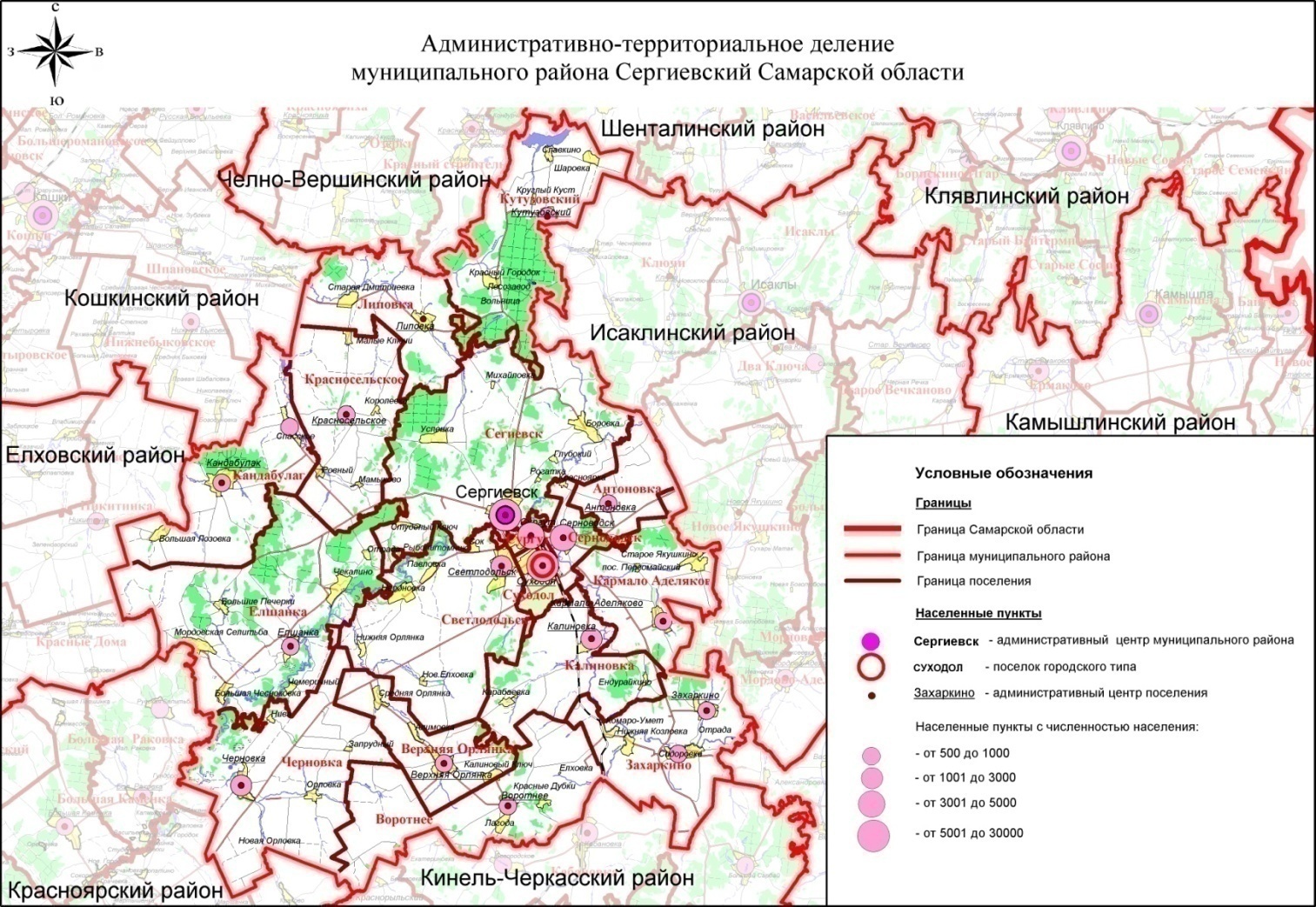 Ситуационный план размещения СП Верхняя Орлянка на территориимуниципального района СергиевскийСергиевский район расположен в северо-восточной части Самарской области. На севере район граничит с Челно-Вершинским районом, на северо - востоке с Шенталинским и Исаклинским, юго-востоке с Похвистневским, на юге - Кинель Черкасским, юго-западе с Красноярским, на западе с Елховским, северо - западе с Кошкинским районами.Согласно закону Самарской области «Об образовании сельских поселений в пределах муниципального района Сергиевский  Самарской области, наделении их соответствующим статусом и установлении их границ» от 25.02.2005 № 45-ГД  и в соответствии с внесенными изменениями по границам муниципальных образований Самарской области, установленные Законом Самарской области от 11.10.2010 №106-ГД «О внесении изменений в законодательные акты Самарской области, устанавливающие границы муниципальных образований Самарской области» установлены границы сельского поселения.Сельское поселение Верхняя Орлянка  граничит: - с сельским поселением Черновка  муниципального  района Сергиевский;- с сельским поселением Светлодольск муниципального  района Сергиевский;- с сельским поселением Калиновка  муниципального  района Сергиевский;- с сельским поселением Воротнее  муниципального  района Сергиевский.Внешнее сообщение сельского поселение Верхняя Орлянка с областным центром осуществляется автотранспортом по автодорогам общего пользования Самарской области и по федеральной дороге «Урал М-5» и по муниципальной дороге Калиновый Ключ – Воротнее (). Межселенные перемещения населения осуществляются автомобильным  транспортом по дорогам общего пользования Самарской области, по муниципальной дороге Калиновый Ключ – Воротнее (), обеспечивая связь населенных пунктов между собой и центром административного района: «Калиновый Ключ – Верхняя Орлянка – Сергиевск» «Калиновый Ключ – Верхняя Орлянка – Самара»Расстояние до административного центра области г.о.Самара составляет – 88 км.В центральной части, сельского поселения Верхняя Орлянка, расположено село Верхняя Орлянка, являющееся административным центром поселения. Главный въезд в с. Верхняя Орлянка осуществляется с юго-восточной стороны с по основной территориальной автодороге «Урал-Воротнее" – Верхняя Орлянка, переходящей в ул. Фрунзе.Для села характерна свободная планировочная структура подчиненная особенностям природной ситуации.  Жилая застройка  с. Верхняя Орлянка представлена 1-2х этажными усадебными жилыми домами с приусадебными участками.Поселок Калиновый Ключ – расположен в юго-восточной части сельского поселения. Население составляет 253 человека. Главный въезд в поселок осуществляется с южной стороны поселка. Для села характерна компактная планировочная структура, низкой плотности застройки. Жилая застройка расположена представлена 1-2-этажными домами с приусадебными участками. Также имеются 2 и 4-этажные жилые дома. Общественный центр расположен по ул. Нефтяников. Производственная зона сложилась в северо-восточной части поселка в непосредственной близости от жилой застройки.Общий жилой фонд сельского поселения на 2012 г. (согласно генплану СП) составлял 22956 м2. Средняя обеспеченность населения общей площадью жилого фонда с.п. Верхняя Орлянка на 2012 г. составила 28,7 м2  на человека.В сельском поселении Верхняя Орлянка теплоснабжение жилищного фонда и объектов инфраструктуры осуществляется различными способами – централизованными и индивидуальными источниками теплоснабжения.В соответствии с техническим заданием, заключенного договора, разработка схемы теплоснабжения предусматривается для населенных пунктов сельского поселения, имеющих централизованное теплоснабжение потребителей. Таковым в СП является поселок Калиновый Ключ.Территория сельского поселения Верхняя Орлянка расположена в зоне с континентальным климатом. Внешние климатические условия, при которых осуществляется функционирование, и эксплуатация систем теплоснабжения потребителей характеризуются, в соответствии с актуализированной версией СНиП 23-01-99* «Строительная климатология», следующими показателями:температура воздуха наиболее холодной пятидневки, обеспеченностью 0,92 (расчетная для проектирования отопления) – минус 30 оС;абсолютная минимальная температура воздуха – минус 43 оС;средняя температура наружного воздуха наиболее холодного месяца (январь) – минус 13,5 оС;средняя температура воздуха периода со среднесуточной температурой воздуха меньшей или равной 8 оС (средняя за отопительный период) – минус 5,2 оС;средняя годовая температура наружного воздуха – плюс 4,2 оС;продолжительность периода со среднесуточной температурой воздуха меньшей или равной 8 оС (продолжительность отопительного периода) – 203 суток (4872 часов).Краткая характеристика СП, по данным администрации, приведена в таблице 1.Общая характеристика сельского поселенияРАЗДЕЛ 1. ПОКАЗАТЕЛИ ПЕРСПЕКТИВНОГО СПРОСА НА ТЕПЛОВУЮ ЭНЕРГИЮ (МОЩНОСТЬ) И ТЕПЛОНОСИТЕЛЬ В УСТАНОВЛЕННЫХ ГРАНИЦАХ ТЕРРИТОРИИ ПОСЕЛЕНИЯПлощадь  строительных  фондов  и  приросты  площади строительных  фондов  по  расчетным  элементам территориального деления с разделением объектов строительства на многоквартирные дома, жилые дома, общественные здания и производственные здания промышленных предприятий по этапам - на каждый год первого 5-летнего периода и на последующие 5-летние периодыСогласно генеральному плану в базовом году строительный фонд сельского поселения Верхняя Орлянка составил 17339 кв. м., данные приведены в таблице 2.Структура строительных фондов СП Верхняя ОрлянкаМногоквартирные здания – 4 200 кв. м.,Жилые усадебного типа (индивидуальные) – 11 793 кв. м.общественный фонд сельского поселения Верхняя Орлянка составляет 336 кв. м.производственные территории - 2 ГаСогласно генеральному плану развитие строительного фонда в п. Калиновый Ключ, единственном населенном пункте, располагающим централизованным теплоснабжением, не предусматривается.Жилая застройка.Генеральный план развития сельского поселения до 2033 года предусматривает:Размещение 270 индивидуальных жилых домов.Площадь проектируемой территории – 46,32 га. Общий жилищный фонд, с учётом существующего – 17339  м2 и проектируемого (40500 м2) составит 57839 м2.Численность населения, с учётом существующего – 807 чел. и проектируемого (810 чел.) составит 1617 чел.Средняя обеспеченность жилищным фондом составит  36 м2/чел.Генеральным планом не предусматривается рост жилых фондов в п. Калиновый Ключ, единственном населенном пункте, располагающим централизованным теплоснабжением.  Общественная застройка.Генеральным планом не предусматривается рост общественных фондов в п. Калиновый Ключ, единственном населенном пункте, располагающим централизованным теплоснабжением.  Промзоны.Генеральным планом не предусматривается рост промышленных территорий в п. Калиновый Ключ, единственном населенном пункте, располагающим централизованным теплоснабжением.  Объемы  потребления  тепловой  энергии  (мощности), теплоносителя и приросты потребления тепловой энергии (мощности), теплоносителя с разделением по видам теплопотребления в каждом расчетном элементе территориального деления на каждом этапе На данный момент в Поселении существует единственный источник централизованного теплоснабжения – котельная в п. Калиновый Ключ на ул. Нефтяников. Котельная обеспечивает тепловой энергией многоквартирную и усадебную жилую застройку, общественные здания и прочих потребителей. Суммарная подключенная нагрузка в п. Калиновый Ключ по состоянию на 2013 г. составляет 0,866 Гкал/ч.Прирост тепловой нагрузки в период действия генплана в период c 2013 по 2033 г. не ожидается.Потребление тепловой энергии (мощности) и теплоносителя объектами, расположенными в производственных зонах, с учетом возможных изменений производственных зон и их перепрофилирования и приросты потребления тепловой энергии (мощности), теплоносителя производственными объектами с разделением по видам теплопотребления и по видам теплоносителя на каждом этапеГенеральным планом не предусматривается рост промышленных территорий в п. Калиновый Ключ, единственном населенном пункте, располагающим централизованным теплоснабжением.  РАЗДЕЛ 2. ПЕРСПЕКТИВНЫЕ БАЛАНСЫ РАСПОЛАГАЕМОЙ ТЕПЛОВОЙ МОЩНОСТИ ИСТОЧНИКОВ ТЕПЛОВОЙ ЭНЕРГИИ И ТЕПЛОВОЙ НАГРУЗКИ ПОТРЕБИТЕЛЕЙРадиус эффективного теплоснабженияРадиус эффективного теплоснабжения (в соответствии с Федеральным законом «О теплоснабжении») - Максимальное расстояние от теплопотребляющей установки до ближайшего источника тепловой энергии в системе теплоснабжения, при превышении которого подключение теплопотребляющей установки к данной системе теплоснабжения нецелесообразно по причине увеличения совокупных расходов в системе теплоснабжения. Результаты расчета радиуса эффективного теплоснабжения по каждой системе теплоснабжения поселения Калиновый Ключ приведены в таблице 3.Эффективные радиусы теплоснабжения Описание существующих и перспективных зон действия систем теплоснабжения и источников тепловой энергииВ настоящее время централизованное теплоснабжение потребителей сельского поселения Верхняя Орлянка на базе котельных осуществляется только в п. Калиновый Ключ. Село Верхняя ОрлянкаИндивидуальным источником тепла в селе обеспечивается только здание школы.Источником тепла является мини котельная, расположенная на ул.Советская 26, котлы типа Микро 100 - 2шт (установленная мощность 200 кВт). Параметры теплоносителя — 95/70 С. Источниками теплоснабжения для индивидуальной жилой застройки служат собственные автономные тепловые источники различной модификации, работающих на природном газе.Посёлок Калиновый КлючЦентрализованным теплоснабжением в селе обеспечиваются здания  СДК, жилых домов, промышленной зоны.Источником тепла является котельная, расположенная на ул.Нефтяников, котел типа НР-18 – 4 шт. и ЧАКС-1-1,74 (установленная мощность 5,88 Гкал/час, потребляемая-0,89 Гкал/час). В работе в настоящее время только 2 котла НР-18 (установленная мощность 1,2 Гкал/час, потребляемая-0,89 Гкал/час).  Параметры теплоносителя — 95/70гр С. Сети теплоснабжения двухтрубные стальные, способ прокладки:  90% - подземная, 10% надземная.  Источниками теплоснабжения для индивидуальной жилой застройки служат собственные автономные тепловые источники различной модификации, работающих на природном газе.Посёлок АлимовкаЦентрализованное теплоснабжение поселка – отсутствует. Индивидуальный жилой сектор снабжается теплом от  собственных автономных источников – котлов различной модификации.В качестве топлива для всех тепловых источников используется природный газ.Деревня Средняя ОрлянкаЦентрализованное теплоснабжение деревни – отсутствует. Источниками теплоснабжения служат собственные встроенные тепловые источники, работающие на электричестве или твердом топливе.Существующие и перспективные зоны действия систем теплоснабжения и источников тепловой энергии п. Калиновый Ключ  представить графически не представляется возможным по причине отсутствия карты СП в масштабе, достаточном для переноса схемы ТС на местность.  Описание существующих и перспективных зон действия индивидуальных источников тепловой энергииЖилищный фонд в размере 11793 м2 индивидуальных жилых зданий, обеспечен теплоснабжением от индивидуальных источников теплоснабжения. В основном это малоэтажный жилищный фонд с теплозащитой. Поскольку данные об установленной тепловой мощности этих теплогенераторов отсутствуют, не представляется возможности оценить резервы этого вида оборудования. Генеральным планом развитие жилых зон на территории п. Калиновый Ключ не предполагается. Жилой строительный фонд, планируемый к застройке на территории остальным населенных пунктов СП, предполагается отапливать от  индивидуальных теплогенераторов.Размещение индивидуальной жилой застройки в п. Калиновый Ключ показано в таблице 4.Размещение новой индивидуальной жилой застройки в каждом из населенных пунктовПерспективные балансы тепловой мощности и тепловой нагрузки в перспективных зонах действия источников тепловой энергии, в том числе работающих на единую тепловую сеть, на каждом этапеПерспективные балансы тепловой энергии (мощности) и тепловой нагрузки в каждой из выделенных зон действия источников тепловой энергии с определением резервов (дефицитов) располагаемой тепловой мощности источников тепловой энергии представлены в таблице 5.Резерв (дефицит) существующей и перспективной располагаемой тепловой мощности котельной  при обеспечении перспективных тепловых нагрузок Согласно СНиП II-35-76 «Котельные установки» аварийный и перспективный резерв тепловой мощности на котельных не предусматривается.Источник централизованного теплоснабжения Поселения на протяжении расчетного периода до 2033 года имеет дефицит тепловой мощности нетто 7,59%. Тепловые сети Поселения имеют достаточный резерв по пропускной способности.РАЗДЕЛ 3. ПЕРСПЕКТИВНЫЕ БАЛАНСЫ ТЕПЛОНОСИТЕЛЯВ СП Верхняя Орлянка запроектирована и действует 2-х трубная тепловая сеть без обеспечения горячего водоснабжения. В системе возможна утечка сетевой воды в тепловых сетях, в системах теплопотребления, через не плотности соединений и уплотнений трубопроводной арматуры и насосов. Потери компенсируются на котельной подпиточной водой, которая идет на восполнение утечек теплоносителя. Для заполнения тепловой сети и подпитки используется вода из централизованного водоснабжения.Перспективные балансы тепловой энергии в составе Схемы приняты на основании данных генерального плана СП Верхняя Орлянка. На основании данных генерального плана и в соответствии со СНиП 41-02-2003 «Тепловые сети» определена величина перспективной подпитки тепловых сетей в номинальном и аварийном режиме на котельных, в зависимости от вариантов развития теплоснабжения.Перспективные балансы расхода теплоносителя, нормативной и аварийной величины подпитки тепловых сетей в зоне теплоснабжения котельных указаны в таблице 6.Перспективные балансы теплоносителяРАЗДЕЛ 4. ПРЕДЛОЖЕНИЯ ПО НОВОМУ СТРОИТЕЛЬСТВУ, РЕКОНСТРУКЦИИ И ТЕХНИЧЕСКОМУ ПЕРЕВООРУЖЕНИЮ ИСТОЧНИКОВ ТЕПЛОВОЙ ЭНЕРГИИВ рекомендуемом варианте развития теплоснабжения СП Верхняя Орлянка, планируемые к строительству индивидуальные жилые дома планируется обеспечивать теплом от индивидуальных источников тепловой энергии.Предложения по новому строительству источников тепловой энергии, обеспечивающие приросты перспективной тепловой нагрузки на вновь осваиваемых территориях поселения, для которых отсутствует возможность или целесообразность передачи тепловой энергии от существующих или реконструируемых источников тепловой энергии передачи тепла В схеме теплоснабжения СП Верхняя Орлянка перспективных потребителей тепловой энергии на период до 2033 г. предлагается обеспечивать за счет индивидуальных источников тепловой энергии и модульных котельных малой мощности.Проектируемые одиночные общественные здания комплексов и сооружений будут снабжаться теплом от отдельно стоящих автономных автоматизированных котельных (встроено - пристроенных). Перспективная индивидуальная застройка, в том числе некоторые садоводческие (дачные) некоммерческие объединения граждан, расположенные в зонах газоснабжения поселения, будут снабжаться теплом от индивидуальных тепловых источников, работающих на природном газовом топливе. Предлагаемые источники тепловой энергии для новых зданий по каждому населенному пункту СП Верхняя Орлянка приведены в таблице 7.Предложения по выбору источников теплоснабжения для перспективных потребителей тепловой энергии в населенных пунктахВ связи с отсутствием планов по изменению строительный фондов изменения спроса на тепло для отопления в п. Калиновый Ключ не ожидается.Предложения по реконструкции источников тепловой энергии, обеспечивающих перспективную тепловую нагрузку в существующих и расширяемых зонах действия источников тепловой энергииРеконструкция источников тепловой энергии в целях обеспечения перспективной нагрузки не планируется. Предложения по техническому перевооружению источников тепловой энергии с целью повышения эффективности работы систем теплоснабженияС целью снижения затрат на производство тепловой энергии, предлагаем произвести техническое перевооружение на котельной п. Калиновый Ключ: 1. Выполнение переаттестация котлов и котельного оборудования. В случае не прохождения переаттестации выполнить замену котлов и котельного оборудования в существующем здании котельной:а. Монтаж новых котлов необходимой мощностиб. Установка теплообменников и циркуляционных насосов для работы системы теплоснабжения в двухконтурном режиме.в. Оснащение котельной системой диспетчерского контроля. Величина ежемесячных затрат на обслуживание данной системы ожидается на уровне 1000,00 руб.г. Оснащение котельной системой ХВО.Основные параметры предлагаемых мероприятий по реконструкции и      проектовПредложения по выводу в резерв и (или) выводу из эксплуатации котельных при передаче тепловых нагрузок на другие источники тепловой энергииНа расчетный срок в Поселении не предполагается вывод из эксплуатации источников теплоснабжения.  Графики совместной работы источников тепловой энергии, функционирующих в режиме комбинированной выработки электрической и тепловой энергии и котельных, меры по выводу из эксплуатации, консервации и демонтажу избыточных источников тепловой энергии, а также источников тепловой энергии, выработавших нормативный срок службы, в случае, если продление срока службы технически невозможно или экономически нецелесообразноДействующих источников тепловой энергии с комбинированной выработкой тепловой и электрической энергии на территории Поселения не существует.Меры по переоборудованию котельных в источники комбинированной выработки электрической и тепловой энергии для каждого этапа Переоборудование котельных в источники с комбинированной выработкой в Поселении не предусматривается.Меры по переводу котельных, размещенных в существующих и расширяемых зонах действия источников комбинированной выработки тепловой и электрической энергии, в пиковый режим работы для каждого этапа, в том числе график переводаПеревод котельных в пиковый режим по отношению к источникам тепловой энергии с комбинированной выработкой тепловой и электрической энергии не предусматривается.Решения о загрузке источников тепловой энергии, распределении (перераспределении) тепловой нагрузки потребителей тепловой энергии в каждой зоне действия системы теплоснабжения между источниками тепловой энергии (мощности) и теплоносителя, поставляющими тепловую энергию в данной систем теплоснабжения на каждом этапе планируемого периодаПерераспределение тепловой нагрузки не предусмотрено, так как в системе централизованного теплоснабжения участвует один теплоисточник. Оптимальный температурный график отпуска тепловой энергии для каждого источника тепловой энергии или группы источников в системе теплоснабжения, работающей на общую тепловую сеть, устанавливаемый для каждого этапа, и оценка затрат при необходимости его измененияВ соответствии со СНиП 41-02-2003 регулирование отпуска теплоты от источников тепловой энергии предусматривается качественное по нагрузке отопления согласно графику изменения температуры воды в зависимости от температуры наружного воздуха. Централизация теплоснабжения всегда экономически выгодна при плотной застройке в пределах данного района. С повышением степени централизации теплоснабжения, как правило, повышается экономичность выработки тепла, снижаются начальные затраты и расходы по эксплуатации источников теплоснабжения, но одновременно увеличиваются начальные затраты на сооружение тепловых сетей и эксплуатационные расходы на транспорт тепла. Режим работы систем централизованного теплоснабжения сельского поселения запроектирован на температурный график 95/70 0С.Предложения по перспективной установленной тепловой мощности каждого источника тепловой энергии с учетом аварийного и перспективного резерва тепловой мощности с предложениями по утверждению срока ввода в эксплуатацию новых мощностейРешения о перспективной установленной тепловой мощности каждого источника тепловой энергии без аварийного и перспективного резерва тепловой мощности представлены в разделе 2.РАЗДЕЛ 5. ПРЕДЛОЖЕНИЯ ПО СТРОИТЕЛЬСТВУ И РЕКОНСТРУКЦИИ ТЕПЛОВЫХ СЕТЕЙ И СООРУЖЕНИЙ НА НИХПредложения по строительству и реконструкции тепловых сетей, обеспечивающих перераспределение тепловой нагрузки из зон с дефицитом располагаемой тепловой мощности источников тепловой энергии в зоны с резервом располагаемой тепловой мощности источников тепловой энергии (использование существующих резервов)Существующий в п. Калиновый Ключ дефицит тепловой мощности предполагается ликвидировать посредством перекладки подземных участков ТС, что должно дать снижение тепловых потерь на сетях. Подробно мероприятия описаны ниже.Предложения по строительству и реконструкции тепловых сетей для обеспечения перспективных приростов тепловой нагрузки в осваиваемых районах поселения, под жилищную, комплексную или производственную застройкуВ связи с отсутствием планов по изменению строительный фондов изменения спроса на тепло для отопления в п. Калиновый Ключ не ожидается.Предложения по строительству и реконструкции тепловых сетей в целях обеспечения условий, при наличии которых существует возможность поставок тепловой энергии потребителям от различных источников тепловой энергии при сохранении надежности теплоснабженияПоставок тепловой энергии потребителям от различных источников тепловой энергии не предусмотрено, так как в системе централизованного теплоснабжения участвует один теплоисточник. Предложения по строительству или реконструкции тепловых сетей для повышения эффективности функционирования системы теплоснабжения, в том числе за счет перевода котельных в пиковый режим работы или ликвидации котельныхСтроительство или реконструкция тепловых сетей за счет перевода котельных в пиковый режим не предусматривается, так как отсутствуют пиковые водогрейные котельные. Повышение эффективности функционирования системы теплоснабжения обеспечивают мероприятия по реконструкции тепловых сетей в связи с окончанием срока службы, а также восстановление изоляции, (снижение фактических и нормативных потерь тепловой энергии через изоляцию трубопроводов при передаче тепловой энергии).Предложения по строительству и реконструкции тепловых сетей для обеспечения нормативной надежности и безопасности теплоснабженияСтроительство тепловых сетей для обеспечения нормативной надежности не предполагается. Необходимые показатели надежности достигаются за счет реконструкции трубопроводов.РАЗДЕЛ 6. ПЕРСПЕКТИВНЫЕ ТОПЛИВНЫЕ БАЛАНСЫНа перспективу для сохраняемых в работе и новых теплоисточников сельского поселения основным топливом является природный газ.Перспективные топливные балансы для каждого источника тепловой энергии, расположенного в границах поселения по видам основного и резервного топлива на каждом этапе планируемого периода представлены в таблице 9.Перспективные топливные балансы теплоисточников При расчете годового и максимально-часового расхода условного топлива, были приняты следующие показатели:низшая теплота сгорания условного топлива 7000 ккал/м3.РАЗДЕЛ 7. ИНВЕСТИЦИИ В СТРОИТЕЛЬСТВО, РЕКОНСТРУКЦИЮ И ТЕХНИЧЕСКОЕ ПЕРЕВООРУЖЕНИЕПредложения по величине необходимых инвестиций в строительство, реконструкцию и техническое перевооружение источников тепловой энергии, тепловых сетей, насосных станций и тепловых пунктов на каждом этапе;Предложения по величине необходимых инвестиций в строительство, реконструкцию и техническому перевооружению источников тепловой энергии, тепловых сетей и сооружений на них сформированы на основе мероприятий, прописанных в Обосновывающих материалах к схеме теплоснабжения.Объем инвестиций в мероприятия по развитию систем теплоснабжения поселения предлагаемых к включению в инвестиционную программу (в ценах 2013 года) представлен в таблице 10. Общая потребность в финансировании проектов развития и  реконструкции  составит  11 945,71 тыс. рублей.Суммарная оценка финансовых потребностей на мероприятия по строительству, реконструкции источников тепловой энергии, тепловых сетей и сооружений на нихПредложения по величине инвестиций в строительство, реконструкцию и техническое перевооружение в связи с изменениями температурного графика и гидравлического режима работы системы теплоснабжения.Инвестиции в строительство, реконструкцию и техническое перевооружение в связи с изменениями температурного графика и гидравлического режима работы системы теплоснабжения не предусмотрены.РАЗДЕЛ 8. РЕШЕНИЕ ОБ ОПРЕДЕЛЕНИИ ЕДИНОЙ ТЕПЛОСНАБЖАЮЩЕЙ ОРГАНИЗАЦИИ (ОРГАНИЗАЦИЙ)В настоящее время предприятие ООО «Сервисная Коммунальная Компания» отвечает всем требованиям критериев по определению единой теплоснабжающей организации, а именно: – Владение на праве собственности или ином законном основании источниками тепловой энергии с наибольшей совокупной установленной тепловой мощностью в границах зоны деятельности единой теплоснабжающей организации или тепловыми сетями, к которым непосредственно подключены источники тепловой энергии с наибольшей совокупной установленной тепловой мощностью в границах зоны деятельности единой теплоснабжающей организации. На балансе предприятия находятся все магистральные тепловые сети поселения (ний): Верхняя Орлянка. – Статус единой теплоснабжающей организации присваивается организации, способной в лучшей мере обеспечить надежность теплоснабжения в соответствующей системе теплоснабжения. Способность обеспечить надежность теплоснабжения определяется наличием у предприятия ООО «Сервисная Коммунальная Компания» технических возможностей и квалифицированного персонала по наладке, мониторингу, переключениям и оперативному управлению гидравлическими режимами. Создание другой единой теплоснабжающей организации в поселении не может рассматриваться как экономически и технически обоснованное.РАЗДЕЛ 9. РЕШЕНИЯ О РАСПРЕДЕЛЕНИИ ТЕПЛОВОЙ НАГРУЗКИ МЕЖДУ ИСТОЧНИКАМИ ТЕПЛОВОЙ ЭНЕРГИИЗагрузка источников тепловой энергии, поставляющих тепловую энергию в системе теплоснабжения поселения, приведена в таблице 11. Загрузка источников тепловой энергии, поставляющих тепловую энергию в системе теплоснабжения поселенияСогласно балансу тепловой нагрузки существующих источников теплоснабжения с учетом перспективного развития на период 2014-2030 гг. коммунальные источники теплоснабжения поселения Верхняя Орлянка имеют резервы по тепловой мощности и покрывают присоединенные нагрузки с учетом перспективы в полном объеме. Перераспределение тепловой нагрузки между источниками тепловой энергии не предусмотрено, так как источники тепловой энергии в централизованной системе теплоснабжения один.РАЗДЕЛ 10. РЕШЕНИЕ ПО БЕСХОЗНЫМ ТЕПЛОВЫМ СЕТЯМНа базовый период разработки схемы теплоснабжения сельского поселения «Верхняя Орлянка» бесхозяйные тепловые сети отсутствуют. Согласно статьи 15, пункт 6. Федерального закона от 27 июля 2010 года № 190-ФЗ: «В случае выявления бесхозяйных тепловых сетей (тепловых сетей, не имеющих эксплуатирующей организации) орган местного самоуправления поселения или городского округа до признания права собственности на указанные бесхозяйные тепловые сети в течение тридцати дней с даты их выявления обязан определить теплосетевую организацию, тепловые сети которой непосредственно соединены с указанными бесхозяйными тепловыми сетями, или единую теплоснабжающую организацию в системе теплоснабжения, в которую входят указанные бесхозяйные тепловые сети и определить организацию, которая осуществляет содержание и обслуживание указанных бесхозяйных тепловых сетей. Орган регулирования обязан включить затраты на содержание и обслуживание бесхозяйных тепловых сетей в тарифы соответствующей организации на следующий период регулирования». Принятие на учет Единой теплоснабжающей организации бесхозяйных тепловых сетей (тепловых сетей, не имеющих эксплуатирующей организации) осуществляется на основании постановления Правительства РФ от 17.09.2003 г. № 580.ПРИЛОЖЕНИЕ 1.СХЕМА ТЕПЛОСНАБЖЕНИЯСЕЛЬСКОГО ПОСЕЛЕНИЯ ВЕРХНЯЯ ОРЛЯНКА МУНИЦИПАЛЬНОГО РАЙОНА СЕРГИЕВСКИЙ САМАРСКОЙ ОБЛАСТИС 2014 ПО 2029 ГОДОбосновывающие материалыШифр 653.ПП-ТГ.013.002.002СУШЕСТВУЮЩЕЕ СОСТОЯНИЕ В СФЕРЕ ПРОИЗВОДСТВА, ПЕРЕДАЧИ И ПОТРЕБЛЕНИЯ ТЕПЛОВОЙ ЭНЕРГИИ ДЛЯ ЦЕЛЕЙ ТЕПЛОСНАБЖЕНИЯФункциональная структура теплоснабженияВ настоящее время централизованное теплоснабжение потребителей сельского поселения Верхняя Орлянка на базе котельных осуществляется только в п. Калиновый Ключ. Село Верхняя ОрлянкаИндивидуальным источником тепла в селе обеспечивается только здание школы.Источником тепла является мини котельная, расположенная на ул.Советская 26, котлы типа Микро 100 - 2шт (установленная мощность 200 кВт). Параметры теплоносителя — 95/70 С. Источниками теплоснабжения для индивидуальной жилой застройки служат собственные автономные тепловые источники различной модификации, работающих на природном газе.Посёлок Калиновый КлючЦентрализованным теплоснабжением в селе обеспечиваются здания  СДК, жилых домов, промышленной зоны.Источником тепла является котельная, расположенная на ул.Нефтяников, котел типа НР-18 – 4 шт. и ЧАКС-1-1,74 (установленная мощность 5,88 Гкал/час, потребляемая-0,89 Гкал/час). В работе в настоящее время только 2 котла НР-18 (установленная мощность 1,2 Гкал/час, потребляемая - 0,866 Гкал/час).  Параметры теплоносителя — 95/70гр с. Сети теплоснабжения двухтрубные стальные, способ прокладки:  90% - подземная, 10% надземная.  Источниками теплоснабжения для индивидуальной жилой застройки служат собственные автономные тепловые источники различной модификации, работающих на природном газе.Посёлок АлимовкаЦентрализованное теплоснабжение поселка – отсутствует. Индивидуальный жилой сектор снабжается теплом от  собственных автономных источников – котлов различной модификации.В качестве топлива для всех тепловых источников используется природный газ.Деревня Средняя ОрлянкаЦентрализованное теплоснабжение деревни – отсутствует. Источниками теплоснабжения служат собственные встроенные тепловые источники, работающие на электричестве или твердом топливе.Котельная п. Калиновый Ключ предназначена для покрытия только отопительной нагрузки потребителей и поэтому тепловые сети от нее состоят из 2-х трубной системы. Общая протяженность тепловых сетей в п. Калиновый Ключ в двухтрубном исчислении 1682 м.Регулирование отпуска теплоты в системы отопления потребителей осуществляется по центральному качественному методу регулирования в зависимости от температуры наружного воздуха. График изменения температур в подающем и обратном трубопроводах тепловой сети – 95-70 оС.Также на территории поселка Калиновый Ключ сформированы зоны индивидуального теплоснабжения  6 жилых зданий.Горячее водоснабжение в п. Калиновый Ключ отсутствует.Институциональная структура организации теплоснабжения:Обслуживание централизованных систем отопления в п. Калиновый Ключ осуществляет теплоснабжающая организация – ООО «Сервисная Коммунальная Компания». К тепловым сетям котельной, эксплуатируемой этим предприятием на территории п. Калиновый Ключ, присоединены многоквартирные жилые (4200 м2), общественные здания (1330 м2) и нефтеперерабатывающая станция "Калиновый ключ" (24343 м3). Жилищный фонд объемом 1556 м2 обеспечивается теплотой от индивидуальных автономных отопительных установок, работающих на природном газе. Источники тепловой энергии (теплоснабжения)Общие сведенияЦентрализованное теплоснабжение. Карты местности п. Калиновый Ключ, а также схемы расположения котельной на его территории, нет. Котельная находится в центре тепловых нагрузок в центре поселка между жилой зоной и промышленным сектором (НПС "Калиновый Ключ"). Основным видом топлива для котельной является природный газ низшей теплотворной способностью 8000 ккал/м3.Существующий баланс тепловой мощности котельной №1 п. Калиновый КлючСуммарная присоединенная тепловая нагрузка отопления потребителей – 0,866 Гкал/ч, в том числе:объекты жилищного фонда – 0,453 Гкал/ч;общественные объекты и прочие объекты– 0,391 Гкал/ч;собственные нужды – 0,022 Гкал/ч.Индивидуальное квартирное отопление. Как было упомянуто, жилищный фонд в объеме 1556 м2 обеспечен теплоснабжением от индивидуальных квартирных теплогенераторов. В основном это малоэтажный и ветхий жилищный фонд. Поскольку данные об установленной тепловой мощности индивидуальных отопительных установок отсутствуют, не представляется возможным оценить резервы этого вида оборудования.Структура основного оборудования. Срок ввода в эксплуатацию теплофикационного оборудования.Котельная оборудована котлами типа НР-18 (4шт) (см. таблицу 13). Котлы НР-18 – паровые, переведенные на водогрейный режим работы, со сроком эксплуатации 18 лет и располагаемой мощностью на 1,2 Гкал/ч. В работе 2 котла НР-18 (природный газ),  еще один котел НР-18 поддерживается в рабочем состоянии на случай аварийной работы на нефти. В котельной отсутствует система водоподготовки (ХВО), обеспечивавшая нормативные параметры качества теплоносителя.Котельные агрегаты котельной п. Калиновый КлючВ качестве теплоносителя используется вода из артезианской скважины. Подпитка системы теплоснабжения не значительная. Деаэрация и ХВО теплоносителя не применяется. В котельной отсутствуют приборы учета тепловой энергии, отпущенной в тепловые сети, и воды. Весь отпуск тепла является расчетной величиной. В эксплуатации находятся только приборы учета расходов электроэнергии (СА4У-И672М) и природного газа (ТГС-200 (Ду100мм).Средневзвешенный КПД котельной по результатам режимно-наладочных испытаний, выполненных в 2011 г., составляет 84 %, что соответствует удельному расходу условного топлива на выработку тепла брутто – 167,1 кг/Гкал.Источником газоснабжения сетевым природным газом села является АГРС №61. По  подземному и надземному газопроводам высокого давления 0,3-0,6 МПа из полиэтилена Ǿ 110 мм и стали газ поступает в ГРП№25 (собст.-Волгатех-99) с регулятором РДСК-50 (РУ-12-25), где снижается до низкого давления.По газопроводам низкого давления газ подаётся потребителям на хозбытовые цели и в качестве топлива для теплоисточников. Аварийное и резервное топливо в котельной не предусмотрено.Источником электроснабжения населенных пунктов с.п. Верхняя Орлянка является головная подстанция ПС «Калиновый Ключ» напряжением 110/35/6 кВ. Подстанция 110/35/6 кВ  расположена в п. Калиновый Ключ, принадлежит филиалу ОАО «МРСК ВОЛГИ». Распределение электроэнергии осуществляется по воздушным фидерам Ф31, Ф41, Ф43 напряжением 6кВ. Питание потребителей выполнено от распределительных подстанций напряжением 6/0,4 кВ.Общая установленная электрическая мощность электрооборудования котельной – 61 кВт, в том числе сетевых насосов – 47 кВт. В качестве последних используются два центробежных насоса типа К 160/30 (мощность мощность электродвигателя 30квт, частота вращения 1500об/мин) и  К150/125 (мощность мощность электродвигателя 17квт, частота вращения 1500об/мин).Отвод дымовых газов от котельных агрегатов осуществляется самотягой через индивидуальные стальные дымовые трубы.Параметры установленной тепловой мощности котельного оборудования. Ограничения тепловой мощности и параметры располагаемой мощностиПараметры установленной тепловой мощности котельного оборудования, ограничения тепловой мощности и параметры располагаемой мощности представлены в таблице 14.Тепловая мощность котельного оборудованияОбъем потребления тепловой энергии (мощности) и теплоносителя на собственные и хозяйственные нужды и параметры тепловой мощности неттоВ связи отсутствием информации о собственных нуждах котельной, в дальнейшем принимается нормативная величина (методические указания по определению расходов топлива, электроэнергии и воды на выработку теплоты отопительными котельными коммунальных теплоэнергетических предприятий) - 1,16% от вырабатываемой тепловой энергии в сеть (для водогрейных котельных, работающих на газообразном топливе без ХВО и деаэрации). Способ регулирования отпуска тепловой энергии от источников тепловой энергии с обоснованием выбора графика изменения температур теплоносителяКотельная №1 работает по температурному графику 95/70оС. Регулирование отпуска тепловой энергии с коллекторов котельной (центральное регулирование) осуществляется по качественному методу регулирования по нагрузке отопления.Выбор график обуславливается незначительной разветвленностью тепловой сети.Выбор температурного графика обусловлен требованиями к максимальной температуре теплоносителя во внутренних системах отопления и отсутствием температурных регуляторов на вводах потребителей.Способы учета тепла, отпущенного в тепловые сетиУчет тепловой энергии в котельной поселка не ведется.Предписания надзорных органов по запрещению дальнейшей эксплуатации источников тепловой энергииПредписания надзорных органов по запрещению дельнейшей эксплуатации источников тепловой энергии отсутствуют.Тепловые сети системы теплоснабжения Структура тепловых сетей На территории Поселения находится единственный источник централизованного теплоснабжения – котельная п. Калиновый Ключ. Все тепловые сети на территории Поселения находятся в эксплуатационной ответственности ООО "Сервисная коммунальная компания". Система теплоснабжения – закрытая, двухтрубная. Тепловая энергия от котельной поступает по температурному графику 95/70оС.Всего на территории Поселения проложено 1682 м тепловых сетей в двухтрубном исчислении со средним внешним диаметром 108 мм. Максимальный диаметр трубопроводов составляет 150 мм.Процентное соотношение тепловых сетей в зависимости от диаметра представлено в таблице 15.Распределение тепловых сетей по диаметруСхемы тепловых сетей в зонах действия источников тепловой энергииСхемы тепловых сетей в зонах действия источников тепловой энергии представлены на рисунке 2:Схемы тепловых сетей от котельной на территории п. Калиновый Ключ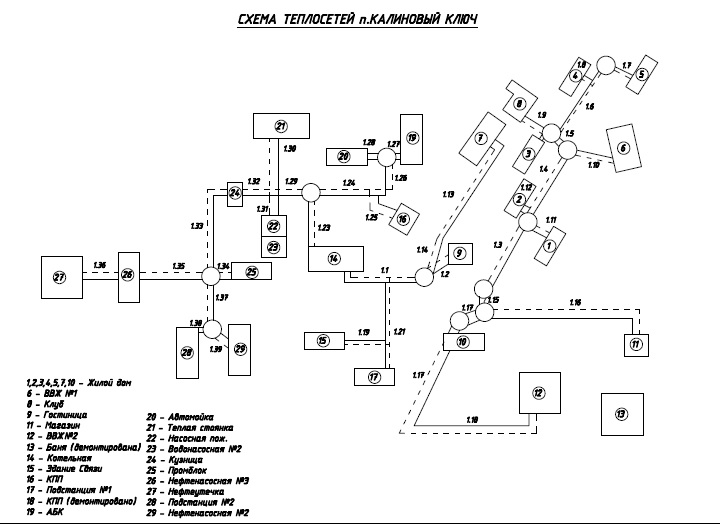 Параметры тепловых сетей, включая год начала эксплуатации, тип изоляции, тип компенсирующих устройств, тип прокладки Тепловые сети в Поселении проложены в 1995 году.Тепловая сеть 2-х трубная без обеспечения горячего водоснабжения. Протяженность тепловых сетей (систем отопления) в двухтрубном исчислении – 1682 м. Материал трубопроводов – сталь трубная, способ прокладки – подземно-надземная (90% – подземная, 10%  – надземная), преобладающий вид изоляции трубопроводов при подземной прокладки - стеклоткань, урса, а при надземной прокладке – в лотках.Компенсация температурных удлинений трубопроводов осуществляется за счет естественных изменений направления трассы, а также за счет применения П-образных компенсаторов. Для дренажа трубопроводов тепловых сетей в низших точках установлены штуцера с запорной арматурой для спуска воды (спускные устройства), а в высших — штуцера с запорной арматурой для выпуска воздуха (воздушники).Основные параметры тепловой сети представлены в таблице 17, а ее описание по количественным показателям каждого участка –  в таблице 16.Параметры тепловой сети котельной п. Калиновый Ключ Описание тепловой сети котельной п. Калиновый КлючОписание типов и количества секционирующей и регулирующей арматуры на тепловых сетяхИнформация о запорной арматуре не предоставлена.Описание типов и строительных особенностей тепловых камер и павильоновДля обслуживания отключающей арматуры при подземной прокладке на сетях установлены теплофикационные камеры. В тепловой камере установлены стальные задвижки, спускные и надземные устройства, требующие постоянного доступа и обслуживания. Тепловые камеры выполнены в основном из сборных железобетонных конструкций, оборудованных  приямками, воздуховыпускными и сливными устройствами. Строительная часть камер выполнена из сборного железобетона. Днище камеры устроено с уклоном в сторону водосборного приямка. В перекрытии оборудовано два или четыре люка.Конструкции смотровых колодцев выполнены по соответствующим чертежам и отвечают требованиям ГОСТ 8020-90 и ТУ 5855-057-03984346-2006.Описание графиков регулирования отпуска тепла в тепловые сети с анализом их обоснованностиГрафик регулирования отпуска теплоты в тепловые сети – центральный, качественный по отопительной нагрузке с температурами теплоносителя при расчетной тепловой нагрузке – «95-70» (см. рисунок 3). Выбор температурного графика обусловлен требованиями к максимальной температуре теплоносителя во внутренних системах отопления и отсутствием температурных регуляторов на вводах потребителей.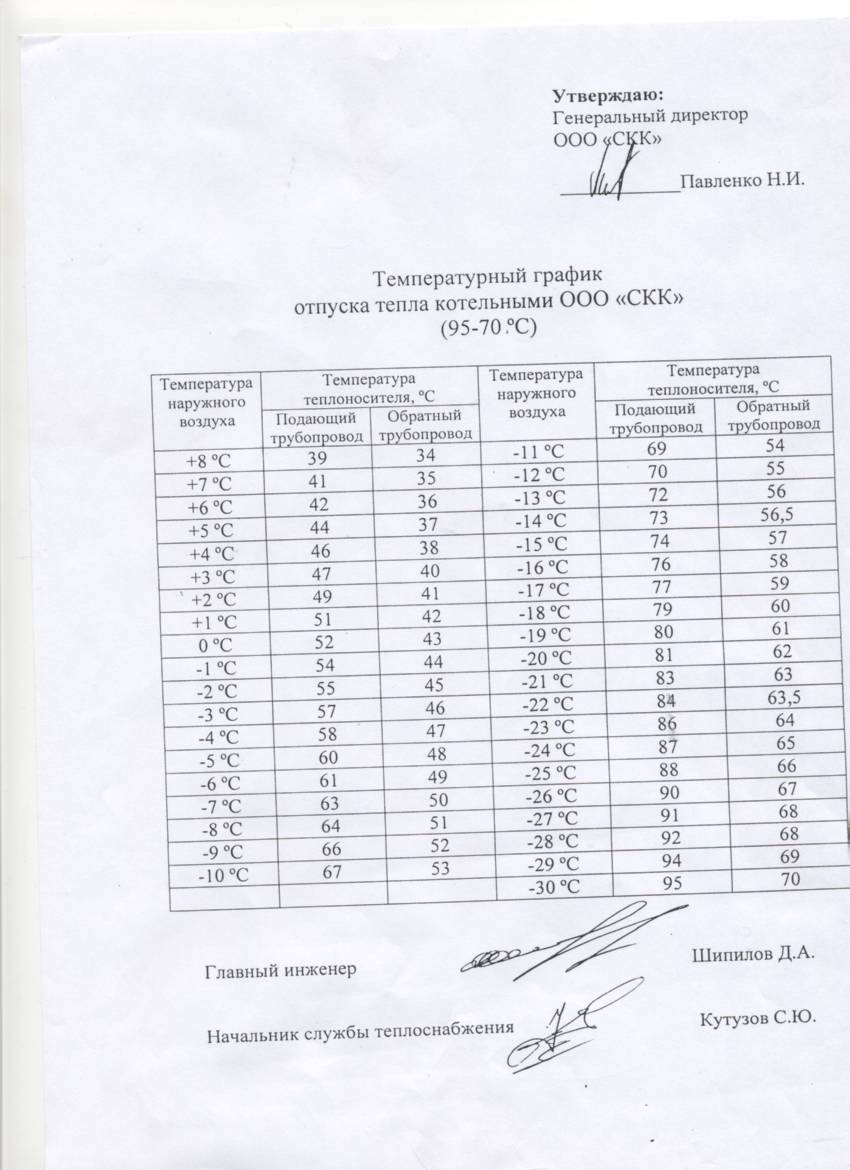 Эксплуатационный температурный график регулирования отпуска тепла в тепловые сети котельной п. Калиновый КлючФактические температурные режимы отпуска тепла в тепловые сети и их соответствие утвержденным графикам регулирования отпуска тепла в тепловые сетиФактические температурные режимы отпуска тепла в тепловые сети соответствуют утвержденным графикам регулирования отпуска.Гидравлические режимы тепловых сетей В рамках разрабатываемой схемы теплоснабжения потребителей п. Верхняя Орлянка был выполнен гидравлический расчет тепловых сетей от теплоисточника до самого удаленного потребителя (жилой дом по адресу ул.Нефтяников, дом № 3).Анализ гидравлических режимов показал следующее:1)	Давление в любой точке обратной магистрали не превышает допустимое рабочее давление в местных системах (60 м вод.ст. для систем с чугунными радиаторами);2)	Давление в обратном трубопроводе обеспечивает залив водой верхних линий и приборов местных систем отопления;3)	Давление в любой точке подающего трубопровода превышает давление вскипания при максимальной (расчетной) температуре теплоносителя;4)	Располагаемый напор в конечной точке сети превышает расчетные потери напора на абонентском вводе при расчетном пропуске теплоносителя.Нормативы технологических потерь при передаче тепловой энергии (мощности), теплоносителя, включаемых в расчет отпущенных тепловой энергии (мощности) и теплоносителяРасчеты нормативных значений технологических потерь теплоносителя и тепловой энергии производятся в соответствии с приказом Минэнерго №325 от 30 декабря 2008 года «Об утверждении порядка определения нормативов технологических потерь при передаче тепловой энергии, теплоносителя».Проведенный расчет показал, что потери тепловой энергии при передаче теплоносителя от котельной с. Красносельское составляют 733 Гкал/год. Расчет выполнен на нормативные температуры, время работы: 4872 ч/год. По данным, полученным от ТСО ООО "Сервисная Коммунальная Компания", технологические теплопотери за период 2012г. составили 965 Гкал.  Предписания надзорных органов по запрещению дальнейшей эксплуатации участков тепловой сети и результаты их исполненияПредписания надзорных органов по запрещению эксплуатации участков тепловой сети отсутствуют.Типы присоединений теплопотребляющих установок потребителей к тепловым сетям Теплоснабжение всех потребителей в Поселении осуществляется по закрытой схеме, по температурному графику 95/70оС, без узлов смешения.Присоединение внутридомовых систем отопления к тепловым сетям осуществлено по зависимой схеме.Сведения о наличии коммерческого приборного учета тепловой энергии, отпущенной из тепловых сетей потребителям, и анализ планов по установке приборов учета тепловой энергии и теплоносителя Руководствуясь пунктом 5 статьи 13 Федерального закона от 23.11.2009г. №261-ФЗ «Об энергосбережении и о повышении энергетической эффективности и о внесении изменений в отдельные законодательные акты Российской Федерации» собственники жилых домов, собственники помещений в многоквартирных домах, введенных в эксплуатацию на день вступления Закона № 261-ФЗ в силу, обязаны в срок до 1 января 2012 года обеспечить оснащение таких домов приборами учета используемых воды, природного газа, тепловой энергии, электрической энергии, а также ввод установленных приборов учета в эксплуатацию. При этом многоквартирные дома в указанный срок должны быть оснащены коллективными (общедомовыми) приборами учета используемых коммунальных ресурсов, а также индивидуальными и общими (для коммунальной квартиры) приборами учета.На котельных поселения приборов учета тепловой энергии не установлено. Для выполнения установленных требований Правительством Самарской области разработана и реализуется целевая программа «Поэтапный переход на отпуск коммунальных услуг потребителям по приборам учета» на 2009-2015 годы.Анализ работы диспетчерских служб теплоснабжающих (теплосетевых) организаций и используемых средств автоматизации, телемеханизации и связиДиспетчерская теплосетевой организации оборудована телефонной связью, принимают сигналы об утечках и авариях на сетях от жителей Поселения и обслуживающего персонала.Уровень автоматизации и обслуживания центральных тепловых пунктов, насосных станцийЦентральные тепловые пункты и насосные станции на территории Поселения отсутствуют.Сведения о наличии защиты тепловых сетей от превышения давленияПредохранительная арматура, осуществляющая защиту тепловых сетей от превышения давления установлена на источниках централизованного теплоснабжения.Перечень выявленных бесхозяйных тепловых сетей и обоснование выбора организации, уполномоченной на их эксплуатациюНа момент разработки схемы теплоснабжения сведения о бесхозяйных тепловых сетях на территории Поселения отсутствуют.Зона действия источников теплоснабженияНа территории Поселения действует единственный источник тепловой энергии – котельная п. Калиновый Ключ. Зона сформирована тепловыми сетями отопления, в основном радиальными.Зона действия котельной с. Калиновый Ключ охватывает:1. Многоквартирные двухэтажные и четырехэтажный дома:- Нефтяников ул., д.1, д.2, д.3, д.4, д.5, д.6;2. Производство нефтеперерабатывающей станции "Калиновый Ключ";3. Объекты соцкультбыта:- ВВЖ (Временное вахтовое жилье) № 1;- ВВЖ (Временное вахтовое жилье) № 2;- Гостиница;- Магазин;- Клуб;- Здание связи. Тепловые нагрузки потребителей тепловой энергии, групп потребителей тепловой энергии в зонах действия источников тепловой энергииПотребление тепловой энергии в расчетных элементах территориального деления и в зонах действия источников тепловой энергии при расчетных температурах наружного воздухаПо данным СП 20131.13330.2012 «Строительная климатология» расчетная температура наружного воздуха для проектирования отопления, вентиляции и ГВС для Самары составляет минус 30°С.Средняя температура отопительного сезона составляет минус 5,2°С.Продолжительность отопительного сезона равна 203 дня.В Поселении существует единственный источник централизованного теплоснабжения – котельная п. Калиновый Ключ.Потребление тепловой энергии по группам потребителей представлены на рисунке 4. Тепловая энергия расходуется только на нужды отопления и вентиляции. Тепловые нагрузки потребителей представлены в таблице 18.Потребление тепловой энергии по группам потребителей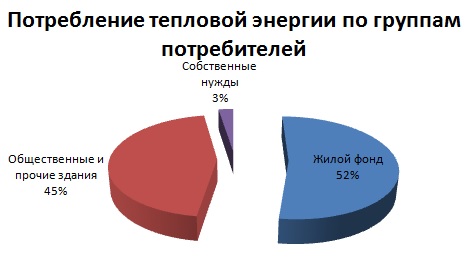 Тепловые нагрузки потребителейСлучаи (условия) применения отопления жилых помещений в многоквартирных домах с использованием индивидуальных квартирных источников тепловой энергииСлучаев применения отопления жилых помещений в многоквартирных домах с использованием индивидуальных квартирных источников в Поселении не зафиксировано.Потребления тепловой энергии в расчетных элементах территориального деления и в зонах действия источников тепловой энергии за отопительный период и за год в целомСуммарный годовой отпуск тепловой энергии составил 3100 Гкал, в том числе:годовой отпуск тепловой энергии в 2012 г. от котельной ООО "Сервисная Коммунальная Компания" составил 3100 Гкал. При этом было израсходовано 356,5 тыс. м3 газа.Существующие нормативы потребления тепловой энергии для населения на отопление и горячее водоснабжениеВ соответствии с «Правилами установления и определения нормативов потребления коммунальных услуг(утв. постановлением Правительства РФ от 23 мая 2006 г. N 306) (в редакции постановления Правительства РФ от 28 марта 2012 г. N 258)», которые определяют порядок установления нормативов потребления коммунальных услуг (холодное и горячее водоснабжение, водоотведение, электроснабжение, газоснабжение, отопление), нормативы потребления коммунальных услуг утверждаются органами государственной власти субъектов Российской Федерации, уполномоченными в порядке, предусмотренном нормативными правовыми актами субъектов Российской Федерации. При выборе единицы измерения нормативов потребления коммунальных услуг используются следующие показатели:в отношении горячего водоснабжения:в жилых помещениях - куб. метр на 1 человека;на общедомовые нужды - куб. метр на 1 кв. метр общей площади помещений, входящих в состав общего имущества в многоквартирном доме;в отношении отопления:в жилых помещениях - Гкал на 1 кв. метр общей площади всех помещений в многоквартирном доме или жилого дома;на общедомовые нужды - Гкал на 1 кв. метр общей площади всех помещений в многоквартирном доме.  Действующие нормативы потребления тепловой энергии для всех потребителей представлены в таблицах 19-20.Нормативы потребления тепловой энергии на отоплениеНормативы потребления тепловой энергии на горячее водоснабжение Балансы тепловой мощности и тепловой нагрузкиБаланс существующей тепловой мощности и тепловой нагрузки по теплоснабжающему предприятию ООО «Сервисная Коммунальная Компания» сведен в таблицу 21.Баланс тепловой мощности и тепловой нагрузки Из таблицы 22 видно, что на источнике централизованного теплоснабжения Поселения существует дефицит тепловой мощности нетто 7,59%.Балансы теплоносителяУказанные требования изложены в СНиП 41-02-2003. Тепловые сети. Актуализированная редакция [1]. СНиП 41-02-2003 утвержден  приказом Министерства регионального развития Российской Федерации (Минрегион России) от 30 июня  2012 г. № 280  и введен в действие с 01 января . В соответствии с указанным СНиП 41-02-2003 при проектировании и эксплуатации централизованных систем теплоснабжения должны соблюдаться следующие нормы и правила.	1.1 Горячая вода, поступающая к потребителю, должна отвечать требованиям технических регламентов, санитарных правил и нормативов, определяющих ее безопасность.Качество подпиточной и сетевой воды для открытых систем теплоснабжения и качество воды горячего водоснабжения в закрытых системах должно удовлетворять требованиям к питьевой воде в соответствии с СанПиН 2.1.4.1074-01 [2].Использование в закрытых системах теплоснабжения технической воды допускается при наличии термической деаэрации с температурой не менее 100оС (деаэраторы атмосферного давления). Для открытых систем теплоснабжения деаэрация также должна производиться при температуре не менее 100оС в соответствии с СаНПиН 2.1.42496-09 [2].1.2 Установка для подпитки системы теплоснабжения на теплоисточнике должна обеспечивать подачу в тепловую сеть в рабочем режиме воды соответствующего качества и аварийную подпитку водой из систем хозяйственно-питьевого или производственного водопроводов.Расход подпиточной воды в рабочем режиме должен компенсировать расчетные (нормируемые) потери сетевой воды в системе теплоснабжения.Расчетные (нормируемые) потери сетевой воды в системе теплоснабжения включают расчетные технологические потери (затраты) сетевой воды и потери сетевой воды с нормативной утечкой из тепловой сети и систем теплопотребления.Среднегодовая утечка теплоносителя (м3/ч) из водяных тепловых сетей должна быть не более 0,25 % среднегодового объема воды в тепловой сети и присоединенных системах теплоснабжения независимо от схемы присоединения (за исключением систем горячего водоснабжения, присоединенных через водоподогреватели). Сезонная норма утечки теплоносителя устанавливается в пределах среднегодового значения.Технологические потери теплоносителя включают количество воды на наполнение трубопроводов и систем теплопотребления при их плановом ремонте и подключении новых участков сети и потребителей, промывку, дезинфекцию, проведение регламентных испытаний трубопроводов и оборудования тепловых сетей.При отсутствии данных по фактическим объемам воды допускается принимать его равным  на 1 МВт расчетной тепловой нагрузки при закрытой системе теплоснабжения,  на 1 МВт – при открытой системе и  на 1 МВт средней нагрузки – для отдельных сетей горячего водоснабжения.1.3 Для открытых и закрытых систем теплоснабжения должна предусматриваться дополнительно аварийная подпитка химически не обработанной и не деаэрированной водой, расход которой принимается в количестве 2% среднегодового объема воды в тепловой сети и присоединенных системах теплоснабжения независимо от схемы присоединения (за исключением систем горячего водоснабжения, присоединенных через водоподогреватели), если другое не предусмотрено проектными (эксплуатационными) решениями. Балансы теплоносителя представлены в таблице 22.Баланс теплоносителя за 2013 г.Топливные балансы источников тепловой энергииПотребление топлива на нужды теплоснабжения в п. Калиновый Ключ за 2012 г. представлено в таблице 23. Резервное и аварийное топливо не предусмотрено.Потребление топлива на цели теплоснабжения за 2013 г.Надежность теплоснабженияПостановлением Правительства РФ №808 от 08.08.2012 были утверждены правила организации теплоснабжения в стране (Собрание законодательства РФ, 20.08.2012, №34, ст. 4734). Во исполнение пункта 2 этого постановления Министерством регионального развития РФ были разработаны и утверждены приказом министерства №310 от 26.07.2013 «Методические указания по анализу показателей, используемых для оценки надежности систем теплоснабжения».Общие положенияМетодические указания содержат методики расчета показателей надежности систем теплоснабжения поселений, городских округов.По условиям обеспечения надежности системы теплоснабжения классифицируются на высоконадежные, надежные, малонадежные и ненадежные.Показатели надежности, по утвержденным методическим указаниям подразделяются на показатели, характеризующие:надежность электроснабжения, водоснабжения и топливоснабжения источников тепла;соответствие тепловой мощности источников и пропускной способности тепловых сетей расчетным тепловым нагрузкам потребителей;уровень резервирования источников и элементов тепловой сети;уровень технического состояния тепловых сетей;интенсивность отказов тепловых сетей;аварийный недоотпуск тепла потребителям;количество жалоб потребителей на нарушение качества теплоснабжения.Расчет показателей и оценка надежности систем теплоснабжения производится ежегодно перед началом отопительного периода.Методика оценки надежности системы теплоснабженияНадежность теплоснабжения потребителей обеспечивается исправной работой всех элементов системы теплоснабжения, а также внешних систем электро-, водо-, топливоснабжения источников тепловой энергии.При оценке надежности систем теплоснабжения используются нижеследующие показатели: Показатель надежности электроснабжения источников тепла (Кэ) характеризуется наличием или отсутствием резервного электропитания:• при наличии резервного электроснабжения Кэ = 1,0;• при отсутствии резервного электроснабжения при мощности источника тепловой энергии (Гкал/ч):до 5,0 - Кэ = 0,8;5,0 – 20 - Кэ = 0,7;свыше 20 - Кэ = 0,6.Показатель надежности водоснабжения источников тепла (Кв) характеризуется наличием или отсутствием резервного водоснабжения:• при наличии резервного водоснабжения Кв = 1,0;• при отсутствии резервного водоснабжения при мощности источника тепловой энергии (Гкал/ч):до 5,0 - Кв = 0,8;5,0 – 20 - Кв = 0,7;свыше 20 - Кв = 0,6.Показатель надежности топливоснабжения источников тепла (Кт) характеризуется наличием или отсутствием резервного топливоснабжения:• при наличии резервного топлива Кт = 1,0;• при отсутствии резервного топлива при мощности источника тепловой энергии (Гкал/ч):до 5,0 - Кт = 1,0;5,0 – 20 - Кт = 0,7;свыше 20 - Кт = 0,5.Показатель соответствия тепловой мощности источников тепла и пропускной способности тепловых сетей фактическим тепловым нагрузкам потребителей (Кб).Величина этого показателя определяется размером дефицита (%):до 10 - Кб = 1,0;10 – 20 - Кб = 0,8;20 – 30 - Кб - 0,6;свыше 30 - Кб = 0,3.Показатель уровня резервирования (Кр) источников тепла и элементов тепловой сети, характеризуемый отношением резервируемой фактической тепловой нагрузки к фактической тепловой нагрузке (%) системы теплоснабжения, подлежащей резервированию:90 – 100 - Кр = 1,0;70 – 90 - Кр = 0,7;50 – 70 - Кр = 0,5;30 – 50 - Кр = 0,3;менее 30 - Кр = 0,2.Показатель технического состояния тепловых сетей (Кс), характеризуемый долей ветхих, подлежащих замене (%) трубопроводов:до 10 - Кс = 1,0;10 – 20 - Кс = 0,8;20 – 30 - Кс = 0,6;свыше 30 - Кс = 0,5.Показатель интенсивности отказов тепловых сетей (Котк), характеризуемый количеством вынужденных отключений участков тепловой сети с ограничением отпуска тепловой энергии потребителям, вызванным отказом и его устранением за последние три годаИотк = nотк/(3*S) [1/(км*год)],где nотк - количество отказов за последние три года;S- протяженность тепловой сети данной системы теплоснабжения [км].В зависимости от интенсивности отказов (Иотк) определяется показатель надежности (Котк)до 0,5 - Котк = 1,0;0,5 - 0,8 - Котк = 0,8;0,8 - 1,2 - Котк = 0,6;свыше 1,2 - Котк = 0,5;Показатель относительного недоотпуска тепла (Кнед) в результате аварий и инцидентов определяется по формуле:Qнед = Qав/Qфакт*100 [%]где Qав - аварийный недоотпуск тепла за последние 3 года;Qфакт - фактический отпуск тепла системой теплоснабжения за последние три года.В зависимости от величины недоотпуска тепла (Qнед) определяется показатель надежности (Кнед)до 0,1 - Кнед = 1,0;0,1 - 0,3 - Кнед = 0,8;0,3 - 0,5 - Кнед = 0,6;свыше 0,5 - Кнед = 0,5.Показатель качества теплоснабжения (Кж), характеризуемый количеством жалоб потребителей тепла на нарушение качества теплоснабжения.Ж = Джал/ Дсумм*100 [%]где Дсумм - количество зданий, снабжающихся теплом от системы теплоснабжения;Джал - количество зданий, по которым поступили жалобы на работу системы теплоснабжения.В зависимости от рассчитанного коэффициента (Ж) определяется показатель надежности (Кж)до 0,2 - Кж = 1,0;0,2 – 0,5 - Кж = 0,8;0,5 – 0,8 - Кж = 0,6;свыше 0,8 - Кж = 0,4.Оценка показателей надежности конкретной системы теплоснабжения определяется как средний по частным вышеперечисленным показателям:,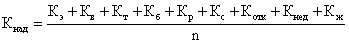 где n - число показателей, учтенных в числителе.В зависимости от полученных показателей системы теплоснабжения могут быть оценены как высоко надежные (более 0,9), надежные (0,75-0,89), малонадежные (05- .74) и ненадежные (менее 0,5). Результаты расчетов показателей надежности систем теплоснабжения теплоснабжающих организаций СП Верхняя ОрлянкаРезультаты расчетов показателей надежности систем теплоснабжения в п. Калиновый Ключ представлены в таблице 24. Показатели надежности систем теплоснабжения в п. Калиновый КлючТаким образом, системы теплоснабжения следует признать малонадежной.Технико-экономические показатели теплоснабженияСогласно Постановлению Правительства РФ №1140 от 30.12.2009 г., «Об утверждении стандартов раскрытия информации организациями коммунального комплекса и субъектами естественных монополий, осуществляющих деятельность в сфере оказания услуг по передаче тепловой энергии», раскрытию подлежит информация:а) о ценах (тарифах) на регулируемые товары и услуги и надбавках к этим ценам (тарифам);б) об основных показателях финансово-хозяйственной деятельности регулируемых организаций, включая структуру основных производственных затрат (в части регулируемой деятельности);в) об основных потребительских характеристиках регулируемых товаров и услуг регулируемых организаций и их соответствии государственным и иным утвержденным стандартам качества;г) об инвестиционных программах и отчетах об их реализации;д) о наличии (отсутствии) технической возможности доступа к регулируемым товарам и услугам регулируемых организаций, а также о регистрации и ходе реализации заявок на подключение к системе теплоснабжения;е) об условиях, на которых осуществляется поставка регулируемых товаров и (или) оказание регулируемых услуг;ж) о порядке выполнения технологических, технических и других мероприятий, связанных с подключением к системе теплоснабжения.Источник централизованного теплоснабжения Поселения и все тепловые сети на территории Поселения находятся в эксплуатационной ответственности ООО «Сервисная Коммунальная Компания».Описание результатов хозяйственной деятельности ООО «Сервисная Коммунальная Компания», представлено в соответствии с требованиями, устанавливаемыми Правительством Российской Федерации в стандартах раскрытия информации теплоснабжающими и теплосетевыми организациями. Технико-экономические показатели функционирования системы теплоснабжения на территории сельского поселения в п. Калиновый Ключ включают в себя балансы по расходам первичных энергетических ресурсов, обеспечивающих выработку, передачу и распределение тепловой энергии в системе теплоснабжения представлен в таблице 25.Технико-экономические показатели работыФинансово - хозяйственной (производственной) деятельности каждой котельной за 2012 год представлена в таблице 26.Структура себестоимости производства, передачи и распределения тепловой энергииТарифы в сфере теплоснабженияДинамики утвержденных тарифов, устанавливаемых органами исполнительной власти субъекта Российской Федерации в области государственного регулирования тарифов Динамика изменения утвержденных тарифов на тепловую энергию в теплоснабжающей организации ООО «Сервисная Коммунальная Компания» для потребителей с. Калиновый Ключ приведена в таблице 27.Динамика тарифов на тепловую энергию в п. Калиновый КлючООО "Сервисная Коммунальная Компания" было создано в 2011 году, поэтому величины тарифов на тепловую энергию за 2010 и 2011 гг. не представлены.Структура тарифа, установленная на момент разработки схемы теплоснабжения теплоснабжающей организацией муниципального образования, не представлена.Графически динамика изменения тарифа на тепловую энергию представлена на рисунке 5.Динамика изменения тарифа на тепловую энергию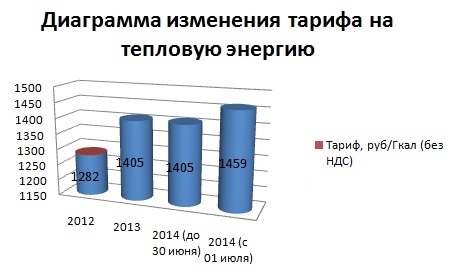 Структуры тарифов, установленных на момент разработки схемы теплоснабженияСтруктура себестоимости производства тепловой энергии составлена по представленным  теплоснабжающим предприятием данным представлена в таблице 28.Основные показатели финансово-хозяйственной деятельности теплоснабжающего предприятия в п. Калиновый Ключ за 2012 г.Плата за подключение к тепловым сетямПлата за подключение к тепловым сетям не предусмотрена. Поступления денежных средств от осуществления указанной деятельности отсутствуют.Платы за услуги по поддержанию резервной тепловой мощности, в том числе для социально значимых категорий потребителейПлата за услуги по поддержанию резервной тепловой мощности, в том числе для социально значимых категорий потребителей, в Поселении не предусмотрена.Существующие технические и технологические проблемы теплоснабженияТеплоснабжение осуществляется от промышленной котельной, расположенной на окраине  жилой застройки. Тепловые сети подземной прокладки проложены в лотках в 1995г., потери тепловой энергии через изоляцию ТС высокие. На котельной работают два водогрейных котла НР-18. К существующим проблемам в системе теплоснабжения потребителей в п. Калиновый Ключ относятся:Определение отпуска тепловой энергии исключительно расчетно по причине отсутствия приборов учета тепловой энергии в котельной. Имеют место коррозионные повреждения и отложения накипи и шлама на внутренних поверхностях котлов, трубопроводов тепловых сетей и систем отопления потребителей, по причине того, что:а. отсутствует система ХВО в котельной;б. котельная работает по одноконтурной схеме. Низкий КПД работы котельной и ее оборудования по причине износа здания и оборудования (1965 г. постройки).Уровень подпитки постоянный и значительный. Причина: отсутствие приборов учета потребляемой тепловой энергии у потребителей, что способствует несанкционированным сливам воды из систем отопления. Завышены показатели тепловых потерь из ТС по причине  высокого износа тепловой сети (70%) и теплоизоляции на ней.Имеют место факты недотопа наиболее удаленных от теплоисточника домов. ПЕРСПЕКТИВНОЕ ПОТРЕБЛЕНИЕ ТЕПЛОВОЙ ЭНЕРГИИ (МОЩНОСТИ) НА ЦЕЛИ ТЕПЛОСНАБЖЕНИЯСогласно Градостроительному кодексу, основным документном, определяющим территориальное развитие сельского поселения, является его генеральных план.Прогноз приростов строительных фондов и объемов потребления тепловой энергии с.п. Калиновый Ключ основывается на данных генерального плана разработанным институтом «ТеррНИИгражданпроект».Генеральный план СП Верхняя Орлянка разработан в 2012 г. с учетом перспективы развития поселения на расчетные сроки:первая очередь строительства - до 2023 года включительно;расчетный срок строительства - до 2033 года включительно.Данные базового уровня потребления тепла на цели теплоснабженияНа данный момент в Поселении существует единственный источник централизованного теплоснабжения – котельная. Котельная обеспечивает тепловой энергией многоквартирную и усадебную жилую застройку, общественные здания и прочих потребителей. Суммарная подключенная нагрузка по состоянию на 2013 г. составляет 0,866 Гкал/ч.Данные базового потребления тепла на цели теплоснабжения разделением по типу нагрузки Поселения (мощность, объем тепловой энергии) приведены в таблицах 29. 30.Данные базового потребления тепла на цели теплоснабжения поселения (мощность)Годовое потребление тепловой энергии по состоянию на 2013 г. составляет 4219,15 Гкал/год.Данные базового потребления тепла на цели теплоснабжения Поселения (мощность)Прогнозы приростов на каждом этапе площади строительных фондов, сгруппированные по расчетным элементам территориального деления и по зонам действия источников тепловой энергии с разделением объектов строительства на многоквартирные дома, жилые дома, общественные здания и производственные здания промышленных предприятийДанные Самарастат по численности населения за последние годы в СП  Верхняя Орлянка отображены в таблице 31.Динамика численности населения населенных пунктов сельского поселенияВ результате изучения демографических явлений, происходящих в сельских поселениях муниципального района Сергиевский, в том числе и в сельском поселении Верхняя Орлянка, построены два сценария возможного развития демографической ситуации в с.п. Верхняя Орлянка.1 вариант. Прогноз численности населения с.п. Верхняя Орлянка по погодовому балансуПрогноз сформирован с использованием метода погодового баланса с учетом тенденций 2002-2012 гг. Согласно этому варианту, в с.п. Верхняя Орлянка на прогнозный период ожидается сокращение численности населения. Численность населения с.п. Верхняя Орлянка к 2020 году составит 758 человек, к расчетному сроку (2033 г.) – 679 человек. (Рисунок 6. Прогноз численности населения с.п. Верхняя Орлянка по погодовому балансу).Прогноз численности населения сельского поселения по годовому балансу2 вариант. Прогноз численности населения с.п. Верхняя Орлянка с учетом освоения резервных территорийЭтот вариант прогноза численности населения с.п. Верхняя Орлянка рассчитан с учетом территориальных резервов в пределах сельского поселения и освоения новых территорий, которые могут быть использованы под жилищное строительство.На резервных территориях с.п. Верхняя Орлянка можно разместить 270 индивидуальных участков. По данным 2005 года средний размер домохозяйства в Самарской области составляет 2,7 человека, в сельских поселениях м.р. Сергиевский – 2,6 человек. С учетом эффективности мероприятий по демографическому развитию Самарской области  средний размер домохозяйства в перспективе может увеличиться до 3-х человек. Исходя из этого на участках, отведенных под жилищное строительство в с. п. Верхняя Орлянка, при полном их освоении будет проживать 810 человек. В целом численность населения с.п. Верхняя Орлянка к 2020 году возрастет до 1116 человек, к 2033 г. – до 1617 человек. (Рисунок 7. Прогноз численности населения с.п. Верхняя Орлянка с учетом освоения резервных территорий).Прогноз численности населения сельского поселения с учетом освоения резервных территорийПрогнозы приростов на каждом этапе площади строительных фондов, сгруппированные по расчетным элементам территориального деления и по зонам действия источников тепловой энергии с разделением объектов строительства на многоквартирные дома, жилые дома, общественные здания и производственные здания промышленных предприятийСогласно генеральному плану в базовом году строительный фонд сельского поселения Верхняя Орлянка составил 17 339 кв. м., в т.ч.:Многоквартирные здания – 4 200 кв. м.,Жилые усадебного типа (индивидуальные) – 11 793 кв. м.общественный фонд сельского поселения Верхняя Орлянка составляет 336 кв. м.производственные территории - 2 ГаВ единственном населенном пункте поселения, располагающим централизованным теплоснабжением, п. Калиновый Ключ, в базовом году строительный фонд составил 9589 кв. м., в т.ч.:Многоквартирные здания – 4 200 кв. м.,Жилые усадебного типа (индивидуальные) – 1 556 кв. м.общественный фонд сельского поселения Верхняя Орлянка составляет 125 кв. м.производственные территории - 2 ГаСогласно генеральному плану на расчетный период 2033 г. строительный фонд п. Калиновый Ключ в  связи с прохождением магистрального трубопровода по территории поселка расширяться не будет.Прогнозируемые приросты площади общественного фонда на каждом этапе строительстваСогласно генеральному плану на расчетный период 2033 г. строительный фонд п. Калиновый Ключ расширяться не будет.Прогноз приростов площади производственных территорий на каждом этапе строительстваСогласно генеральному плану на расчетный период 2033 г. строительный фонд п. Калиновый Ключ расширяться не будет.Баланс строительных фондов на 2023 – 2033ггСогласно генеральному плану на расчетный период 2033 г. строительный фонд п. Калиновый Ключ расширяться не будет.Прогнозы перспективных удельных расходов тепловой энергии Прогнозы перспективных удельных расходов тепловой энергии на отопление, вентиляцию и горячее водоснабжение, согласованных с требованиями к энергетической эффективности объектов теплопотребления, устанавливаемых в соответствии с законодательством Российской ФедерацииТребования к энергетической эффективности и к теплопотреблению зданий, проектируемых и планируемых к строительству, определены нормативными документами:СП 50.13330.2012 Тепловая защита зданий. Актуализированная редакция СНиП 23-02-2003;СП 23-101-2004 «Проектирование тепловой защиты зданий»;Постановление Правительства Российской Федерации от 23 мая 2006 г. № 306 (в редакции Постановления  Правительства Российской Федерации от 28 марта 2012 г. № 258).На стадии проектирования здания определяется расчетное значение удельной характеристики расхода тепловой энергии на отопление и вентиляцию здания, qот, Вт/(м3·˚С). Расчетное значение должно быть меньше или равно нормируемому значению q0, Вт/(м3·˚С).Нормативные значения удельной характеристики расхода тепловой энергии на отопление и вентиляцию различных типов жилых и общественных зданий приводятся в СП 50.13330.2012 «Тепловая защита зданий. Актуализированная редакция СНиП 23-02-2003», утвержденном приказом Министерства регионального развития РФ от 30.06.2012 г. № 265.Удельное теплопотребление определено с учетом климатических особенностей рассматриваемого региона. Климатические параметры отопительного периода были приняты в соответствии с СНиП 23-01-99* «Строительная климатология». Для жилых зданий было введено разделение на группы домов. Удельное теплопотребление в системах отопления определялось отдельно для многоквартирных домов и для индивидуальных жилых строений. Для общественно-деловых зданий удельное теплопотребление задано суммарно для системы отопления и вентиляции. При этом удельные расходы теплоты различны для зданий различного назначения. Удельное теплопотребление рассчитывалось для каждого типа учреждений и на основании полученных данных были определены средневзвешенные величины удельного расхода теплоты на отопление и вентиляцию общественно-деловых зданий. Нормативные значения удельной характеристики расхода тепловой энергии на отопление и вентиляцию различных типов жилых и общественных зданий также приняты в соответствии с СП 50.13330.2012 «Тепловая защита зданий. Актуализированная редакция СНиП 23-02-2003».Потребность в тепловой энергии на нужды горячего водоснабжения определялась в соответствии с СП 30.13330.2012 «Внутренний водопровод и канализация», исходя из нормативного расхода горячей воды в сутки одним жителем (работником, посетителем и т.д.) и периода потребления (ч/сут) для каждой категории потребителей.Удельное потребление тепловой энергии представлено в таблице 32.Удельное потребление тепла на отопление и горячее водоснабжение жилых и общественных зданийВ связи с отсутствием планов по изменению строительный фондов, изменения спроса на тепло для отопления в п. Калиновый Ключ не ожидается.В остальных трех населенных пунктах СП согласно проекту генерального плана, всё новое строительство теплом будет обеспечиваться от проектируемых теплоисточников.Для культ. быта – отопительные модули, встроенные или пристроенные котельные, с автоматизированным оборудованием, с высоким КПД для нужд отопления и горячего водоснабжения.Весь жилой индивидуальный фонд обеспечивается теплом от собственных теплоисточников - это котлы различной модификации, для нужд отопления и горячего водоснабжения. Прогнозы перспективных удельных расходов тепловой энергии для обеспечения технологических процессовТепловая энергия от источника централизованного теплоснабжения для обеспечения технологических процессов на территории Поселения не используется.Прогнозы приростов объемов потребления тепловой энергии (мощности) и теплоносителя с разделением по видам теплопотребления в каждом расчетном элементе территориального деления и в зоне действия каждого из существующих или предлагаемых для строительства источников тепловой энергии на каждом этапеПерспективные нагрузки отопления, вентиляции и горячего водоснабжения рассчитаны на основании приростов площадей строительных фондов.Согласно Генеральному плану изменения строительных фондов не ожидается. В связи с отсутствием планов по изменению строительный фондов изменения спроса на тепло для отопления в п. Калиновый Ключ не ожидается.Общие положенияВ связи с отсутствием планов по изменению строительный фондов изменения спроса на тепло для отопления в п. Калиновый Ключ не ожидается.Прогнозы приростов объемов потребления тепловой мощности и теплоносителя с разделением по видам теплопотребления в каждом расчетном элементе территориального деления и в зоне действия каждого из существующих или предлагаемых для строительства источников тепловой энергии на каждом этапеВ связи с отсутствием планов по изменению строительный фондов изменения спроса на тепло для отопления в п. Калиновый Ключ не ожидается.Прогнозы приростов объемов потребления тепловой энергии и теплоносителя с разделением по видам теплопотребления в каждом расчетном элементе территориального деления и в зоне действия каждого из существующих или предлагаемых для строительства источников тепловой энергии на каждом этапеВ связи с отсутствием планов по изменению строительный фондов изменения спроса на тепло для отопления в п. Калиновый Ключ не ожидается.Прогноз спроса на  тепловую энергию (мощность) по зонам действия теплоисточниковВ связи с отсутствием планов по изменению строительный фондов изменения спроса на тепло для отопления в п. Калиновый Ключ не ожидается.Прогнозы объемов потребления тепловой энергии (мощности) и теплоносителя объектами, расположенными в производственных зонахВ связи с отсутствием планов по изменению строительный фондов изменения спроса на тепло для отопления в п. Калиновый Ключ не ожидается.Прогноз перспективного потребления тепловой энергии отдельными категориями потребителей, в том числе социально значимых, для которых устанавливаются льготные тарифы на тепловую энергию (мощность), теплоноситель.                                                                       Льготные тарифы не установлены по существующему состоянию системы теплоснабжения. На период до 2033 г. установление льготных тарифов не планируется.Прогноз перспективного потребления тепловой энергии потребителями, с которыми заключены или могут быть заключены в перспективе свободные долгосрочные договоры теплоснабженияСогласно ст. 10 ФЗ №190 "О теплоснабжении", поставки тепловой энергии (мощности), теплоносителя в целях обеспечения потребления тепловой энергии объектами, введенными в эксплуатацию после 1 января 2010 года, могут осуществляться на основании долгосрочных (на срок более чем один год) договоров теплоснабжения, заключенных в установленном Правительством Российской Федерации порядке между потребителями тепловой энергии и теплоснабжающими организациями по ценам, определенным соглашением сторон. Государственное регулирование цен (тарифов) в отношении объема тепловой энергии (мощности), теплоносителя, продажа которых осуществляется по таким договорам, не применяется.Заключение долгосрочных (на срок более чем один год) договоров теплоснабжения по ценам, определенным соглашением сторон, возможно при соблюдении следующих условий:1) заключение договоров в отношении тепловой энергии, произведенной источниками тепловой энергии, введенными в эксплуатацию до 1 января 2010 года, не влечет за собой дополнительное увеличение тарифов на тепловую энергию (мощность) для потребителей, объекты которых введены в эксплуатацию до 1 января 2010 года;2) существует технологическая возможность снабжения тепловой энергией (мощностью), теплоносителем от источников тепловой энергии потребителей, которые являются сторонами договоров.Прерогатива заключения долгосрочных договоров принадлежит единой теплоснабжающей организации. В настоящее время отсутствует информация о подобных договорах теплоснабжения в Поселении. В случае появления таких договоров изменения в схему теплоснабжения могут быть внесены при выполнении процедуры ежегодной актуализации.Прогноз перспективного потребления тепловой энергии потребителями, с которыми заключены или могут быть заключены долгосрочные договоры теплоснабжения по регулируемой цене.В настоящее время данная модель применима только для теплосетевых организаций, поскольку Методические указания, утвержденные Приказом ФСТ от 01.09.2010 г. № 221-э/8 и утвержденные параметры RAB-регулирования действуют только для организаций, оказывающих услуги по передаче тепловой энергии. Для перехода на этот метод регулирования тарифов необходимо согласование ФСТ России. Тарифы по методу доходности инвестированного капитала устанавливаются на долгосрочный период регулирования (долгосрочные тарифы): не менее 5 лет (при переходе на данный метод первый период долгосрочного регулирования не менее 3-х лет), отдельно на каждый финансовый год.При установлении долгосрочных тарифов фиксируются две группы параметров:пересматриваемые ежегодно (объем оказываемых услуг, индексы роста цен, величина корректировки тарифной выручки в зависимости от факта выполнения инвестиционной программы (ИП));не пересматриваемые в течение периода регулирования (базовый уровень операционных расходов (OPEX) и индекс их изменения, нормативная величина оборотного капитала, норма доходности инвестированного капитала, срок возврата инвестированного капитала, уровень надежности и качества услуг).Определен порядок формирования НВВ организации, принимаемой к расчету при установлении тарифов, правила расчета нормы доходности инвестированного капитала, правила определения стоимости активов и размера инвестированного капитала, правила определения долгосрочных параметров регулирования с применением метода сравнения аналогов.В 2011 г. использование данного метода разрешено только для теплосетевых организаций из списка пилотных проектов, согласованного ФСТ России. В дальнейшем широкое распространение данного метода для теплосетевых и других теплоснабжающих организаций коммунального комплекса будет происходить только в случае положительного опыта запущенных пилотных проектов.В случае появления таких договоров изменения в схему теплоснабжения могут быть внесены при выполнении процедуры ежегодной актуализации.МАСТЕР-ПЛАН РАЗРАБОТКИ СХЕМЫ ТЕПЛОСНАБЖЕНИЯ ПОСЕЛЕНИЯ ДО 2030 ГОДАОбщие положенияНаправления развития теплоснабжения поселения формируется с учетом задач установленных в ФЗ № 190 «О теплоснабжении». Перед разработкой обоснованных предложений, составляющих схему теплоснабжения, и рекомендуемых схемой для включения в инвестиционные программы теплоснабжающих компаний, действующих на территории поселения,  должны быть утверждены основные положения концепции развития схемы теплоснабжения. Задачи мастер-планаОбщие положенияМастер-план схемы теплоснабжения предназначен для описания и обоснования отбора нескольких вариантов ее реализации, из которых будет выбран рекомендуемый вариант. В основу разработки вариантов, включаемых в мастер-план, положены следующие основные положения: Требования существующего законодательства, в частности, Федерального закона «О теплоснабжении» № 190-ФЗ от 27.07.2010 г. и Федерального закона «О водоснабжении и водоотведении» №416-ФЗ от 07.12.2011 г. (а также Федерального закона «О внесении изменений в отдельные законодательные акты Российской Федерации в связи с принятием Федерального закона «О водоснабжении и водоотведении»» №417-ФЗ от 07.12.2011 г.); Проблемы в системе теплоснабжения поселения, выявленные при анализе существующего состояния.Каждый вариант должен обеспечивать покрытие всего перспективного спроса на тепловую мощность, возникающего в поселении, и критерием этого обеспечения является выполнение балансов тепловой мощности источников тепловой энергии и спроса на тепловую мощность при расчетных условиях, заданных нормативами проектирования систем отопления, вентиляции и горячего водоснабжения объектов теплопотребления. Выполнение текущих и перспективных балансов тепловой мощности источников и текущей и перспективной тепловой нагрузки в каждой зоне действия источника тепловой энергии является главным условием для разработки сценариев (вариантов) мастер-плана. Варианты мастер-плана формируют базу для разработки проектных предложений по новому строительству и реконструкции тепловых сетей для различных вариантов состава энергоисточников, обеспечивающих перспективные балансов спроса на тепловую мощность. После разработки проектных предложений для каждого из вариантов мастер-плана выполняется оценка финансовых потребностей, необходимых для их реализации и, затем, оценка эффективности финансовых затрат.Проблемы решаемые схемой теплоснабжения поселенияТеплоснабжение осуществляется от промышленной котельной, расположенной на окраине  жилой застройки. Тепловые сети подземной прокладки проложены в лотках в 1995г., потери тепловой энергии через изоляцию ТС высокие. На котельной работают два водогрейных котла НР-18. К существующим проблемам в системе теплоснабжения потребителей в п. Калиновый Ключ относятся:Определение отпуска тепловой энергии исключительно расчетно по причине отсутствия приборов учета тепловой энергии в котельной. Имеют место коррозионные повреждения и отложения накипи и шлама на внутренних поверхностях котлов, трубопроводов тепловых сетей и систем отопления потребителей, по причине того, что:а. отсутствует система ХВО в котельной;б. котельная работает по одноконтурной схеме. Низкий КПД работы котельной и ее оборудования по причине износа здания и оборудования (1965 г. постройки).Уровень подпитки постоянный и значительный. Причина: отсутствие приборов учета потребляемой тепловой энергии у потребителей, что способствует несанкционированным сливам воды из систем отопления. Завышены показатели тепловых потерь из ТС по причине  высокого износа тепловой сети (70%) и теплоизоляции на ней.Имеют место факты недотопа наиболее удаленных от теплоисточника домов. Варианты, включенные в мастер-планСтруктура рассмотренных при разработке схемы теплоснабжения вариантов развития системы теплоснабжения поселения включает в себя ряд предложения, общих для всех вариантов, ряд предложений в части систем теплоснабжения от котельных.Возможны варианты мероприятий:Вариант 1 (рекомендуемый)1. Выполнение переаттестация котлов и котельного оборудования. В случае не прохождения переаттестации выполнить п. 2 варианта 1.  2. Замена котлов и котельного оборудования в существующем здании котельной:а. Монтаж новых котлов необходимой мощностиб. Установка теплообменников и циркуляционных насосов для работы системы теплоснабжения в двухконтурном режиме.в. Оснащение котельной системой диспетчерского контроля.г. Оснащение котельной системой ХВО.3. Замена подземных участков действующей теплосети на надземные.  4. Введение и содержание штатной должности инспектора по теплу.Вариант 2. 1. Выполнение переаттестация котлов и котельного оборудования. В случае не прохождения переаттестации выполнить п. 2 варианта 2.  2. Строительство модульной котельной с ликвидацией старой котельной.3. Оснащение котельной системой диспетчерского контроля.4. Оснащение котельной системой ХВО.5. Замена подземных участков действующей теплосети на надземные.  6. Введение и содержание штатной должности инспектора по теплу.Сравнение вариантов развития систем теплоснабженияСравнение затрат на реализацию каждого из вариантов представлено в таблице 33. Сравнение затрат на реализацию проектов по вариантам развития системы теплоснабжения поселения (тыс. руб. с учетом НДС в ценах 2013 года)Предлагаемый к реализации вариант обеспечивает решение существующих проблемы организации качественного теплоснабжения, в увязке с прогнозом спроса на тепловую энергии в период до 2033. Перспективные технико-экономические показателиСуществующее состояние теплоснабжения в СП зафиксировано в значениях базовых целевых показателей функционирования систем теплоснабжения СП, определенных при анализе существующего состояния. При реализации мероприятий, предложенных к включению в схему теплоснабжения, должны быть достигнуты целевые показатели развития системы теплоснабжения СП.Группа показателей №1-12 характеризует энергетическую эффективность, надежность и качество теплоснабжения в зонах действия. Данные показатели приведены в таблице 32.Группа показателей №13-16 характеризует развитие систем теплоснабжения СП в части тепловых сетей. Данные показатели приведены в таблице 34.Целевые показатели развития системы теплоснабжения (рекомендуемый вариант)ПЕРСПЕКТИВНЫЕ БАЛАНСЫ ТЕПЛОВОЙ МОЩНОСТИ ИСТОЧНИКОВ ТЕПЛОВОЙ ЭНЕРГИИ И ТЕПЛОВОЙ НАГРУЗКИ ПОТРЕБИТЕЛЕЙБалансы тепловой энергии (мощности) и перспективной тепловой нагрузки в каждой из выделенных зон действия источников тепловой энергии с определением резервов (дефицитов) существующей располагаемой тепловой мощности источников тепловой энергииПерспективные балансы тепловой энергии (мощности) и тепловой нагрузки в каждой из выделенных зон действия источников тепловой энергии с определением резервов (дефицитов) существующей располагаемой тепловой мощности источников тепловой энергии представлены в таблице 35. Резерв (дефицит) существующей располагаемой тепловой мощности котельной  при обеспечении перспективных тепловых нагрузок Балансы тепловой мощности источника тепловой энергии и присоединенной тепловой нагрузки в каждой зоне действия источника тепловой энергии по каждому из магистральных выводов (если таких выводов несколько) тепловой мощности источника тепловой энергииСогласно СНиП II-35-76 «Котельные установки» аварийный и перспективный резерв тепловой мощности на котельных не предусматривается.Выводы о резервах (дефицитах) существующей системы теплоснабжения при обеспечении перспективной тепловой нагрузки потребителейИсточник централизованного теплоснабжения Поселения на протяжении расчетного периода до 2033 года имеет дефицит тепловой мощности. Мероприятия по сооружению новых источников тепла призваны ликвидировать имеющийся дефицит тепловой мощности.  Тепловые сети Поселения имеют достаточный резерв по пропускной способности.ПЕРСПЕКТИВНЫЕ БАЛАНСЫ ТЕПЛОНОСИТЕЛЯВ СП Верхняя Орлянка запроектирована и действует 2-х трубная тепловая сеть без обеспечения горячего водоснабжения. В системе возможна утечка сетевой воды в тепловых сетях, в системах теплопотребления, через не плотности соединений и уплотнений трубопроводной арматуры и насосов. Потери компенсируются на котельной подпиточной водой, которая идет на восполнение утечек теплоносителя. Для заполнения тепловой сети и подпитки используется вода из централизованного водоснабжения.Перспективные балансы тепловой энергии в составе Схемы приняты на основании данных генерального плана СП Верхняя Орлянка. На основании данных генерального плана и в соответствии со СНиП 41-02-2003 «Тепловые сети» определена величина перспективной подпитки тепловых сетей в номинальном и аварийном режиме на котельных, в зависимости от вариантов развития теплоснабжения.Перспективные балансы расхода теплоносителя, нормативной и аварийной величины подпитки тепловых сетей в зоне теплоснабжения котельных указаны в таблице 36.Перспективные балансы производительности водоподготовительных установокВ системе теплоснабжения котельной отсутствует установка водоподготовки подпиточной воды. Для повышения срока службы котлов и системы отопления потребителей, рекомендуется установка ВПУ.ПРЕДЛОЖЕНИЯ ПО НОВОМУ СТРОИТЕЛЬСТВУ, РЕКОНСТРУКЦИИ И ТЕХНИЧЕСКОМУ ПЕРЕВООРУЖЕНИЮ ИСТОЧНИКОВ ТЕПЛОВОЙ ЭНЕРГИИУсловиями для подключения перспективных потребителей тепловой энергии к существующим тепловым сетям котельной: расположение перспективных потребителей тепловой энергии вблизи котельной; наличие на источнике тепловой энергии необходимой тепловой мощности для покрытия тепловой нагрузки потребителей тепловой энергии.Согласно генплана изменение спроса на тепловую энергию не прогнозируется.В рамках технического перевооружения источника предлагается по предлагаемому варианту следует выполнить:а. Монтаж новых котлов необходимой мощности.б. Установку теплообменников и циркуляционных насосов для работы системы теплоснабжения в двухконтурном режиме.в. Установка на котельной системой диспетчерского контроля.г. Установка на котельной системой ХВО.В предлагаемом варианте развития теплоснабжения СП В. Орлянка, планируемые к строительству индивидуальные жилые дома планируется обеспечивать теплом от индивидуальных источников тепловой энергии.Определение условий организации централизованного и индивидуального теплоснабженияСогласно статье 14, ФЗ №190 «О теплоснабжении» от 27.07.2010 года, подключение теплопотребляющих установок и тепловых сетей потребителей тепловой энергии, в том числе застройщиков, к системе теплоснабжения осуществляется в порядке, установленном законодательством о градостроительной деятельности для подключения объектов капитального строительства к сетям инженерно-технического обеспечения, с учетом особенностей, предусмотренных ФЗ №190 «О теплоснабжении» и правилами подключения к системам теплоснабжения, утвержденными Правительством Российской Федерации.Подключение осуществляется на основании договора на подключение к системе теплоснабжения, который является публичным для теплоснабжающей организации, теплосетевой организации. Правила выбора теплоснабжающей организации или теплосетевой организации, к которой следует обращаться заинтересованным в подключении к системе теплоснабжения лицам и которая не вправе отказать им в услуге по такому подключению и в заключении соответствующего договора, устанавливаются правилами подключения к системам теплоснабжения, утвержденными Правительством Российской Федерации.При наличии технической возможности подключения к системе теплоснабжения и при наличии свободной мощности в соответствующей точке подключения отказ потребителю, в том числе застройщику, в заключении договора на подключение объекта капитального строительства, находящегося в границах определенного схемой теплоснабжения радиуса эффективного теплоснабжения, не допускается. Нормативные сроки подключения к системе теплоснабжения этого объекта капитального строительства устанавливаются правилами подключения к системам теплоснабжения, утвержденными Правительством Российской Федерации.В случае технической невозможности подключения к системе теплоснабжения объекта капитального строительства вследствие отсутствия свободной мощности в соответствующей точке подключения на момент обращения соответствующего потребителя, в том числе застройщика, но при наличии в утвержденной в установленном порядке инвестиционной программе теплоснабжающей организации или теплосетевой организации мероприятий по развитию системы теплоснабжения и снятию технических ограничений, позволяющих обеспечить техническую возможность подключения к системе теплоснабжения объекта капитального строительства, отказ в заключении договора на его подключение не допускается. Нормативные сроки его подключения к системе теплоснабжения устанавливаются в соответствии с инвестиционной программой теплоснабжающей организации или теплосетевой организации в пределах нормативных сроков подключения к системе теплоснабжения, установленных правилами подключения к системам теплоснабжения, утвержденными Правительством Российской Федерации.В случае технической невозможности подключения к системе теплоснабжения объекта капитального строительства вследствие отсутствия свободной мощности в соответствующей точке подключения на момент обращения соответствующего потребителя, в том числе застройщика, и при отсутствии в утвержденной в установленном порядке инвестиционной программе теплоснабжающей организации или теплосетевой организации мероприятий по развитию системы теплоснабжения и снятию технических ограничений, позволяющих обеспечить техническую возможность подключения к системе теплоснабжения этого объекта капитального строительства, теплоснабжающая организация или теплосетевая организация в сроки и в порядке, которые установлены правилами подключения к системам теплоснабжения, утвержденными Правительством Российской Федерации, обязана обратиться в федеральный орган исполнительной власти, уполномоченный на реализацию государственной политики в сфере теплоснабжения, или орган местного самоуправления, утвердивший схему теплоснабжения, с предложением о включении в нее мероприятий по обеспечению технической возможности подключения к системе теплоснабжения этого объекта капитального строительства. Федеральный орган исполнительной власти, уполномоченный на реализацию государственной политики в сфере теплоснабжения, или орган местного самоуправления, утвердивший схему теплоснабжения, в сроки, в порядке и на основании критериев, которые установлены порядком разработки и утверждения схем теплоснабжения, утвержденным Правительством Российской Федерации, принимает решение о внесении изменений в схему теплоснабжения или об отказе во внесении в нее таких изменений. В случае, если теплоснабжающая или теплосетевая организация не направит в установленный срок и (или) представит с нарушением установленного порядка в федеральный орган исполнительной власти, уполномоченный на реализацию государственной политики в сфере теплоснабжения, или орган местного самоуправления, утвердивший схему теплоснабжения, предложения о включении в нее соответствующих мероприятий, потребитель, в том числе застройщик, вправе потребовать возмещения убытков, причиненных данным нарушением, и (или) обратиться в федеральный антимонопольный орган с требованием о выдаче в отношении указанной организации предписания о прекращении нарушения правил недискриминационного доступа к товарам.В случае внесения изменений в схему теплоснабжения теплоснабжающая организация или теплосетевая организация обращается в орган регулирования для внесения изменений в инвестиционную программу. После принятия органом регулирования решения об изменении инвестиционной программы он обязан учесть внесенное в указанную инвестиционную программу изменение при установлении тарифов в сфере теплоснабжения в сроки и в порядке, которые определяются основами ценообразования в сфере теплоснабжения и правилами регулирования цен (тарифов) в сфере теплоснабжения, утвержденными Правительством Российской Федерации. Нормативные сроки подключения объекта капитального строительства устанавливаются в соответствии с инвестиционной программой теплоснабжающей организации или теплосетевой организации, в которую внесены изменения, с учетом нормативных сроков подключения объектов капитального строительства, установленных правилами подключения к системам теплоснабжения, утвержденными Правительством Российской Федерации.Таким образом, вновь вводимые потребители, обратившиеся соответствующим образом в теплоснабжающую организацию, должны быть подключены к централизованному теплоснабжению, если такое подсоединение возможно в перспективе. С потребителями находящимися за границей радиуса эффективного теплоснабжения, могут быть заключены договора долгосрочного теплоснабжения по свободной (обоюдно приемлемой) цене, в целях компенсации затрат на строительство новых и реконструкцию существующих тепловых сетей, и увеличению радиуса эффективного теплоснабжения. Кроме того, согласно СП 42.133330.2011 "Градостроительство. Планировка и застройка городских и сельских поселений", в районах многоквартирной жилой застройки малой этажности, а также одно-двухквартирной жилой застройки с приусадебными (приквартирными) земельными участками теплоснабжение допускается предусматривать от котельных на группу жилых и общественных зданий или от индивидуальных источников тепла при соблюдении технических регламентов, экологических, санитарно-гигиенических, а также противопожарных требований Групповые котельные допускается размещать на селитебной территории с целью сокращения потерь при транспорте теплоносителя и снижения тарифа на тепловую энергию.Согласно СП 60.13330.2012 "Отопление, вентиляция и кондиционирование воздуха", для индивидуального теплоснабжения зданий следует применять теплогенераторы полной заводской готовности на газообразном, жидком и твердом топливе общей теплопроизводительностью до 360 кВт с параметрами теплоносителя не более 95оС и 0,6 МПа. Теплогенераторы следует размещать в отдельном помещении на любом надземном этаже, а также в цокольном и подвальном этажах отапливаемого здания.Условия организации поквартирного теплоснабжения определены в СП 54.13330.2011 "Здания жилые многоквартирные" и СП 60.13330.2012 "Отопление, вентиляция и кондиционирование воздуха.Согласно п.15, с. 14, ФЗ №190 от 27.07.2010 г., запрещается переход на отопление жилых помещений в многоквартирных домах с использованием индивидуальных квартирных источников тепловой энергии, перечень которых определяется правилами подключения к системам теплоснабжения, утвержденными Правительством Российской Федерации, при наличии осуществленного в надлежащем порядке подключения к системам теплоснабжения многоквартирных домов.Обоснование предлагаемых для строительства источников тепловой энергии с комбинированной выработкой тепловой и электрической энергии для обеспечения перспективных тепловых нагрузокСтроительство источников тепловой энергии с комбинированной выработкой тепловой и электрической энергии для обеспечения перспективных тепловых нагрузок не предусматривается ввиду низкой и непостоянной возможной электрической и тепловой нагрузки, которую можно подключить к источнику комбинированной выработки тепловой и электрической энергии, что приводит к значительным затратам на строительство и дальнейшую эксплуатацию подобной установки, т.е. экономически не обоснована.Обоснование предлагаемых для реконструкции действующих источников тепловой энергии с комбинированной выработкой тепловой и электрической энергии для обеспечения перспективных приростов тепловых нагрузокДействующих источников тепловой энергии с комбинированной выработкой тепловой и электрической энергии на территории Поселения не существует.Обоснование предлагаемых для реконструкции котельных для выработки электроэнергии в комбинированном цикле на базе существующих и перспективных тепловых нагрузокСогласно «Методическим рекомендациям по разработке схем теплоснабжения», утвержденным Министерством регионального развития Российской Федерации №565/667 от 29.12.2012, предложения по переоборудованию котельных в источники тепловой энергии, работающие в режиме комбинированной выработки электрической и тепловой энергии рекомендуется разрабатывать при условии, что проектируемая установленная электрическая мощность турбоагрегатов составляет 25 МВт и более. При проектируемой установленной электрической мощности турбоагрегатов менее 25 МВт предложения по реконструкции разрабатываются в случае отказа подключения потребителей к электрическим сетям.Таким образом, реконструкция котельных для выработки электроэнергии в Поселении не предусматривается. Обоснование предлагаемых для реконструкции котельных с увеличением зоны их действия путем включения в нее зон действия существующих источников тепловой энергииРеконструкция котельных с увеличением зоны их действия путем включения в нее зон действия существующих источников тепловой энергии не предусматривается.Обоснование предлагаемых для перевода в пиковый режим работы котельных по отношению к источникам тепловой энергии с комбинированной выработкой тепловой и электрической энергииПеревод котельных в пиковый режим по отношению к источникам тепловой энергии с комбинированной выработкой тепловой и электрической энергии не предусматривается.Обоснование предложений по расширению зон действия действующих источников тепловой энергии с комбинированной выработкой тепловой и электрической энергииДействующие источники тепловой энергии с комбинированной выработкой тепловой и электрической энергии на территории Поселения отсутствуют.Обоснование предлагаемых для вывода в резерв и (или) вывода из эксплуатации котельных при передаче тепловых нагрузок на другие источники тепловой энергииНа расчетный срок в Поселении не предполагается вывод из эксплуатации источников теплоснабжения.  Обоснование организации индивидуального теплоснабжения в зонах застройки поселения малоэтажными жилыми зданиямиВ случае строительства объектов жилого фонда усадебного типа, подключение к централизованной системе теплоснабжения определяется в каждом конкретном случае и не предусматривается по причине неэффективности данного мероприятия (рост совокупных затрат на транспортировку тепловой энергии, обслуживание тепловых сетей, потери тепловой энергии в тепловых сетях, а также увеличение удельных затрат на строительство тепловых сетей, связанных с большой протяженностью тепловых сетей малого диаметра). Зона предельной эффективности централизованного теплоснабжения определяется показателем удельной материальной характеристики плотности тепловой нагрузки (плотностью максимального потока тепла). В СП Верхняя Орлянка зона предельной эффективности жилой застройки усадебного типа больше 200 м2/Гкал/ч, что показывает нецелесообразность подключения к централизованному теплоснабжению.(Статья «Анализ основных тенденций развития систем теплоснабжения России» К.э.н. И. А. Башмакова, исполнительного директора Центра по эффективному использованию энергии (ЦЭНЭФ), города Москвы). В схеме теплоснабжения СП Верхняя Орлянка предлагается обеспечивать перспективных потребителей тепловой энергии в с. Верхняя Орлянка, поселок Алимовка, д. Средняя Орлянка за счет индивидуальных источников тепловой энергии и модульных котельных малой мощности.Предлагаемые источники тепловой энергии для новых зданий по каждому населенному пункту СП Верхняя Орлянка приведены в таблице 37. Предложения по выбору источников теплоснабжения для перспективных потребителей тепловой энергии в населенных пунктахОбоснование организации теплоснабжения в производственных зонах на территории поселения (городского округа)Производственные зоны на территории Поселения (п. Калиновый Ключ) на площади 2 Га отапливаются от действующего теплоисточника.Предложения по строительству реконструкции источников тепловой энергии, обеспечивающих перспективную тепловую нагрузку в существующих и расширяемых зонах действия источников тепловой энергииСогласно генеральному плану на расчетный период 2033 г. строительный фонд п. Калиновый Ключ в  связи с прохождением магистрального трубопровода по территории поселка расширяться не будет.Обоснование перспективных балансов тепловой мощности источников тепловой энергии и теплоносителя и присоединенной тепловой нагрузки в каждой из систем теплоснабжения поселения, городского округа и ежегодное распределение объемов тепловой нагрузки между источниками тепловой энергииСогласно генеральному плану на расчетный период 2033 г. строительный фонд п. Калиновый Ключ в  связи с прохождением магистрального трубопровода по территории поселка расширяться не будет.Расчет радиусов эффективного теплоснабжения (зоны действия источников тепловой энергии) в каждой из систем теплоснабжения, позволяющий определить условия, при которых подключение теплопотребляющих установок к системе теплоснабжения нецелесообразно вследствие увеличения совокупных расходов в указанной системеСогласно Федеральному закону 190-ФЗ «О теплоснабжении» эффективный радиус теплоснабжения – это максимальное расстояние от теплопотребляющей установки до ближайшего источника тепловой энергии в системе теплоснабжения, при превышении которого подключение теплопотребляющей установки к данной системе теплоснабжения нецелесообразно по причине увеличения совокупных расходов в системе теплоснабжения.Ввиду отсутствия утвержденных Методических рекомендаций по определению эффективного радиуса теплоснабжения, в настоящей работе использованы разработки ОАО «ВНИПИэнергопром», кратко изложенные в статье Папушкина В.Н. «Радиус эффективного теплоснабжения» в журнале «Новости теплоснабжения» № 9,2010 год, стр. 10-15. Расчет оптимального радиуса теплоснабжения, применяемого в качестве характерного параметра эффективности теплоснабжения, позволяет определить границы действия централизованного теплоснабжения по целевой функции минимума себестоимости, полезно отпущенного тепла.Экономически целесообразный радиус теплоснабжения должен формировать решения о реконструкции действующей системы теплоснабжения в направлении централизации или децентрализации локальных зон теплоснабжения и принципе организации вновь создаваемой системы теплоснабжения. Решения по зонированию систем теплоснабжения определяются при разработке  схем теплоснабжения.Результаты расчёта оптимальных радиусов теплоснабжения представлены в таблице 38. Эффективные радиусы теплоснабжения ПРЕДЛОЖЕНИЯ ПО СТРОИТЕЛЬСТВУ И РЕКОНСТРУКЦИИ ТЕПЛОВЫХ СЕТЕЙ И СООРУЖЕНИЙ НА НИХСтроительству и реконструкция тепловых сетей, обеспечивающих перераспределение тепловой нагрузки из зон с дефицитом тепловой мощности в зоны с избытком тепловой мощности (использование существующих резервов)В связи с тем, что дефицита тепловой мощности на территории Поселения не выявлено, реконструкция и строительство тепловых сетей, обеспечивающих перераспределение тепловой нагрузки из зон с дефицитом тепловой мощности в зоны с избытком тепловой мощности, не предусматривается.Строительство и реконструкции тепловых сетей для обеспечения перспективных приростов тепловой нагрузки во вновь осваиваемых районах поселения (городского округа) под жилищную, комплексную или производственную застройкуРекомендуемый вариант. 1. Выполнение переаттестация котлов и котельного оборудования. В случае не прохождения переаттестации выполнить п. 2 варианта 1.  2. Замена котлов и котельного оборудования в существующем здании котельной:а. Монтаж новых котлов необходимой мощностиб. Установка теплообменников и циркуляционных насосов для работы системы теплоснабжения в двухконтурном режиме.в. Оснащение котельной системой диспетчерского контроля.г. Оснащение котельной системой ХВО.3. Замена подземных участков действующей теплосети на надземные.  4. Введение и содержание штатной должности инспектора по теплу.В данном разделе рассматривается предложения по строительству и реконструкции тепловых сетей в п. Калиновый Ключ. Предложения по строительству тепловых сетей в предлагаемом варианте развития теплоснабжения п. Калиновый Ключ приведены в таблице 39.Предложения по строительству тепловых сетей централизованного теплоснабжения Строительство и реконструкции тепловых сетей, обеспечивающих условия, при наличии которых существует возможность поставок тепловой энергии потребителям от различных источников тепловой энергии при сохранении надежности теплоснабженияПо рекомендуемому варианту в качестве источника централизованного теплоснабжения принят единственный источник тепловой энергии на существующей территории. Строительство тепловых сетей, обеспечивающих условия, при наличии которых существует возможность поставок тепловой энергии потребителям от различных источников тепловой энергии, не предусматривается.Строительство или реконструкции тепловых сетей для повышения эффективности функционирования системы теплоснабжения, в том числе за счет перевода котельных в пиковый режим работы или ликвидации котельныхСтроительство или реконструкция тепловых сетей за счет перевода котельных в пиковый режим не предусматривается, так как отсутствуют пиковые водогрейные котельные. Повышение эффективности функционирования системы теплоснабжения обеспечивают мероприятия по реконструкции тепловых сетей в связи с окончанием срока службы, а также восстановление изоляции, (снижение фактических и нормативных потерь тепловой энергии через изоляцию трубопроводов при передаче тепловой энергии).Строительство тепловых сетей для обеспечения нормативной надежности теплоснабженияСтроительство тепловых сетей для обеспечения нормативной надежности не предполагается. Необходимые показатели надежности достигаются за счет реконструкции трубопроводов в связи с окончанием срока службы.Реконструкция тепловых сетей с увеличением диаметра трубопроводов для обеспечения перспективных приростов тепловой нагрузкиРеконструкция тепловых сетей с увеличением диаметров не предусматривается.Реконструкция тепловых сетей, подлежащих замене в связи с исчерпанием эксплуатационного ресурсаПо истечении расчетного срока службы (расчетного ресурса) трубопровод должен пройти техническое диагностирование по методике, соответствующей законодательству Российской Федерации в области эксплуатации, экспертизы промышленной безопасности и оценки остаточного ресурса трубопроводов тепловых сетей. Экспертиза промышленной безопасности дает оценку соответствия объекта экспертизы предъявляемым к нему требованиям промышленной безопасности, результатом которой является заключение. По результатам экспертизы капремонт, либо продление ресурса.  Реконструкцию предлагается выполнять с выносом тепловых сетей с бесканальной подземной на надземную прокладку (см. п. 1.3.3.). Строительство и реконструкция насосных станцийВ связи с устойчивым гидравлическим режимом работы тепловых сетей, а также в связи с тем, что подключенная нагрузка на рассматриваемый период увеличивается незначительно и пропускной способности трубопроводов достаточно для обеспечения надежного и качественного теплоснабжения, строительство и реконструкция насосных станций не предусматривается.ПЕРСПЕКТИВНЫЕ ТОПЛИВНЫЕ БАЛАНСЫРасчеты по каждому источнику тепловой энергии перспективных максимальных часовых и годовых расходов основного вида топлива для зимнего, летнего и переходного периодов, необходимого для обеспечения нормативного функционирования источников тепловой энергии на территории поселения, городского округаНа перспективу для сохраняемых в работе и новых теплоисточников сельского поселения основным топливом является природный газ.Перспективные топливные балансы для каждого источника тепловой энергии, расположенного в границах поселения по видам основного и резервного топлива на каждом этапе планируемого периода представлены в таблице 40. Перспективные топливные балансы теплоисточников При расчете годового и максимально-часового расхода условного топлива, были приняты следующие показатели:низшая теплота сгорания условного топлива 7000 ккал/м3.Расчеты по каждому источнику тепловой энергии нормативных запасов аварийных видов топливаРасчет нормативного запаса топлива на тепловых электростанция регламентирован приказом Министерства энергетики Российской Федерации №66 от 04.09.2008 (с изменениями, внесенными приказом Минэнерго России №377 от 10 августа 2012 года) "Об организации в Министерстве энергетики Российской Федерации работы по утверждению нормативов создания запасов топлива на тепловых электростанциях".На существующей котельной и на котельной, предлагаемой к строительству отсутствует аварийное топливо. Расчет запаса топлива не производится.ОЦЕНКА НАДЕЖНОСТИ ТЕПЛОСНАБЖЕНИЯПри оценке надежности теплоснабжения в 2014-2030 гг. предполагается, что реконструкция участков тепловых сетей, не обеспечивающих нормативной надежности теплоснабжения, будет производиться по планам теплоснабжающей организации в полном объеме и в утвержденные сроки. В этом случае можно ожидать, что вероятность безотказной работы тепловых сетей будет не ниже минимально допустимой величины 0,9. Статистические данные по отказам теплосети в теплоснабжающей организации отсутствуют. Поэтому минимально допустимая величина вероятности безотказной работы тепловых сетей при равномерном распределении отказов по участкам обеспечивается за счет достижения определенной величины потока отказов тепловой сети. К 2028 году необходимо снизить потоки отказов до 0,02 – 0,03 1/(км*год), т.е. снизить среднее число отказов до одного на 25 – 30 км длины сети в год. Это позволит достичь вероятности безотказной работы тепловых сетей большей, чем минимально допустимая величина. При наиболее низких температурах наружного воздуха наблюдаемых в декабре, январе и феврале, время устранения отказа системы теплоснабжения не должно превышать для жилых и административных зданий в январе – 13,2 ч, в феврале 13,6 ч, в декабре – 15,2 ч. В остальные месяцы отопительного периода от 13,8 ч (март) до 38,4 ч (апрель). Для промышленных зданий при наиболее низких температурах наружного воздуха наблюдаемых в декабре, январе и феврале, время устранения отказа системы теплоснабжения не должно превышать в январе – 15,3 ч, в феврале 15,8 ч, в декабре – 18,0 ч. В остальные месяцы отопительного периода от 21,8 ч (март) до 51,6 ч (апрель). Все это позволит в 2014-2033 гг. добиться вероятности безотказной работы тепловых сетей не ниже минимально допустимой величины.ОБОСНОВАНИЕ ИНВЕСТИЦИЙ В СТРОИТЕЛЬСТВО, РЕКОНСТРУКЦИЮ И ТЕХНИЧЕСКОЕ ПЕРЕВООРУЖЕНИЕГлава «Обоснование инвестиций в строительство, реконструкцию и техническое перевооружение» разработана в соответствии с требованиями п.48 Постановления Правительства РФ от 22.02.2012 № 154 «О требованиях к схемам теплоснабжения, порядку их разработки и утверждения». В данной главе отражены следующие вопросы:а) выполнена оценка финансовых потребностей для осуществления строительства, реконструкции и технического перевооружения источников тепловой энергии и тепловых сетей Поселения;б) приведены предложения по источникам инвестиций, обеспечивающих финансовые потребности для развития системы теплоснабжения города;в) выполнены расчеты эффективности инвестиций в мероприятия по развитию системы теплоснабжения Поселения;г) проведены расчеты ценовых последствий для потребителей при реализации мероприятий развития системы теплоснабжения Поселения.Оценка финансовых потребностей для осуществления строительства, реконструкции и технического перевооружения источников тепловой энергии и тепловых сетейОценка стоимости капитальных вложений в реконструкцию и новое строительство тепловых сетей осуществлялась по укрупненным показателям базисных стоимостей.Предложения систематизированы в группы проектов. Каждая группа  разградуирована по балансодержателю тепловых сетей и зонам теплоснабжения:Оптимальным вариантом при разработке схемы теплоснабжения для СП Верхняя Орлянка, является реализация мероприятий, рекомендованных в проекте схемы. Данные мероприятия предлагается включить в инвестиционную программу на 2014-2030 гг. Объем инвестиций в мероприятия по развитию систем теплоснабжения СП Верхняя Орлянка предлагаемые к включению в инвестиционную программу (в ценах 2013 года) представлены в таблице 41. Инвестиции в новое строительство, реконструкцию и техническое перевооружение в период с 2014-2030 гг.Общий объем финансовых вложений, необходимых в реализацию мероприятий по схеме теплоснабжения поселения (в ценах 2013 г.) Поскольку рекомендуемым является вариант 1, все последующие расчеты ведутся для него.Структура капитальных вложений по видам реализуемых мероприятийПредложения по источникам инвестиций, обеспечивающих финансовые потребностиФинансирование мероприятий по строительству, реконструкции и техническому перевооружению источников тепловой энергии и тепловых сетей может осуществляться из двух основных источников: бюджетных и внебюджетных.Бюджетное финансирование указанных проектов осуществляется из федерального бюджета РФ, бюджетов субъектов РФ и местных бюджетов в соответствии с бюджетным кодексом РФ.Внебюджетное финансирование осуществляется за счет собственных средств теплоснабжающих и теплосетевых организаций, состоящих из нераспределенной прибыли и амортизационного фонда, а также заемных средств теплоснабжающих и теплосетевых организаций путем привлечения банковских кредитов.В соответствии с действующим законодательством и по согласованию с органами тарифного регулирования в тарифы теплоснабжающих и теплосетевых организаций может включаться инвестиционная составляющая, необходимая для реализации инвестиционных проектов по развитию системы теплоснабжения. Капитальные вложения (инвестиции) в расчетный период регулирования определяются на основе утвержденных в установленном порядке инвестиционных программ регулируемой организации.В соответствии с Постановлением Правительства РФ от 22.10.2012 N 1075«О ценообразовании в сфере теплоснабжения» предельные (минимальные и (или) максимальные) уровни тарифов на тепловую энергию (мощность) устанавливаются федеральным органом исполнительной власти в области государственного регулирования тарифов с учетом инвестиционных программ регулируемых организаций, утвержденных в порядке, установленном законодательством Российской Федерации. Под инвестиционной программой понимается программа финансирования мероприятий организации, осуществляющей регулируемые виды деятельности в сфере теплоснабжения, по строительству, капитальному ремонту, реконструкции и модернизации источников тепловой энергии и тепловых сетей в целях развития, повышения надежности и энергетической эффективности системы теплоснабжения.Утверждение инвестиционных программ осуществляется органами исполнительной власти субъектов РФ по согласованию с органами местного самоуправления.В инвестиционную программу подлежат включению инвестиционные проекты, целесообразность реализации которых обоснована в схеме теплоснабжения.Тарифы устанавливаются на основании необходимой валовой выручки, определенной для соответствующего регулируемого вида деятельности, и расчетного объема полезного отпуска соответствующего вида продукции (услуг) на расчетный период регулирования, определенного в соответствии со схемой теплоснабжения.Расчет эффективности инвестицийМетодика оценки эффективности инвестицийОценка эффективности инвестиций в развитие схемы теплоснабжения Поселения выполнена в соответствии с «Методическими рекомендациями по оценке эффективности инвестиционных проектов», утвержденными Министерством экономики РФ, Министерством финансов РФ, Государственным комитетом РФ по строительной, архитектурной и жилищной политике №ВК 477 от 21.06.1999 г., а также с использованием «Рекомендаций по оценке экономической эффективности инвестиционного проекта теплоснабжения», разработанных НП «АВОК» в 2005 г.В качестве основных мероприятий по развитию системы теплоснабжения в Поселении предусматриваются:1. Монтаж новых котлов необходимой мощности на площади действующей котельной.2. Оснащение котельной системой ХВО3. Установка теплообменников и циркуляционных насосов для работы системы теплоснабжения в двухконтурном режиме.4. Оснащение котельной системой диспетчерского контроля.5. Замена подземных участков действующей теплосети на надземные.Необходимость перекладки тепловых сетей обусловлена их значительным физическим износом.Прокладка новых тепловых сетей позволит обеспечить:- снижение тепловых потерь в сетях;- повышение надежности теплоснабжения;- повышение качества теплоснабжения за счет снижения падения температуры теплоносителя при транспортировке от котельной до вводов потребителей. Оценка эффективности предложенных мероприятий приведена в таблице 43.Экономия денежных средств с учетом предложенных мероприятий.Суммарная экономия денежных средств за период 2014-2029 гг. достигается за счет снижения потерь тепловой энергии в результате перекладки участков трубопроводов, выработавших свой ресурс, и составит 3655,15 тыс.руб.Экономическое окружение проектаВ соответствии с Техническим заданием схема теплоснабжения Поселения разработана на период до 2030 года. Таким образом, экономические расчеты проведены на срок 15 лет, начиная с базового 2014 года. Шаг расчета принят равным 1 календарному году.Для приведения финансовых параметров проекта к ценам соответствующих лет применены индексы изменения цен, установленные в следующих документах:«Прогноз долгосрочного социально-экономического развития Российской Федерации на период до 2030 года», разработанный Министерством экономического развития РФ в 2013 году (далее «Прогноз…»);Сценарные условия развития электроэнергетики на период до 2030 г., разработанные ЗАО «Агентство по прогнозированию балансов в электроэнергетике» по заказу Министерства энергетики России в 2010 году (далее «Сценарные условия…»).Прогноз социально-экономического развития  Российской Федерации на период до 2030 года базируется на сценарных условиях прогноза долгосрочного социально-экономического развития Российской Федерации до 2030 года с учетом параметров прогноза социально-экономического развития Российской Федерации на 2013 год и плановый период 2014 и 2015 годов, а также подготовленных на их основе прогнозных материалах федеральных органов исполнительной власти и органов исполнительной власти субъектов Российской Федерации.В «Прогнозе…» рассмотрены три варианта сценария социально-экономического развития в долгосрочной перспективе – консервативный, инновационный и целевой (форсированный).Консервативный сценарий (вариант 1) характеризуется умеренными  долгосрочными темпами роста экономики на основе активной модернизации топливно-энергетического и сырьевого секторов российской экономики при сохранении относительного отставания в гражданских высоко- и среднетехнологичных секторах. Инновационный сценарий (вариант 2) характеризуется усилением инвестиционной направленности экономического роста. Сценарий опирается на создание современной транспортной инфраструктуры и конкурентоспособного сектора высокотехнологичных производств и экономики знаний наряду с модернизацией энерго-сырьевого комплекса. Целевой (форсированный) сценарий (вариант 3) разработан на базе инновационного сценария, при этом он характеризуется форсированными темпами роста, повышенной нормой накопления частного бизнеса, созданием масштабного несырьевого экспортного сектора и значительным притоком иностранного капитала.Для оценки эффективности инвестиций в развитие системы теплоснабжения Поселения в расчеты заложены индексы роста цен по консервативному сценарию (наихудший вариант).«Сценарные условия…» отражают основные целевые ориентиры и параметры развития электроэнергетики до 2030 года, сформированные на основе Генеральной схемы размещения объектов электроэнергетики на период до  2030 года.Индексы изменения цен, принятые в расчетах, приведены в таблице 45.Ставка рефинансирования принята 8,25% в соответствии с Указанием Банка России от 13.09.2012 № 2873-У "О размере ставки рефинансирования Банка России".Налоговое окружение проекта приведено в таблице 44.Налоговое окружение проекта.Ставка дисконтирования принята в расчетах 10 %.Индексы изменения цен.Расчет ценовых последствий для потребителей при реализации строительства, реконструкции и технического перевооружения систем теплоснабженияРасчеты ценовых последствий для потребителей при реализации программ строительства, реконструкции и технического перевооружения систем теплоснабжения выполнены с учетом:прогнозов индексов предельного роста цен и тарифов на топливо и энергию Минэкономразвития РФ до 2030г.;получения кредита от банка под 12% годовых и (или) денежных средств от фонда содействия реформированию ЖКХ под 3% годовых (рассмотрены оба варианта с накоплением амортизационного фонда и без)Предлагаемая финансовая модель предполагает бюджетное субсидирование в качестве источника денежных средств, компенсирующих разницу между предельным ростом тарифов и тарифом с учетом затрат ТСО на модернизацию СЦТ.Величина тарифа на тепловую энергию на каждый год периода с 2014 по 2029 гг., с учетом всех вышеперечисленных факторов, приведена в таблице 46.  Динамика изменения тарифа на тепловую энергию на расчетный периодВеличина тарифа от ООО "Сервисная Коммунальная Компания" к 2029 году с учетом индексов роста цен и тарифов на топливо, энергию и прочих составляющих будет равна 2514,2 руб./Гкал.На рисунке 9 проиллюстрирована динамика изменения величины тарифа на тепловую энергию по годам за период 2014 – 2029 гг.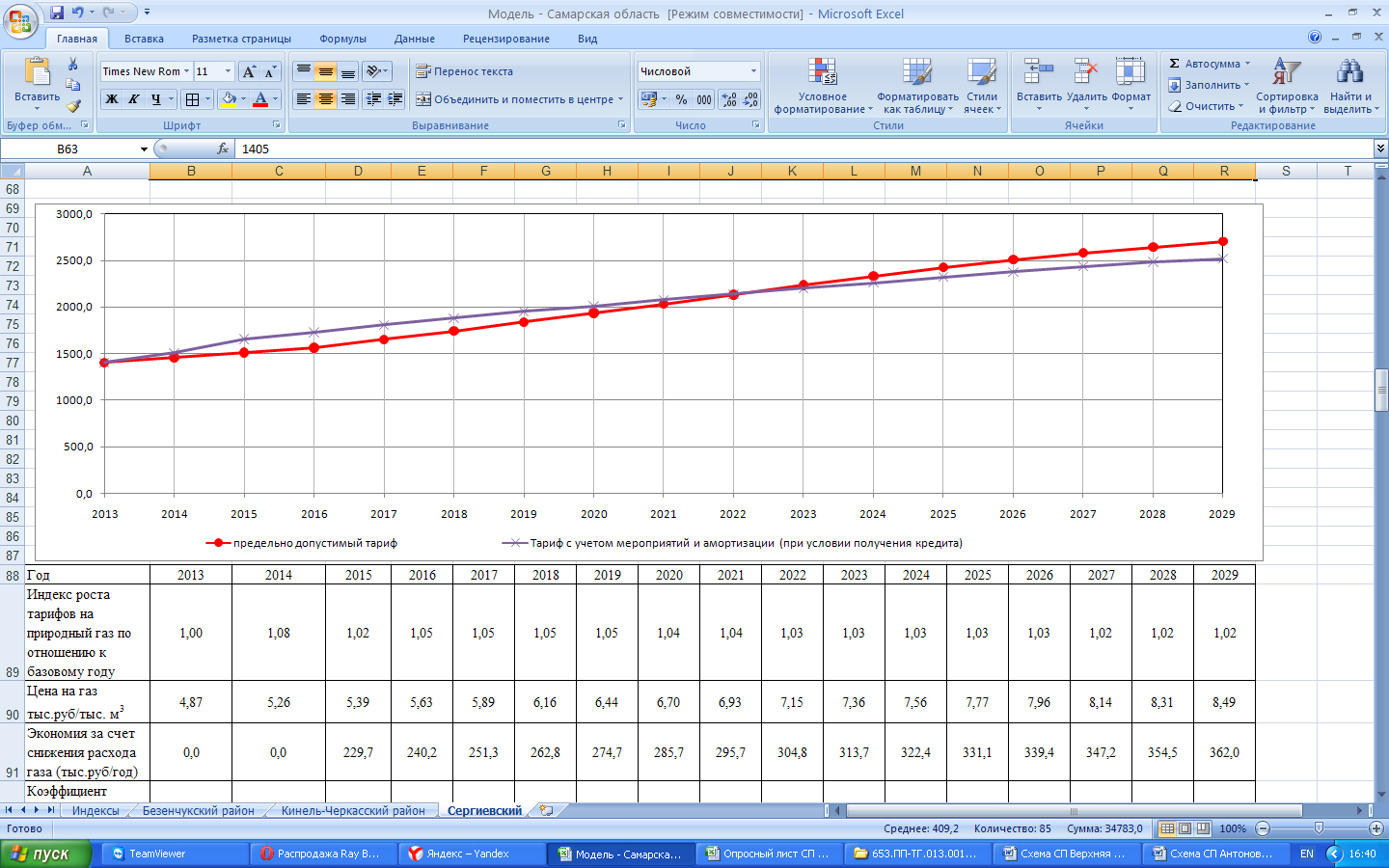 Динамика изменения тарифа на тепловую энергию от котельных ООО «Сервисная Коммунальная Компания» с учетом величины капитальных затрат на модернизацию системы теплоснабженияОБОСНОВАНИЕ ПРЕДЛОЖЕНИЯ ПО ОПРЕДЕЛЕНИЮ ЕДИНОЙ ТЕПЛОСНАБЖАЮЩЕЙ ОРГАНИЗАЦИИКритерии и порядок определения единой теплоснабжающей организации:1. Статус единой теплоснабжающей организации присваивается органом местного самоуправления или федеральным органом исполнительной власти (далее – уполномоченные органы) при утверждении схемы теплоснабжения поселения, сельского округа, а в случае смены единой теплоснабжающей организации – при актуализации схемы теплоснабжения.2. В проекте схемы теплоснабжения должны быть определены границы зон деятельности единой теплоснабжающей организации (организаций). Границы зоны (зон) деятельности единой теплоснабжающей организации (организаций) определяются границами системы теплоснабжения, в отношении которой присваивается соответствующий статус.В случае, если на территории поселения, сельского округа существуют несколько систем теплоснабжения, уполномоченные органы вправе:-определить единую теплоснабжающую организацию (организации) в каждой из систем теплоснабжения, расположенных в границах поселения, сельского округа;-определить на несколько систем теплоснабжения единую теплоснабжающую организацию, если такая организация владеет на праве собственности или ином законном основании источниками тепловой энергии и (или) тепловыми сетями в каждой из систем теплоснабжения, входящей в зону её деятельности.  3. Для присвоения статуса единой теплоснабжающей организации впервые на территории поселения, сельского округа, лица, владеющие на праве собственности или ином законном основании источниками тепловой энергии и (или) тепловыми сетями на территории поселения, сельского округа вправе подать в течение одного месяца с даты размещения на сайте поселения, сельского округа, города федерального значения проекта схемы теплоснабжения в орган местного самоуправления заявки на присвоение статуса единой теплоснабжающей организации с указанием зоны деятельности, в которой указанные лица планируют исполнять функции единой теплоснабжающей организации. Орган местного самоуправления обязан разместить сведения о принятых заявках на сайте поселения, сельского округа.4. В случае, если в отношении одной зоны деятельности единой теплоснабжающей организации подана одна заявка от лица, владеющего на праве собственности или ином законном основании источниками тепловой энергии и (или) тепловыми сетями в соответствующей системе теплоснабжения, то статус единой теплоснабжающей организации присваивается указанному лицу. В случае, если в отношении одной зоны деятельности единой теплоснабжающей организации подано несколько заявок от лиц, владеющих на праве собственности или ином законном основании источниками тепловой энергии и (или) тепловыми сетями в соответствующей системе теплоснабжения, орган местного самоуправления присваивает статус единой теплоснабжающей организации в соответствии с критериями настоящих Правил.5. Критериями определения единой теплоснабжающей организации являются:1) владение на праве собственности или ином законном основании источниками тепловой энергии с наибольшей совокупной установленной тепловой мощностью в границах зоны деятельности единой теплоснабжающей организации или тепловыми сетями, к которым непосредственно подключены источники тепловой энергии с наибольшей совокупной установленной тепловой мощностью в границах зоны деятельности единой теплоснабжающей организации; 2) размер уставного (складочного) капитала хозяйственного товарищества или общества, уставного фонда унитарного предприятия должен быть не менее остаточной балансовой стоимости источников тепловой энергии и тепловых сетей, которыми указанная организация владеет на праве собственности или ином законном основании в границах зоны деятельности единой теплоснабжающей организации. Размер уставного капитала и остаточная балансовая стоимость имущества определяются по данным бухгалтерской отчетности на последнюю отчетную дату перед подачей заявки на присвоение статуса единой теплоснабжающей организации.6. В случае если в отношении одной зоны деятельности единой теплоснабжающей организации подано более одной заявки на присвоение соответствующего статуса от лиц, соответствующих критериям, установленным настоящими Правилами, статус единой теплоснабжающей организации присваивается организации, способной в лучшей мере обеспечить надежность теплоснабжения в соответствующей системе теплоснабжения. Способность обеспечить надежность теплоснабжения определяется наличием у организации технических возможностей и квалифицированного персонала по наладке, мониторингу, диспетчеризации, переключениям и оперативному управлению гидравлическими режимами, и обосновывается в схеме теплоснабжения.7. В случае если в отношении зоны деятельности единой теплоснабжающей организации не подано ни одной заявки на присвоение соответствующего статуса, статус единой теплоснабжающей организации присваивается организации, владеющей в соответствующей зоне деятельности источниками тепловой энергии и (или) тепловыми сетями, и соответствующей критериям настоящих Правил.8. Единая теплоснабжающая организация при осуществлении своей деятельности обязана:а) заключать и надлежаще исполнять договоры теплоснабжения со всеми обратившимися к ней потребителями тепловой энергии в своей зоне деятельности;б) осуществлять мониторинг реализации схемы теплоснабжения и подавать в орган, утвердивший схему теплоснабжения, отчеты о реализации, включая предложения по актуализации схемы теплоснабжения;в) надлежащим образом исполнять обязательства перед иными теплоснабжающими и теплосетевыми организациями в зоне своей деятельности;г) осуществлять контроль режимов потребления тепловой энергии в зоне своей деятельности.В настоящее время предприятие ООО «Клинтеплоэнергосервис» отвечает всем требованиям по определению единой теплоснабжающей организации.Таким образом, на основании критериев определения единой теплоснабжающей организации, установленных в проекте правил организации теплоснабжения, утверждаемых Правительством Российской Федерации, предлагается определить единой теплоснабжающей организацией в сельском поселении Верхняя Орлянка предприятие ООО «Сервисная Коммунальная Компания».В настоящее время предприятие ООО «Сервисная Коммунальная Компания» отвечает всем требованиям критериев по определению единой теплоснабжающей организации, а именно: – Владение на праве собственности или ином законном основании источниками тепловой энергии с наибольшей совокупной установленной тепловой мощностью в границах зоны деятельности единой теплоснабжающей организации или тепловыми сетями, к которым непосредственно подключены источники тепловой энергии с наибольшей совокупной установленной тепловой мощностью в границах зоны деятельности единой теплоснабжающей организации. На балансе предприятия находятся все магистральные тепловые сети поселения (ний): Верхняя Орлянка. – Статус единой теплоснабжающей организации присваивается организации, способной в лучшей мере обеспечить надежность теплоснабжения в соответствующей системе теплоснабжения. Способность обеспечить надежность теплоснабжения определяется наличием у предприятия ООО «Сервисная Коммунальная Компания» технических возможностей и квалифицированного персонала по наладке, мониторингу, переключениям и оперативному управлению гидравлическими режимами. Создание другой единой теплоснабжающей организации в поселении не может рассматриваться как экономически и технически обоснованное.Инв. № 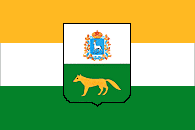 СХЕМА ТЕПЛОСНАБЖЕНИЯСЕЛЬСКОГО ПОСЕЛЕНИЯ ВЕРХНЯЯ ОРЛЯНКА МУНИЦИПАЛЬНОГО РАЙОНА СЕРГИЕВСКИЙ САМАРСКОЙ ОБЛАСТИС 2014 ПО 2029 ГОДУтверждаемая частьШифр 653.ПП-ТГ.013.002.001Москва 2014Инв. № СХЕМА ТЕПЛОСНАБЖЕНИЯСЕЛЬСКОГО ПОСЕЛЕНИЯ ВЕРХНЯЯ ОРЛЯНКА МУНИЦИПАЛЬНОГО РАЙОНА СЕРГИЕВСКИЙ САМАРСКОЙ ОБЛАСТИС 2014 ПО 2029 ГОДОбосновывающие материалыШифр 653.ПП-ТГ.013.002.002Москва 2014Наименование документаШифрСхема теплоснабжения муниципального образования Самарской области Сергиевский муниципальный район сельское поселение Верхняя Орлянка653.ПП-ТГ.013.002.001Приложение 1. Обосновывающие материалы к схеме теплоснабжения муниципального образования Самарской области Сергиевский муниципальный район сельское поселение Верхняя Орлянка653.ПП-ТГ.013.002.002ПоказателиЕдиницаизмеренияБазовыезначенияВся площадь территории в границах всего сельского поселения, в том числе:га10 019– земли населенных пунктовга10 019Численность населения всего поселениячел799Количество зданий всего, в том числе:ед.196– жилых усадебного типаед.174– многоквартирные жилые домаед.6– общественные зданияед.16Общая отапливаемая площадь от котельных в том числе: м212398,8– жилых усадебного типам20– многоквартирные жилые домам24199,8– общественные зданиям28199,0Количество зданий с индивидуальным отоплениемед.167Общая площадь зданий с индивидуальным отоплениемм212803,2Средняя плотность застройким2/га1,73Расчетная температура наружного воздуха для проектирования отопленияоСминус 30Средняя за отопительный период температура наружного воздуха оСминус 5,2Градусо-сутки отопительного периода-5116Особые условия для проектирования тепловых сетей, в том числе: – сейсмичностьнорма– вечная мерзлотанорма–  подрабатываемые территориинорма– биогенные или илистые грунтынормаПараметрЕдиница измеренияНаселенный пунктНаселенный пунктНаселенный пунктНаселенный пунктВсего в СППараметрЕдиница измеренияс. Верхняя Орлянкап. Калиновый Ключп. Алимовкад. Средняя ОрлянкаВсего в СПОбщий жилой фонд, в т.ч.м2 общ. площади9589689166019917339Государственныйм2 общ. площади0000Муниципальныйм2 общ. площади21112500336Частный, в том числе:м2 общ. площади9378676666019917003усадебного типам2 общ. площади9378155666019911793кол-во домовшт13412226174многоквартирные домам2 общ. площади04200004200кол-во домовшт06006Ветхий жилой фондм2 общ. площади456,30220478,3Производственные территорииГа02002ИсточникСобственникРасстояние отисточника до наиболее удаленногопотребителя вдольглавной магистрали,2013 г., кмЭффективный радиус теплоснабжения, кмЭффективный радиус теплоснабжения, кмЭффективный радиус теплоснабжения, кмЭффективный радиус теплоснабжения, кмЭффективный радиус теплоснабжения, кмЭффективный радиус теплоснабжения, кмИсточникСобственникРасстояние отисточника до наиболее удаленногопотребителя вдольглавной магистрали,2013 г., км2013 г2015 г2018 гвариант 12023 гвариант 22028 г2033 гКотельнаяООО "Сервисная Коммунальная Компания"0,4750,570,571,131,131,131,13ПериодНаименование населенного пунктаНаименование котельнойЗона действияБазовыйп. Калиновый КлючКотельная (п. Калиновый Ключ, ул. Нефтяников)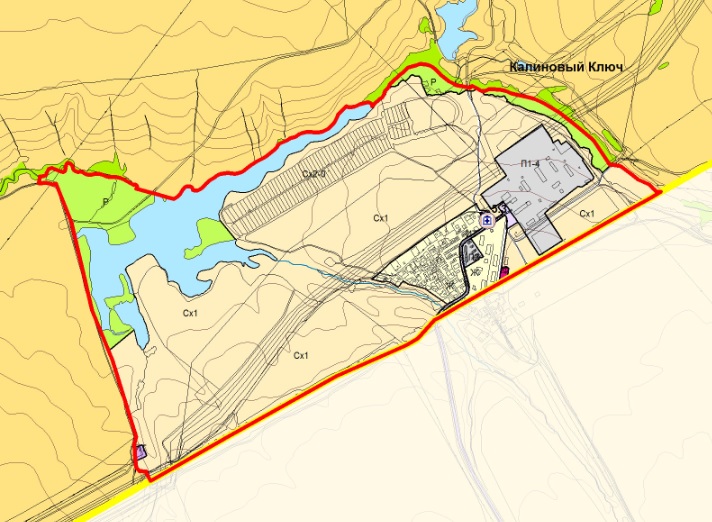 Источник тепловой энергииРасполагаемая мощность, Гкал/чРасполагаемая мощность, Гкал/чРасполагаемая мощность, Гкал/чСобственные нужды, Гкал/чСобственные нужды, Гкал/чСобственные нужды, Гкал/чРасп. тепловая мощность «нетто», Гкал/чРасп. тепловая мощность «нетто», Гкал/чРасп. тепловая мощность «нетто», Гкал/чТепловая нагрузка, Гкал/чТепловая нагрузка, Гкал/чТепловая нагрузка, Гкал/чТепловые потери в сетях, Гкал/чТепловые потери в сетях, Гкал/чТепловые потери в сетях, Гкал/чРезерв (+), дефицит (-) располагаемой мощностиРезерв (+), дефицит (-) располагаемой мощностиРезерв (+), дефицит (-) располагаемой мощностиИсточник тепловой энергии201320232033201320232033201320232033201320232033201320232033201320232033Котельная п. Калиновый Ключ1,21,1631,1630,0140,0130,0131,1861,151,150,8660,8660,8660,410,280,28-0,090,0040,004Итого1,21,1631,1630,0140,0130,0131,1861,151,150,8660,8660,8660,410,280,28-0,090,0040,004ПоказательПоказательЕд. изм201320142015201620172018-20222023-203312567891011Котельная №1Котельная №1Котельная №1Котельная №1Котельная №1Котельная №1Котельная №1Котельная №1Котельная №11.1Производительность ВПУт/ч-------1.2Средневзвешенный срок службылет-------1.3Располагаемая производительность ВПУт/ч-------1.4Потери располагаемой производительности%-------1.5Собственные нуждыт/ч-------1.6Количество баков – аккумуляторов теплоносителяед.-------1.7Емкость баков аккумуляторовтыс. м3-------1.8Всего подпитка тепловой сети, т.ч.:т/ч11,5711,5711,5711,57---1.8нормативные утечки теплоносителят/ч0,0870,0870,0870,087---1.8сверхнормативные утечки теплоносителят/ч11,4811,4811,4811,48---1.8отпуск теплоносителя из тепловых сетей на цели горячего водоснабжения (для открытых систем теплоснабжения)т/ч0000---1.9Максимум подпитки тепловой сети в эксплуатационном режимет/ч10,08710,08710,08710,087---1.10Резерв(+)/ дефицит(-) ВПУт/ч-------1.11Доля резерва%-------1.12Аварийная величинаподпитки ТС,м3/ч0,7360,7360,7360,736---N п.п.НаименованиеМощностьРасход теплаКкал/часПредполагаемый источник теплоснабжения12345П. Калиновый КлючП. Калиновый КлючП. Калиновый КлючПрирост потребителей не прогнозируетсяПрирост потребителей не прогнозируетсяПрирост потребителей не прогнозируетсяПрирост потребителей не прогнозируетсяПрирост потребителей не прогнозируетсяСело Верхняя ОрлянкаСело Верхняя ОрлянкаСело Верхняя Орлянка1.1Реконструкция школы с увеличением спортзала+420 м2144 700индивидуальный теплогенератор1.2Реконструкция школы (пристрой детский сад)80 мест260 000индивидуальный теплогенератор1.3Пожарное депо2 машины250 000индивидуальный теплогенератор1.4Культурно-досуговый центр100 мест80 000индивидуальный теплогенератор1.5Магазин общей торговой площадью и предприятие бытового обслуживания120 м24 раб. Места43 800индивидуальный теплогенератор1.6Кафе65 мест494 000индивидуальный теплогенератор1.7Комплексное предприятие  коммунально - бытового обслужив. с прачечной, химчисткой, баней50 кг белья5,0  кг12 места,91 200индивидуальный теплогенераторИтого1 363 700Поселок АлимовкаПоселок АлимовкаПоселок Алимовка2.1Магазин общей торговой площадью50 м29 000индивидуальный теплогенератор2.2Клуб100 мест80 000индивидуальный теплогенераторИтого89 000Деревня Средняя ОрлянкаДеревня Средняя ОрлянкаДеревня Средняя Орлянка3.1Магазин общей торговой площадью50 м29 000индивидуальный теплогенератор3.2Клуб100 мест80 000индивидуальный теплогенераторИтого89 000Итого по с.п.1 541 700№ п/пМероприятие по схеме теплоснабженияЕд. изм.Объем инвестиций, руб1Монтаж новых котлов необходимой мощноститыс. руб12302Установка теплообменников и циркуляционных насосов для работы системы теплоснабжения в двухконтурном режиметыс. руб1733Оснащение котельной системой диспетчерского контролятыс. руб754Оснащение котельной системой ХВОтыс. руб62Итого:Итого:тыс.руб.1 540ИсточниктепловойэнергииУстановленнаямощность,ГкалМаксимальночасоваятепловаянагрузка,Г кал/часГодовойотпусктепла,ГкалМаксимальночасовойрасходтоплива,т.у.т./чГодовойрасходусловноготоплива,тыс. т.у.т.Удельный расход условного топлива на отпуск тепловой энергии, кг у.т./Г кал2013г.2013г.2013г.2013г.2013г.2013г.2013г.Котельная п. Калиновый Ключ1,20,8663064102,25308,93167,12023 г.2023 г.2023 г.2023 г.2023 г.2023 г.2023 г.Котельная п. Калиновый Ключ1,1630,8663064нет данных283,93153,58№ п/пМероприятие по схеме теплоснабженияЕд. изм.Объем инвестиций по варианту 1№ п/пМероприятие по схеме теплоснабженияЕд. изм.2014-2033 гг.1Монтаж новых котлов необходимой мощности на площади действующей котельнойтыс. руб12302Демонтаж здания и оборудования действующей котельной тыс. руб-3Строительство модульной котельнойтыс. руб-4Оснащение котельной системой ХВОтыс. руб625Установка теплообменников и циркуляционных насосов для работы системы теплоснабжения в двухконтурном режиметыс. руб1736Оснащение котельной системой диспетчерского контролятыс. руб757Замена подземных участков действующей теплосети на надземныетыс. руб10 405,71Итого по вариантам:Итого по вариантам:тыс.руб.11 945,71Рекомендуемый вариантРекомендуемый вариантРекомендуемый вариант+Наименование котельнойУстановленная мощность, Гкал/чПодключенная нагрузка,Гкал/чКотельная п. Калиновый Ключ1,20,866Наименование котельнойМесторасположениеУТМ, Гкал/чРТМ*, Гкал/чПотери УТМ, %Котельная п. Калиновый Ключул. Нефтяников1,21,2нет данныхПримечание: *По результатам режимно-наладочных испытаний .Примечание: *По результатам режимно-наладочных испытаний .Примечание: *По результатам режимно-наладочных испытаний .Примечание: *По результатам режимно-наладочных испытаний .Примечание: *По результатам режимно-наладочных испытаний .Тип котлаРасполагаемаятепловая мощность, Гкал/чГод ввода вэксплуатациюКоличествокапитальныхремонтовПоследнийкапитальный ремонтHP-18/80 (2шт) 1,21996не проводилсяне проводилсяHP-18/80 (2шт) не работают 1.21996не проводилсяне проводилсяКВ-Г (2шт) не работают3,481995не проводилсяне проводилсяИтого по котельной1,2№ системы, название источникаАдрес источникаУстановленная тепловая мощность, Гкал/часРасполагаемая тепловая мощность, Гкал/часОграничения тепловой мощности, Гкал/часКотельная п. Калиновый Ключп.Калиновый Ключ, ул. Нефтяников1,21,2-Диаметр участка сети, ммПротяжённость в двухтрубном исчислении, мДоля, %40563,435038323,476519912,1980150,9210042325,9215055634,07Параметры тепловой сетиЕдиницаизмеренияВеличинаПлощадь зоны действия котельнойга14,43Материальная характеристикам2370,77Плотность тепловой нагрузки(Гкал/ч)/га0,06Относительная материальная характеристикам2/(Гкал/ч)409,9Удельный расход электроэнергии на транспорт теплоносителя(кВтч)/(Гкал/ч)53,12Номер участкаdу,ммL, мТип прокладкиГод вводаГодпоследнего ремонтаВысотные отметки участка, мВысотные отметки участка, мНомер участкаdу,ммL, мТип прокладкиГод вводаГодпоследнего ремонтапоначалуноокончании1.115070подземный бесканальный1995не выполнялсянет данныхнет данных1.215065подземный бесканальный1995не выполнялсянет данныхнет данных1.315065подземный бесканальный1995не выполнялсянет данныхнет данных1.415069подземный бесканальный1995не выполнялсянет данныхнет данных1.515046подземный бесканальный1995не выполнялсянет данныхнет данных1.610070подземный бесканальный1995не выполнялсянет данныхнет данных1.710020подземный бесканальный1995не выполнялсянет данныхнет данных1.85010подземный бесканальный1995не выполнялсянет данныхнет данных1.95040подземный бесканальный1995не выполнялсянет данныхнет данных1.105030подземный бесканальный1995не выполнялсянет данныхнет данных1.115012подземный бесканальный1995не выполнялсянет данныхнет данных1.125010подземный бесканальный1995не выполнялсянет данныхнет данных1.13100145подземный бесканальный1995не выполнялсянет данныхнет данных1.145020подземный бесканальный1995не выполнялсянет данныхнет данных1.155030подземный бесканальный1995не выполнялсянет данныхнет данных1.165035подземный бесканальный1995не выполнялсянет данныхнет данных1.176555надземный2002не выполнялсянет данныхнет данных1.186545надземный2002не выполнялсянет данныхнет данных1.195020подземный бесканальный1995не выполнялсянет данныхнет данныхперемычка15050подземный бесканальный1995не выполнялсянет данныхнет данных1.216528подземный бесканальный1995не выполнялсянет данныхнет данных1.225040надземный1995не выполнялсянет данныхнет данных1.2315020подземный бесканальный1995не выполнялсянет данныхнет данных1.246571подземный бесканальный1995не выполнялсянет данныхнет данных1.255031подземный бесканальный1995не выполнялсянет данныхнет данных1.265038подземный бесканальный1995не выполнялсянет данныхнет данных1.275010подземный бесканальный1995не выполнялсянет данныхнет данных1.285026подземный бесканальный1995не выполнялсянет данныхнет данных1.2915088подземный бесканальный1995не выполнялсянет данныхнет данных1.305018подземный бесканальный1995не выполнялсянет данныхнет данных1.314016подземный бесканальный1995не выполнялсянет данныхнет данных1.3215090подземный бесканальный1995не выполнялсянет данныхнет данных1.3315043подземный бесканальный1995не выполнялсянет данныхнет данных1.348015подземный бесканальный1995не выполнялсянет данныхнет данных1.3510092подземный бесканальный1995не выполнялсянет данныхнет данных1.364040подземный бесканальный1995не выполнялсянет данныхнет данных1.3710030подземный бесканальный1995не выполнялсянет данныхнет данных1.385013подземный бесканальный1995не выполнялсянет данныхнет данных1.3910066подземный бесканальный1995не выполнялсянет данныхнет данныхНаименование показателяРазмерностьНаименование планировочного района, источникаНаименование показателяРазмерностьКотельная п. Калиновый Ключ           Присоединенная тепловая нагрузка, в т. ч.:Гкал/ч0,866жилые зданияГкал/ч0,453отопительно-вентиляционная тепловая нагрузкаГкал/ч0,453нагрузка ГВС (макс.)Гкал/ч0общественные и прочие зданияГкал/ч0,391отопительно-вентиляционная тепловая нагрузкаГкал/ч0,391нагрузка ГВС (макс.)Гкал/ч0промышленные предприятияГкал/ч0,022отопительно-вентиляционная тепловая нагрузкаГкал/ч0,022нагрузка ГВС (макс)Гкал/ч0Присоединенная тепловая нагрузка, в т. ч.:Гкал/ч0,866отопление и вентиляцияГкал/ч0,866горячее водоснабжение (макс.)Гкал/ч0НормативЕдиница измеренияНорма расхода в месяцНорматив расхода тепловой энергии на отопление жилых помещенийГкал на 1 кв.м общей площади0,02НормативЕдиница измеренияНорма расхода в месяцНорматив расхода тепловой энергии на горячее водоснабжениеГкал на 1 человека (на отопительный период)0,176Норматив расхода химически очищенной воды для горячего водоснабжения в полностью благоустроенных домахм3 воды на 1 человека(на отопительный период)3,2Норматив расхода химически очищенной воды для горячего водоснабжения в домах с частичным благоустройством (без ванн)м3 воды на 1 человека(на отопительный период)1,75ПоказателиЕдиницаизмеренияВеличинаУстановленная тепловая мощностьГкал/ч1,20Располагаемая тепловая мощностьГкал/ч1,20Потери установленной тепловой мощности%0Собственные нуждыГкал/ч0,014Мощность на коллекторах (располагаемая тепловая мощность нетто)Гкал/ч1,186Потери тепловой мощности в тепловых сетяхГкал/ч0,41То же в процентах%34,57Располагаемая тепловая мощность на стороне потребителейГкал/ч0,776Присоединенная тепловая нагрузкаГкал/ч0,866Резерв (+), дефицит (-) располагаемой тепловой мощностиГкал/ч- 0,09То же в процентах%-7,59НаименованиеРазм-тьЗначениеОбъем тепловой сетим336,81Нормативные утечки теплоносителя в тепловых сетяхм3/ч0,087Отпуск теплоносителя из тепловых сетей на цели горячего водоснабжения (для открытых систем теплоснабжения)м3/ч0Всего подпитка тепловой сетим3/ч0,087Максимальный часовой расход подпиточной водым3/ч20,087Расход химически не обработанной и недеаэрированной воды на аварийную подпиткум3/ч0,70Составляющие балансаЕдиницаизмеренияВеличинаВсего потреблено топлива в том числе:т у.т308,9– природного газатыс. м3356,5т у.т308,9– котельно-печного топливат0т у.т0– керосинат0т у.т0– сырой нефтит0т у.т0Наименование показателей надежностиОбозначениеВеличинаКотельная теплоснабжающей организации ООО "Сервисная Коммунальная Компания" в п. Калиновый КлючКотельная теплоснабжающей организации ООО "Сервисная Коммунальная Компания" в п. Калиновый КлючКотельная теплоснабжающей организации ООО "Сервисная Коммунальная Компания" в п. Калиновый КлючПоказатель надежности электроснабженияКЭ0,8Показатель надежности водоснабженияКВ0,8Показатель надежности топливоснабженияКТ1Показатель соответствия тепловой мощности источников и пропускной способности тепловых сетей расчетным тепловым нагрузкамКб0,8Показатель уровня резервированияКр0,2Показатель технического состояния тепловых сетейКс0,5Показатель интенсивности отказов тепловых сетей Коткнет данныхПоказатель относительного недоотпуска теплаКнеднет данныхПоказатель качества теплоснабженияКжнет данныхОбщий показатель надежности системы теплоснабжения поселкаКнад0,68Наименование котельнойВсего потреблено топлива, т.у.т.В т.ч. природного газаТепловой эквивалент затраченного топлива, ГкалВыработано теплоты, Гкал (по данным ТСО)УРУТ на выработку тепловой энергии, кг.у.т/ГкалСредневзвешенный КПД (брутто) котельной, %Собственные нужды, ГкалОтпущено теплоты с коллекторов, ГкалУРУТ на отпуск тепловой энергии, кг.у.т/ГкалУдельный расход электроэнергии на отпуск тепловой энергии, кВт*ч/ГкалУдельный расход теплоносителя, м3/ГкалПотери в тепловых сетях, ГкалОтпущено потребителям, ГкалКотельная п. Калиновый Ключ308,9308,92471,23100167,1840,0143064169,0620,8118,399852079Наименование показателяРазмерностьЗначения показателя за 2012г.Установленная мощностьГкал/ч1,2Располагаемая мощностьГкал/ч1,2Годовая выработка теплотыГкал3100Годовой отпуск с коллекторовГкал3064,04Потери в тепловых сетяхГкал985Годовой расход натурального топливатыс. м3308,9Цена топливаруб/(1000 м3)3664,8Затраты топлива на технологические нуждытыс. рубнет данныхГодовой расход сырой воды всеготыс. м356,36Цена водыруб/м318,57Затраты на сырую водутыс. руб1046,61Годовой расход электроэнергии, всеготыс. кВтч63,75в том числе:а) На выработку теплотытыс. кВтч0б) На транспорт теплотытыс. кВтч63,75Цена электроэнергиируб/кВтч2,19тыс. руб139,7Численность эксплуатационного персоналачел5Удельная среднегодовая заработная плататыс. руб/чел6,957Затраты на оплату труда производственного персоналатыс. руб417,4Отчисления на социальные нуждытыс. руб125,6Балансовая стоимостьтыс. рубнет данныхНорма отчисления на амортизацию оборудования%нет данныхСумма амортизационных отчисленийтыс. рубнет данныхМатериалытыс. руб40Прочие расходытыс. руб11Полная цеховая себестоимость теплотытыс. рубн.д.Цеховая себестоимость товарного отпускатыс. рубн.д.Расходы по АДС, относимые на производство теплотытыс. рубн.д.Общепроизводственные расходы, относимые на производство теплотытыс. руб141,71Внереализационные расходытыс. руб2608Себестоимость товарного отпускатыс. рубн.д.Себестоимость 1 Гкалруб/Гкал1233Прибыльтыс. руб-65Убытки прошлых леттыс. рубн.д.Стоимость товарного отпуска всеготыс. рубн.д.Стоимость производства и передачи 1 Гкалруб. Гкал1282Теплоснабжающая организацияЕдиницаизмерения2011201220132014 (до 30 июня)2014 (с 01 июля)ООО «Сервисная Коммунальная Компания» (п. Калиновый Ключ)руб/Гкал, без НДСНет данных1282140514051459Наименование показателяЕдиница измеренияВеличинаГодовая выработка теплотыГкал3100Годовой отпуск с коллекторовГкал3064Годовой расход натурального топливатыс. м3356,5Цена топливаруб/()3664,80Затраты топлива на технологические нуждытыс. руб0Годовой расход сырой водытыс. м356,36Цена водыруб/м3н.д.Затраты на сырую водутыс. рубн.д.Годовой расход электроэнергиитыс. кВтч63,7Цена электроэнергиируб/кВтч2,19Затраты на электроэнергиютыс. руб139,7Численность эксплуатационного персоналачел5Удельная среднегодовая заработная плататыс. руб/чел6957Затраты на оплату труда производственного персоналатыс. руб417,4Отчисления на социальные нуждытыс. руб125,6Балансовая стоимостьтыс. рубн.д.Норма отчисления на амортизацию оборудования%н.д.Сумма амортизационных отчисленийтыс. рубн.д.Норма отчислений в ремонтный фонд%н.д.Материалытыс. руб40Прочие расходытыс. руб11Полная цеховая себестоимость теплотытыс. руб2608Цеховая себестоимость 1 Гкалруб/Гкалн.д.Цеховая себестоимость товарного отпускатыс. рубн.д.Расходы по АДС, относимые на производство теплотытыс. рубн.д.Общепроизводственные расходы, относимые на производство теплотытыс. руб141,71Внереализационные расходытыс. руб2608Себестоимость товарного отпускатыс. рубн.д.Себестоимость 1 Гкалруб/Гкал1233Прибыльтыс. руб-65Убытки прошлых леттыс. рубн.д.Стоимость товарного отпуска всеготыс. рубн.д.Стоимость производства и передачи 1 Гкалтыс. руб1282НаименованиеРазмерностьТепловая нагрузка потребителейТепловая нагрузка потребителейТепловая нагрузка потребителейНаименованиеРазмерностьОтопление Горячее водоснабжениеСуммарная нагрузкаСП Калиновый КлючГкал/час0,866-0,866ЖилыеГкал/час0,453-0,453Общественные и прочиеГкал/час0,391-0,391ПромышленныеГкал/час0,022-0,022НаименованиеРазм-тьТепловая нагрузка потребителейТепловая нагрузка потребителейТепловая нагрузка потребителейНаименованиеРазм-тьОтопление Горячее водоснабжениеСуммарная нагрузкаСП Калиновый КлючГкал/час4219,15-4219,15ЖилыеГкал/час2207,02-2207,02Общественные и прочиеГкал/час1904,95-1904,95ПромышленныеГкал/час107,18-107,18Населенные пунктыДанные на01.01.2002Данные на01.01.2005Данные на01.01.2007Данные на01.01.2009Данные на01.01.2011Данные на01.01.2012с.п. Верхняя Орлянка889819740747817807п. Алимовка6444555456н.д.с. Верхняя Орлянка532508442425479н.д.п. Калиновый Ключ276260235247251н.д.д. Средняя Орлянка17782131н.д.Тип зданияТип зданияТип зданияЭтажность зданияЭтажность зданияЭтажность зданияЭтажность зданияЭтажность зданияЭтажность зданияЭтажность зданияЭтажность зданияЭтажность зданияЭтажность зданияЭтажность зданияЭтажность зданияЭтажность зданияЭтажность зданияТип зданияТип зданияТип здания12234, 56, 76, 76, 78, 98, 910, 1110, 1112 и выше12 и вышеУдельное потребление тепла на отопление жилых и общественных зданийУдельное потребление тепла на отопление жилых и общественных зданийУдельное потребление тепла на отопление жилых и общественных зданийУдельное потребление тепла на отопление жилых и общественных зданийУдельное потребление тепла на отопление жилых и общественных зданийУдельное потребление тепла на отопление жилых и общественных зданийУдельное потребление тепла на отопление жилых и общественных зданийУдельное потребление тепла на отопление жилых и общественных зданийУдельное потребление тепла на отопление жилых и общественных зданийУдельное потребление тепла на отопление жилых и общественных зданийУдельное потребление тепла на отопление жилых и общественных зданийУдельное потребление тепла на отопление жилых и общественных зданийУдельное потребление тепла на отопление жилых и общественных зданийУдельное потребление тепла на отопление жилых и общественных зданийУдельное потребление тепла на отопление жилых и общественных зданийУдельное потребление тепла на отопление жилых и общественных зданийУдельное потребление тепла на отопление жилых и общественных зданий1 Жилые многоквартирные, гостиницы, общежития1 Жилые многоквартирные, гостиницы, общежития1 Жилые многоквартирные, гостиницы, общежития58,7053,4153,4147,9946,3143,3443,3443,3441,1541,1538,8338,8337,4137,412 Общественные, кроме перечисленных в строках 3-62 Общественные, кроме перечисленных в строках 3-62 Общественные, кроме перечисленных в строках 3-662,8256,7656,7653,7947,8646,3146,3146,3144,1244,1241,8041,8040,1240,123 Поликлиники и лечебные учреждения, дома-интернаты3 Поликлиники и лечебные учреждения, дома-интернаты3 Поликлиники и лечебные учреждения, дома-интернаты50,8349,2849,2847,8646,3144,8944,8944,8943,3443,3441,8041,8040,1240,124 Дошкольные учреждения, хосписы4 Дошкольные учреждения, хосписы4 Дошкольные учреждения, хосписы67,2167,2167,2167,21----------5 Сервисного обслуживания, культурно-досуговой деятельности, технопарки, склады5 Сервисного обслуживания, культурно-досуговой деятельности, технопарки, склады5 Сервисного обслуживания, культурно-досуговой деятельности, технопарки, склады34,3132,9032,9031,3529,9329,9329,9329,93------6 Административного назначения (офисы)6 Административного назначения (офисы)6 Административного назначения (офисы)53,7950,8350,8349,2840,3835,8635,8635,8632,9032,9029,9329,9329,9329,93Степень благоустройстважильяРасход горячей воды одним жителем, л/сутРасход горячей воды одним жителем, л/сутРасход горячей воды одним жителем, л/сутРасход горячей воды одним жителем, л/сутРасход горячей воды одним жителем, л/сутРасход горячей воды одним жителем, л/сутРасход горячей воды одним жителем, л/сутРасход горячей воды одним жителем, л/сутСреднечасовой расход тепловой энергии на 1 жителя, ккал/чСреднечасовой расход тепловой энергии на 1 жителя, ккал/чСреднечасовой расход тепловой энергии на 1 жителя, ккал/чСреднечасовой расход тепловой энергии на 1 жителя, ккал/чСреднечасовой расход тепловой энергии на 1 жителя, ккал/чСреднечасовой расход тепловой энергии на 1 жителя, ккал/чУдельные характеристики расхода тепловой энергии на горячее водоснабжение жилых зданий в расчете на 1 жителя, ккал/чУдельные характеристики расхода тепловой энергии на горячее водоснабжение жилых зданий в расчете на 1 жителя, ккал/чУдельные характеристики расхода тепловой энергии на горячее водоснабжение жилых зданий в расчете на 1 жителя, ккал/чУдельные характеристики расхода тепловой энергии на горячее водоснабжение жилых зданий в расчете на 1 жителя, ккал/чУдельные характеристики расхода тепловой энергии на горячее водоснабжение жилых зданий в расчете на 1 жителя, ккал/чУдельные характеристики расхода тепловой энергии на горячее водоснабжение жилых зданий в расчете на 1 жителя, ккал/чУдельные характеристики расхода тепловой энергии на горячее водоснабжение жилых зданий в расчете на 1 жителя, ккал/чУдельные характеристики расхода тепловой энергии на горячее водоснабжение жилых зданий в расчете на 1 жителя, ккал/чУдельные характеристики расхода тепловой энергии на горячее водоснабжение жилых зданий в расчете на 1 жителя, ккал/чУдельные характеристики расхода тепловой энергии на горячее водоснабжение жилых зданий в расчете на 1 жителя, ккал/чУдельные характеристики расхода тепловой энергии на горячее водоснабжение жилых зданий в расчете на 1 жителя, ккал/чУдельные характеристики расхода тепловой энергии на горячее водоснабжение жилых зданий в расчете на 1 жителя, ккал/чУдельные характеристики расхода тепловой энергии на горячее водоснабжение жилых зданий в расчете на 1 жителя, ккал/чУдельные характеристики расхода тепловой энергии на горячее водоснабжение жилых зданий в расчете на 1 жителя, ккал/чУдельные характеристики расхода тепловой энергии на горячее водоснабжение жилых зданий в расчете на 1 жителя, ккал/чС водопроводом и канализацией, без ванн404040404040404091,6791,6791,6791,6791,6791,67То же, с газоснабжением4848484848484848110,00110,00110,00110,00110,00110,00С водопроводом, канализацией и ваннами с водонагревателями, работающими на твердом топливе6060606060606060137,50137,50137,50137,50137,50137,50То же, с газовыми водонагревателями8585858585858585194,79194,79194,79194,79194,79194,79С централизованным горячим водоснабжением и с сидячими ваннами9595959595959595217,71217,71217,71217,71217,71217,71То же, с ваннами длиной 1500 - 1700 мм100100100100100100100100229,17229,17229,17229,17229,17229,17ВодопотребителиВодопотребителиВодопотребителиЕдиница измеренияЕдиница измеренияРасчетные (удельные) средние за год суточные расходы воды, л/сут, на единицу измеренияРасчетные (удельные) средние за год суточные расходы воды, л/сут, на единицу измеренияРасчетные (удельные) средние за год суточные расходы воды, л/сут, на единицу измеренияРасчетные (удельные) средние за год суточные расходы воды, л/сут, на единицу измеренияПродолжительность водоразбора, чПродолжительность водоразбора, чПродолжительность водоразбора, чСреднечасовая нагрузка ГВС в расчете на 1 единицуСреднечасовая нагрузка ГВС в расчете на 1 единицуСреднечасовая нагрузка ГВС в расчете на 1 единицуСреднечасовая нагрузка ГВС в расчете на 1 единицуСреднечасовая нагрузка ГВС в расчете на 1 единицуУдельные характеристики расхода тепловой энергии на горячее водоснабжение прочих зданий в расчете на 1 потребителя, ккал/чУдельные характеристики расхода тепловой энергии на горячее водоснабжение прочих зданий в расчете на 1 потребителя, ккал/чУдельные характеристики расхода тепловой энергии на горячее водоснабжение прочих зданий в расчете на 1 потребителя, ккал/чУдельные характеристики расхода тепловой энергии на горячее водоснабжение прочих зданий в расчете на 1 потребителя, ккал/чУдельные характеристики расхода тепловой энергии на горячее водоснабжение прочих зданий в расчете на 1 потребителя, ккал/чУдельные характеристики расхода тепловой энергии на горячее водоснабжение прочих зданий в расчете на 1 потребителя, ккал/чУдельные характеристики расхода тепловой энергии на горячее водоснабжение прочих зданий в расчете на 1 потребителя, ккал/чУдельные характеристики расхода тепловой энергии на горячее водоснабжение прочих зданий в расчете на 1 потребителя, ккал/чУдельные характеристики расхода тепловой энергии на горячее водоснабжение прочих зданий в расчете на 1 потребителя, ккал/чУдельные характеристики расхода тепловой энергии на горячее водоснабжение прочих зданий в расчете на 1 потребителя, ккал/чУдельные характеристики расхода тепловой энергии на горячее водоснабжение прочих зданий в расчете на 1 потребителя, ккал/чУдельные характеристики расхода тепловой энергии на горячее водоснабжение прочих зданий в расчете на 1 потребителя, ккал/чУдельные характеристики расхода тепловой энергии на горячее водоснабжение прочих зданий в расчете на 1 потребителя, ккал/чУдельные характеристики расхода тепловой энергии на горячее водоснабжение прочих зданий в расчете на 1 потребителя, ккал/чУдельные характеристики расхода тепловой энергии на горячее водоснабжение прочих зданий в расчете на 1 потребителя, ккал/чУдельные характеристики расхода тепловой энергии на горячее водоснабжение прочих зданий в расчете на 1 потребителя, ккал/чУдельные характеристики расхода тепловой энергии на горячее водоснабжение прочих зданий в расчете на 1 потребителя, ккал/ч1. Общежития1. Общежития1. Общежитияс общими душевымис общими душевымис общими душевыми1 житель1 житель50505050242424114,58114,58ккал/чккал/чккал/чс душами при всех жилых комнатахс душами при всех жилых комнатахс душами при всех жилых комнатах1 житель1 житель80808080242424183,33183,33ккал/чккал/чккал/ч2. Гостиницы, пансионаты и мотели2. Гостиницы, пансионаты и мотели2. Гостиницы, пансионаты и мотелис общими ванными и душамис общими ванными и душамис общими ванными и душами1 житель1 житель70707070242424160,42160,42ккал/чккал/чккал/чс душами во всех номерахс душами во всех номерахс душами во всех номерах1 житель1 житель140140140140242424320,83320,83ккал/чккал/чккал/чс ваннами во всех номерахс ваннами во всех номерахс ваннами во всех номерах1 житель1 житель180180180180242424412,50412,50ккал/чккал/чккал/ч3. Больницы3. Больницы3. Больницыс общими ванными и душамис общими ванными и душамис общими ванными и душами1 житель1 житель75757575242424171,88171,88ккал/чккал/чккал/чс санитарными узлыми, приближенными к палатамс санитарными узлыми, приближенными к палатамс санитарными узлыми, приближенными к палатам1 житель1 житель90909090242424206,25206,25ккал/чккал/чккал/чинфекционныеинфекционныеинфекционные1 житель1 житель110110110110242424252,08252,08ккал/чккал/чккал/ч4. Санатории и дома отдыха4. Санатории и дома отдыха4. Санатории и дома отдыхас общими душевымис общими душевымис общими душевыми1 житель1 житель65656565242424148,96148,96ккал/чккал/чккал/чс душами при всех жилых комнатахс душами при всех жилых комнатахс душами при всех жилых комнатах1 житель1 житель75757575242424171,88171,88ккал/чккал/чккал/чс ваннами при всех жилых комнатахс ваннами при всех жилых комнатахс ваннами при всех жилых комнатах1 житель1 житель100100100100242424229,17229,17ккал/чккал/чккал/ч5. Физкультурно-оздоровительные учреждения5. Физкультурно-оздоровительные учреждения5. Физкультурно-оздоровительные учреждениясо столовыми на полуфабрикатах, без стирки бельясо столовыми на полуфабрикатах, без стирки бельясо столовыми на полуфабрикатах, без стирки белья1 место1 место3030303024242468,7568,75ккал/чккал/чккал/чсо столовыми, работающими на сырье, и прачечнымисо столовыми, работающими на сырье, и прачечнымисо столовыми, работающими на сырье, и прачечными1 место1 место100100100100242424229,17229,17ккал/чккал/чккал/ч6. Дошкольные образовательные учреждения и школы-интернаты6. Дошкольные образовательные учреждения и школы-интернаты6. Дошкольные образовательные учреждения и школы-интернатыс дневным пребыванием детейс дневным пребыванием детейс дневным пребыванием детейсо столовыми на полуфабрикатахсо столовыми на полуфабрикатахсо столовыми на полуфабрикатах1 ребенок1 ребенок20202020101010110,00110,00ккал/чккал/чккал/чсо столовыми, работающими на сырье, и прачечнымисо столовыми, работающими на сырье, и прачечнымисо столовыми, работающими на сырье, и прачечными1 ребенок1 ребенок30303030101010165,00165,00ккал/чккал/чккал/чс круглосуточным пребыванием детей:с круглосуточным пребыванием детей:с круглосуточным пребыванием детей:со столовыми на полуфабрикатахсо столовыми на полуфабрикатахсо столовыми на полуфабрикатах1 ребенок1 ребенок3030303024242468,7568,75ккал/чккал/чккал/чсо столовыми, работающими на сырье, и прачечнымисо столовыми, работающими на сырье, и прачечнымисо столовыми, работающими на сырье, и прачечными1 ребенок1 ребенок4040404024242491,6791,67ккал/чккал/чккал/чВодопотребителиВодопотребителиВодопотребителиЕдиница измеренияЕдиница измеренияРасчетные (удельные) средние за год суточные расходы воды, л/сут, на единицу измеренияРасчетные (удельные) средние за год суточные расходы воды, л/сут, на единицу измеренияРасчетные (удельные) средние за год суточные расходы воды, л/сут, на единицу измеренияРасчетные (удельные) средние за год суточные расходы воды, л/сут, на единицу измеренияПродолжительность водоразбора, чПродолжительность водоразбора, чПродолжительность водоразбора, чСреднечасовая нагрузка ГВС в расчете на 1 единицуСреднечасовая нагрузка ГВС в расчете на 1 единицуСреднечасовая нагрузка ГВС в расчете на 1 единицуСреднечасовая нагрузка ГВС в расчете на 1 единицуСреднечасовая нагрузка ГВС в расчете на 1 единицу7. Учебные заведения с душевыми при гимнастических залах и столовыми, работающими на полуфабрикатах7. Учебные заведения с душевыми при гимнастических залах и столовыми, работающими на полуфабрикатах7. Учебные заведения с душевыми при гимнастических залах и столовыми, работающими на полуфабрикатах1 учащийся или 1 преподаватель1 учащийся или 1 преподаватель888888855,0055,00ккал/чккал/чккал/ч8. Административные здания8. Административные здания8. Административные здания1 работающий1 работающий666688841,2541,25ккал/чккал/чккал/ч9. Предприятия общественного питания с приготовлением пищи, реализуемой в обеденном зале9. Предприятия общественного питания с приготовлением пищи, реализуемой в обеденном зале9. Предприятия общественного питания с приготовлением пищи, реализуемой в обеденном зале1 блюдо1 блюдо4444220,00220,00ккалккалккал10. Магазины10. Магазины10. Магазиныпродовольственные (без холодильных установок)продовольственные (без холодильных установок)продовольственные (без холодильных установок)1 работник в см.1 работник в см.1212121288882,5082,50ккал/чккал/чккал/чпромтоварныепромтоварныепромтоварные1 работник в см.1 работник в см.888888855,0055,00ккал/чккал/чккал/ч11. Поликлиники и амбулатории11. Поликлиники и амбулатории11. Поликлиники и амбулатории1 пациент1 пациент444410101022,0022,00ккал/чккал/чккал/ч1 работающий в смену1 работающий в смену1212121210101066,0066,00ккал/чккал/чккал/ч12. Аптеки12. Аптеки12. Аптекиторговый зал и подсобные помещенияторговый зал и подсобные помещенияторговый зал и подсобные помещения1 работающий1 работающий1212121212121255,0055,00ккал/чккал/чккал/члаборатория приготовления лекарствлаборатория приготовления лекарствлаборатория приготовления лекарств1 работающий1 работающий55555555121212252,08252,08ккал/чккал/чккал/ч13. Парикмахерские13. Парикмахерские13. Парикмахерские1 рабочее место в смену1 рабочее место в смену33333333121212151,25151,25ккал/чккал/чккал/ч14. Кинотеатры, театры, клубы и досугово-развлекательные учреждения14. Кинотеатры, театры, клубы и досугово-развлекательные учреждения14. Кинотеатры, театры, клубы и досугово-развлекательные учреждениядля зрителейдля зрителейдля зрителей1 человек1 человек333344441,2541,25ккал/чккал/чккал/чдля артистовдля артистовдля артистов1 человек1 человек25252525888171,88171,88ккал/чккал/чккал/ч15. Стадионы и спортзалы15. Стадионы и спортзалы15. Стадионы и спортзалыдля зрителейдля зрителейдля зрителей1 человек1 человек111144413,7513,75ккал/чккал/чккал/чдля физкультурников с учетом приема душадля физкультурников с учетом приема душадля физкультурников с учетом приема душа1 человек1 человек30303030111111150,00150,00ккал/чккал/чккал/чдля спортсменов с учетом приема душадля спортсменов с учетом приема душадля спортсменов с учетом приема душа1 человек1 человек60606060111111300,00300,00ккал/чккал/чккал/ч16. Плавательные бассейны16. Плавательные бассейны16. Плавательные бассейныдля зрителейдля зрителейдля зрителей1 место1 место11116669,179,17ккал/чккал/чккал/чдля спортсменов (физкультурников) с учетом приема душадля спортсменов (физкультурников) с учетом приема душадля спортсменов (физкультурников) с учетом приема душа1 человек1 человек60606060888412,50412,50ккал/чккал/чккал/ч17. Бани17. Бани17. Банидля мытья в мыльной и ополаскивания в душедля мытья в мыльной и ополаскивания в душедля мытья в мыльной и ополаскивания в душе1 посетитель1 посетитель1201201201203332200,002200,00ккал/чккал/чккал/что же, с приемом оздоровительных процедурто же, с приемом оздоровительных процедурто же, с приемом оздоровительных процедур1 посетитель1 посетитель1901901901903333483,333483,33ккал/чккал/чккал/чдушевая кабинадушевая кабинадушевая кабина1 посетитель1 посетитель2402402402403334400,004400,00ккал/чккал/чккал/ч№ п/пМероприятие по схеме теплоснабженияЕд. изм.Объем инвестицийпо варианту 1 (рекомендуемый вариант)Объем инвестицийпо варианту 2№ п/пМероприятие по схеме теплоснабженияЕд. изм.2014-2033 гг.2014-2033 гг.1Монтаж новых котлов необходимой мощности на площади действующей котельнойтыс. руб1230-2Демонтаж здания и оборудования действующей котельной тыс. руб-30003Строительство модульной котельнойтыс. руб-5004Оснащение котельной системой ХВОтыс. руб62625Установка теплообменников и циркуляционных насосов для работы системы теплоснабжения в двухконтурном режиметыс. руб1731736Оснащение котельной системой диспетчерского контролятыс. руб75757Замена подземных участков действующей теплосети на надземныетыс. руб10 405,7110 405,71Итого по вариантам:Итого по вариантам:тыс.руб.11 945,7114 215,71Рекомендуемый вариантРекомендуемый вариантРекомендуемый вариант+-№ПоказательЕд. изм.2013 г.2015 г.2023 г.2028 г.2033 г.1Установленная тепловая мощностьГкал/ч1,21,21,1631,1631,1632Располагаемая тепловая мощностьГкал/ч1,21,21,1631,1631,1633Присоединенная тепловая нагрузкаГкал/ч0,8660,8660,8660,8660,8664Собственные нуждыГкал/ч0,0140,0140,0130,0130,0135Выработка тепловой энергииГкал310031003100310031006Отпуск тепловой энергииГкал306430643064306430647Потери тепловой энергии в процентах от отпуска в сеть (годовые)%32,1532,1522,8122,8122,818Средневзвешенный срок службы основного оборудованиялет18197779Расход условного топливат у.т308,93308,93283,93283,93283,9310Удельный расход условного топлива: 11- на выработку тепловой энергиикг у.т/Гкал167,1167,1153,58153,58153,58 12- на отпуск тепловой энергиикг у.т/Гкал169,1169,1155,38155,38155,3813Материальная характеристика трубопроводов тепловых сетей м2370,77370,77370,77370,77370,7714Потери тепловой энергии тыс. Гкал0,9850,9850,6990,6990,69915Потери теплоносителя тыс. м356,3656,3656,3656,3656,3616Удельный расход теплоносителя тонн/Гкал18,1818,1818,1818,1818,18Местоположение котельнойЕд.измеренияРасчетный срок (на конец рассматриваемого периода)Расчетный срок (на конец рассматриваемого периода)Расчетный срок (на конец рассматриваемого периода)Расчетный срок (на конец рассматриваемого периода)Расчетный срок (на конец рассматриваемого периода)Расчетный срок (на конец рассматриваемого периода)Расчетный срок (на конец рассматриваемого периода)Местоположение котельнойгод2013базовый20142015201620172018-20222023-2028Котельная п. Калиновый КлючКотельная п. Калиновый КлючКотельная п. Калиновый КлючКотельная п. Калиновый КлючКотельная п. Калиновый КлючКотельная п. Калиновый КлючКотельная п. Калиновый КлючКотельная п. Калиновый КлючКотельная п. Калиновый КлючУстановленная мощностьГкал/час1,21,21,21,21,1631,1631,163Располагаемая мощностьГкал/час1,21,21,21,21,1631,1631,163Собственные нуждыГкал/час0,0140,0140,0140,0140,0130,0130,013то же в %%1,161,161,161,161,161,161,16Располагаемая тепловая мощность неттоГкал/час1,1861,1861,1861,1861,151,151,15Потери в тепловых сетяхГкал/час0,410,410,410,410,280,280,28то же в %%38,3138,3138,3138,3124,7624,7624,76Присоединенная нагрузкаГкал/час0,8660,8660,8660,8660,8660,8660,866Резерв("+")/ Дефицит("-")Гкал/час-0,09-0,09-0,09-0,090,0040,0040,004Резерв("+")/ Дефицит("-")%-7,59-7,59-7,59-7,590,350,350,35Зона действия источников теплоснабженияПоказатели при перспективных тепловых нагрузках на расчетный срок строительстваПоказатели при перспективных тепловых нагрузках на расчетный срок строительстваПоказатели при перспективных тепловых нагрузках на расчетный срок строительстваРасход воды для подпиткиТС, м3/чАварийная величина подпитки ТС,м3/чГодовой расход воды для подпитки ТС,м3/годЗона действия источников теплоснабженияПроизводительность водоподготовки, в базовом периоде м3/чПроизводительность водоподготовки, в перспективе м3/чОбъем теплоносителя в ТС, м3Расход воды для подпиткиТС, м3/чАварийная величина подпитки ТС,м3/чГодовой расход воды для подпитки ТС,м3/годЗонатеплоснабжения котельной п. Калиновый Ключотсутствуетотсутствует36,810,08720,087423,86N п.п.НаименованиеМощностьРасход теплаКкал/часПредполагаемый источник теплоснабжения12345П. Калиновый КлючП. Калиновый КлючП. Калиновый КлючПрирост потребителей не прогнозируетсяПрирост потребителей не прогнозируетсяПрирост потребителей не прогнозируетсяПрирост потребителей не прогнозируетсяПрирост потребителей не прогнозируетсяСело Верхняя ОрлянкаСело Верхняя ОрлянкаСело Верхняя Орлянка1.1Реконструкция школы с увеличением спортзала+420 м2144 700индивидуальный теплогенератор1.2Реконструкция школы (пристрой детский сад)80 мест260 000индивидуальный теплогенератор1.3Пожарное депо2 машины250 000индивидуальный теплогенератор1.4Культурно-досуговый центр100 мест80 000индивидуальный теплогенератор1.5Магазин общей торговой площадью и предприятие бытового обслуживания120 м24 раб. Места43 800индивидуальный теплогенератор1.6Кафе65 мест494 000индивидуальный теплогенератор1.7Комплексное предприятие  коммунально - бытового обслужив. с прачечной, химчисткой, баней50 кг белья5,0  кг12 места,91 200индивидуальный теплогенераторИтого1 363 700Поселок АлимовкаПоселок АлимовкаПоселок Алимовка2.1Магазин общей торговой площадью50 м29 000индивидуальный теплогенератор2.2Клуб100 мест80 000индивидуальный теплогенераторИтого89 000Деревня Средняя ОрлянкаДеревня Средняя ОрлянкаДеревня Средняя Орлянка3.1Магазин общей торговой площадью50 м29 000индивидуальный теплогенератор3.2Клуб100 мест80 000индивидуальный теплогенераторИтого89 000Итого по с.п.1 541 700ИсточникСобственникРасстояние отисточника до наиболее удаленногопотребителя вдольглавной магистрали,2013 г., кмЭффективный радиус теплоснабжения, кмИсточникСобственникРасстояние отисточника до наиболее удаленногопотребителя вдольглавной магистрали,2013 г., км2013 г2015 г2018 гвариант 12023 гвариант 22028 г2033 гКотельнаяООО "Сервисная Коммунальная Компания"0,4750,570,571,131,131,131,13НаименованиеЦели реализации мероприятияРеконструкция действующей тепловой сетиРеконструкция действующей тепловой сетиРеконструкция действующей тепловой сетиКотельная (ул. Нефтяников)Восстановление теплоизоляции ППУ 2Ду 200 мм, L 42 м, подземная без изоляцииСокращение потерь тепловой энергииКотельная (ул. Нефтяников)Восстановление теплоизоляции ППУ 2Ду 150 мм, L 68 м, подземная без изоляцииСокращение потерь тепловой энергииКотельная (ул. Нефтяников)Восстановление теплоизоляции ППУ 2Ду 100 мм, L 279 м, подземная без изоляцииСокращение потерь тепловой энергииКотельная (ул. Нефтяников)Восстановление теплоизоляции ППУ 2Ду 80 м , L 272 м, подземная без изоляцииСокращение потерь тепловой энергииКотельная (ул. Нефтяников)Восстановление теплоизоляции ППУ 2Ду 50 мм, L 392 м, подземная без изоляцииСокращение потерь тепловой энергииИсточник тепловой энергииПланируемые мероприятияПланируемые мероприятияПланируемые мероприятияЦели реализации мероприятияИсточник тепловой энергииРаботыДлина участка ТС, мВнутренний диаметр участка, ммЦели реализации мероприятияКотельная (ул. Нефтяников)Прокладка надземного участка теплосети взамен действующего подземного70150Сокращение потерь тепловой энергииКотельная (ул. Нефтяников)Прокладка надземного участка теплосети взамен действующего подземного65150Сокращение потерь тепловой энергииКотельная (ул. Нефтяников)Прокладка надземного участка теплосети взамен действующего подземного65150Сокращение потерь тепловой энергииКотельная (ул. Нефтяников)Прокладка надземного участка теплосети взамен действующего подземного69150Сокращение потерь тепловой энергииКотельная (ул. Нефтяников)Прокладка надземного участка теплосети взамен действующего подземного46150Сокращение потерь тепловой энергииКотельная (ул. Нефтяников)Прокладка надземного участка теплосети взамен действующего подземного70100Сокращение потерь тепловой энергииКотельная (ул. Нефтяников)Прокладка надземного участка теплосети взамен действующего подземного20100Сокращение потерь тепловой энергииКотельная (ул. Нефтяников)Прокладка надземного участка теплосети взамен действующего подземного1050Сокращение потерь тепловой энергииКотельная (ул. Нефтяников)Прокладка надземного участка теплосети взамен действующего подземного4050Сокращение потерь тепловой энергииКотельная (ул. Нефтяников)Прокладка надземного участка теплосети взамен действующего подземного3050Сокращение потерь тепловой энергииКотельная (ул. Нефтяников)Прокладка надземного участка теплосети взамен действующего подземного1250Сокращение потерь тепловой энергииКотельная (ул. Нефтяников)Прокладка надземного участка теплосети взамен действующего подземного1050Сокращение потерь тепловой энергииКотельная (ул. Нефтяников)Прокладка надземного участка теплосети взамен действующего подземного145100Сокращение потерь тепловой энергииКотельная (ул. Нефтяников)Прокладка надземного участка теплосети взамен действующего подземного2050Сокращение потерь тепловой энергииКотельная (ул. Нефтяников)Прокладка надземного участка теплосети взамен действующего подземного50150Сокращение потерь тепловой энергииКотельная (ул. Нефтяников)Прокладка надземного участка теплосети взамен действующего подземного3050Сокращение потерь тепловой энергииКотельная (ул. Нефтяников)Прокладка надземного участка теплосети взамен действующего подземного3550Сокращение потерь тепловой энергииКотельная (ул. Нефтяников)Прокладка надземного участка теплосети взамен действующего подземного2050Сокращение потерь тепловой энергииКотельная (ул. Нефтяников)Прокладка надземного участка теплосети взамен действующего подземного2865Сокращение потерь тепловой энергииКотельная (ул. Нефтяников)Прокладка надземного участка теплосети взамен действующего подземного20150Сокращение потерь тепловой энергииКотельная (ул. Нефтяников)Прокладка надземного участка теплосети взамен действующего подземного7165Сокращение потерь тепловой энергииКотельная (ул. Нефтяников)Прокладка надземного участка теплосети взамен действующего подземного3150Сокращение потерь тепловой энергииКотельная (ул. Нефтяников)Прокладка надземного участка теплосети взамен действующего подземного3850Сокращение потерь тепловой энергииКотельная (ул. Нефтяников)Прокладка надземного участка теплосети взамен действующего подземного1050Сокращение потерь тепловой энергииКотельная (ул. Нефтяников)Прокладка надземного участка теплосети взамен действующего подземного2650Сокращение потерь тепловой энергииКотельная (ул. Нефтяников)Прокладка надземного участка теплосети взамен действующего подземного88150Сокращение потерь тепловой энергииКотельная (ул. Нефтяников)Прокладка надземного участка теплосети взамен действующего подземного1850Сокращение потерь тепловой энергииКотельная (ул. Нефтяников)Прокладка надземного участка теплосети взамен действующего подземного1640Сокращение потерь тепловой энергииКотельная (ул. Нефтяников)Прокладка надземного участка теплосети взамен действующего подземного90150Сокращение потерь тепловой энергииКотельная (ул. Нефтяников)Прокладка надземного участка теплосети взамен действующего подземного43150Сокращение потерь тепловой энергииКотельная (ул. Нефтяников)Прокладка надземного участка теплосети взамен действующего подземного1580Сокращение потерь тепловой энергииКотельная (ул. Нефтяников)Прокладка надземного участка теплосети взамен действующего подземного92100Сокращение потерь тепловой энергииКотельная (ул. Нефтяников)Прокладка надземного участка теплосети взамен действующего подземного4040Сокращение потерь тепловой энергииКотельная (ул. Нефтяников)Прокладка надземного участка теплосети взамен действующего подземного30100Сокращение потерь тепловой энергииКотельная (ул. Нефтяников)Прокладка надземного участка теплосети взамен действующего подземного1350Сокращение потерь тепловой энергииКотельная (ул. Нефтяников)Прокладка надземного участка теплосети взамен действующего подземного66100Сокращение потерь тепловой энергииИсточниктепловойэнергииУстановленнаямощность,ГкалМаксимальночасоваятепловаянагрузка,Г кал/часГодовойотпусктепла,ГкалМаксимальночасовойрасходтоплива,т.у.т./чГодовойрасходусловноготоплива,тыс. т.у.т.Удельный расход условного топлива на отпуск тепловой энергии, кг у.т./Г кал2013г.2013г.2013г.2013г.2013г.2013г.2013г.Котельная п. Калиновый Ключ1,20,8663064102,25308,93167,12023 г.2023 г.2023 г.2023 г.2023 г.2023 г.2023 г.Котельная п. Калиновый Ключ1,1630,8663064нет данных283,93153,58Источник тепловой энергииПлани-руемые меро-приятияЦели реали-зации меро-приятияВсегоОриентировочный объем инвестиций, тыс. рубОриентировочный объем инвестиций, тыс. рубОриентировочный объем инвестиций, тыс. рубОриентировочный объем инвестиций, тыс. рубОриентировочный объем инвестиций, тыс. рубОриентировочный объем инвестиций, тыс. рубОриентировочный объем инвестиций, тыс. рубОриентировочный объем инвестиций, тыс. рубОриентировочный объем инвестиций, тыс. рубОриентировочный объем инвестиций, тыс. рубОриентировочный объем инвестиций, тыс. рубОриентировочный объем инвестиций, тыс. рубОриентировочный объем инвестиций, тыс. рубОриентировочный объем инвестиций, тыс. рубОриентировочный объем инвестиций, тыс. рубОриентировочный объем инвестиций, тыс. рубОриентировочный объем инвестиций, тыс. рубОриентировочный объем инвестиций, тыс. рубОриентировочный объем инвестиций, тыс. рубОриентировочный объем инвестиций, тыс. рубОриентировочный объем инвестиций, тыс. рубИсточник финансированияИсточник тепловой энергииПлани-руемые меро-приятияЦели реали-зации меро-приятияВсегов том числе по годамв том числе по годамв том числе по годамв том числе по годамв том числе по годамв том числе по годамв том числе по годамв том числе по годамв том числе по годамв том числе по годамв том числе по годамв том числе по годамв том числе по годамв том числе по годамв том числе по годамв том числе по годамв том числе по годамв том числе по годамв том числе по годамв том числе по годамв том числе по годамИсточник финансированияИсточник тепловой энергииПлани-руемые меро-приятияЦели реали-зации меро-приятияВсего201320142015201620172018201920202021202220232024202520262027202820292030203120322033Источник финансированияИсточники тепловой энергииИсточники тепловой энергииИсточники тепловой энергииИсточники тепловой энергииИсточники тепловой энергииИсточники тепловой энергииИсточники тепловой энергииИсточники тепловой энергииИсточники тепловой энергииИсточники тепловой энергииИсточники тепловой энергииИсточники тепловой энергииИсточники тепловой энергииИсточники тепловой энергииИсточники тепловой энергииИсточники тепловой энергииИсточники тепловой энергииИсточники тепловой энергииИсточники тепловой энергииИсточники тепловой энергииИсточники тепловой энергииИсточники тепловой энергииИсточники тепловой энергииИсточники тепловой энергииИсточники тепловой энергииИсточники тепловой энергииСтроительство новой котельнойСтроительство новой котельнойСтроительство новой котельнойСтроительство новой котельнойСтроительство новой котельнойСтроительство новой котельнойСтроительство новой котельнойСтроительство новой котельнойСтроительство новой котельнойСтроительство новой котельнойСтроительство новой котельнойСтроительство новой котельнойСтроительство новой котельнойСтроительство новой котельнойСтроительство новой котельнойСтроительство новой котельнойСтроительство новой котельнойСтроительство новой котельнойСтроительство новой котельнойСтроительство новой котельнойСтроительство новой котельнойСтроительство новой котельнойСтроительство новой котельнойСтроительство новой котельнойСтроительство новой котельнойСтроительство новой котельнойКотельная Демонтаж здания и оборудования действующей котельной (150 руб/1м3)Замена устаревшего изношенного источника50050300150Средства организации (капитальные вложения за счет прибыли в составе тарифа на услуги тепловой энергии)Котельная Блочно-модульная газовая котельная 1000 кВт (Micro200 (200кВт) х 5)  Замена устаревшего изношенного источника30003001800900Средства организации (капитальные вложения за счет прибыли в составе тарифа на услуги тепловой энергии)Замена действующих котловЗамена действующих котловЗамена действующих котловЗамена действующих котловЗамена действующих котловЗамена действующих котловЗамена действующих котловЗамена действующих котловЗамена действующих котловЗамена действующих котловЗамена действующих котловЗамена действующих котловЗамена действующих котловЗамена действующих котловЗамена действующих котловЗамена действующих котловЗамена действующих котловЗамена действующих котловЗамена действующих котловЗамена действующих котловЗамена действующих котловЗамена действующих котловЗамена действующих котловЗамена действующих котловЗамена действующих котловСредства организации (капитальные вложения за счет прибыли в составе тарифа на услуги тепловой энергии)Котельная Замена двух котлов НР-18 на котлы Buderus Logano SK645-500 (266т.р., 2шт) с горелкой De Dietrich G 43-2 S (200 т.р.,2шт) и монтажом 300 т.р.Замена устаревшего изношенного источника1230123738369Средства организации (капитальные вложения за счет прибыли в составе тарифа на услуги тепловой энергии)Оснащение котельной оборудованием для работы по двухконтурной схемеОснащение котельной оборудованием для работы по двухконтурной схемеОснащение котельной оборудованием для работы по двухконтурной схемеОснащение котельной оборудованием для работы по двухконтурной схемеОснащение котельной оборудованием для работы по двухконтурной схемеОснащение котельной оборудованием для работы по двухконтурной схемеОснащение котельной оборудованием для работы по двухконтурной схемеОснащение котельной оборудованием для работы по двухконтурной схемеОснащение котельной оборудованием для работы по двухконтурной схемеОснащение котельной оборудованием для работы по двухконтурной схемеОснащение котельной оборудованием для работы по двухконтурной схемеОснащение котельной оборудованием для работы по двухконтурной схемеОснащение котельной оборудованием для работы по двухконтурной схемеОснащение котельной оборудованием для работы по двухконтурной схемеОснащение котельной оборудованием для работы по двухконтурной схемеОснащение котельной оборудованием для работы по двухконтурной схемеОснащение котельной оборудованием для работы по двухконтурной схемеОснащение котельной оборудованием для работы по двухконтурной схемеОснащение котельной оборудованием для работы по двухконтурной схемеОснащение котельной оборудованием для работы по двухконтурной схемеОснащение котельной оборудованием для работы по двухконтурной схемеОснащение котельной оборудованием для работы по двухконтурной схемеОснащение котельной оборудованием для работы по двухконтурной схемеОснащение котельной оборудованием для работы по двухконтурной схемеОснащение котельной оборудованием для работы по двухконтурной схемеОснащение котельной оборудованием для работы по двухконтурной схемеКотельнаяПластинчатый теплообменник ТР 3-60/60, 1,05МВт, 35,8м3/чПоддержание качества теплоносителя в контуре котлов 9898Средства организации (капитальные вложения за счет прибыли в составе тарифа на услуги тепловой энергии)КотельнаяЦиркуляционный насос Grundfos UPS серия 200 40-120 F , 34 м3/ч, 11мПоддержание качества теплоносителя в контуре котлов 2525Средства организации (капитальные вложения за счет прибыли в составе тарифа на услуги тепловой энергии)КотельнаяРаботы по монтажу теплообменника и насосаПоддержание качества теплоносителя в контуре котлов 5050Средства организации (капитальные вложения за счет прибыли в составе тарифа на услуги тепловой энергии)Оснащение котельной системой диспетчерского контроляОснащение котельной системой диспетчерского контроляОснащение котельной системой диспетчерского контроляОснащение котельной системой диспетчерского контроляОснащение котельной системой диспетчерского контроляОснащение котельной системой диспетчерского контроляОснащение котельной системой диспетчерского контроляОснащение котельной системой диспетчерского контроляОснащение котельной системой диспетчерского контроляОснащение котельной системой диспетчерского контроляОснащение котельной системой диспетчерского контроляОснащение котельной системой диспетчерского контроляОснащение котельной системой диспетчерского контроляОснащение котельной системой диспетчерского контроляОснащение котельной системой диспетчерского контроляОснащение котельной системой диспетчерского контроляОснащение котельной системой диспетчерского контроляОснащение котельной системой диспетчерского контроляОснащение котельной системой диспетчерского контроляОснащение котельной системой диспетчерского контроляОснащение котельной системой диспетчерского контроляОснащение котельной системой диспетчерского контроляОснащение котельной системой диспетчерского контроляОснащение котельной системой диспетчерского контроляОснащение котельной системой диспетчерского контроляСредства организации (капитальные вложения за счет прибыли в составе тарифа на услуги тепловой энергии)Оснащение котельной системой диспетчерского контроляПовышние надежности управления котельной7575Средства организации (капитальные вложения за счет прибыли в составе тарифа на услуги тепловой энергии)Тепловые сети Тепловые сети Тепловые сети Тепловые сети Тепловые сети Тепловые сети Тепловые сети Тепловые сети Тепловые сети Тепловые сети Тепловые сети Тепловые сети Тепловые сети Тепловые сети Тепловые сети Тепловые сети Тепловые сети Тепловые сети Тепловые сети Тепловые сети Тепловые сети Тепловые сети Тепловые сети Тепловые сети Тепловые сети Тепловые сети Реконструкция действующей тепловой сетиРеконструкция действующей тепловой сетиРеконструкция действующей тепловой сетиРеконструкция действующей тепловой сетиРеконструкция действующей тепловой сетиРеконструкция действующей тепловой сетиРеконструкция действующей тепловой сетиРеконструкция действующей тепловой сетиРеконструкция действующей тепловой сетиРеконструкция действующей тепловой сетиРеконструкция действующей тепловой сетиРеконструкция действующей тепловой сетиРеконструкция действующей тепловой сетиРеконструкция действующей тепловой сетиРеконструкция действующей тепловой сетиРеконструкция действующей тепловой сетиРеконструкция действующей тепловой сетиРеконструкция действующей тепловой сетиРеконструкция действующей тепловой сетиРеконструкция действующей тепловой сетиРеконструкция действующей тепловой сетиРеконструкция действующей тепловой сетиРеконструкция действующей тепловой сетиРеконструкция действующей тепловой сетиРеконструкция действующей тепловой сетиРеконструкция действующей тепловой сетиКотельнаяПрокладка новых участков надземной ТС в ППУ изоляции 2Ду 150 общей L 606мСокращение потерь тепловой энергии5 501,87550,1873301,1221650,561Средства организации (капитальные вложения за счет прибыли в составе тарифа на услуги тепловой энергии)КотельнаяПрокладка новых участков надземной ТС в ППУ изоляции 2Ду 100 общей L 423м Сокращение потерь тепловой энергии2 587,07258,7071552,242776,121Средства организации (капитальные вложения за счет прибыли в составе тарифа на услуги тепловой энергии)КотельнаяПрокладка новых участков надземной ТС в ППУ изоляции 2Ду 80 общей L 15м Сокращение потерь тепловой энергии85,778,57751,46225,731Средства организации (капитальные вложения за счет прибыли в составе тарифа на услуги тепловой энергии)КотельнаяПрокладка новых участков надземной ТС в ППУ изоляции 2Ду 65 общей L 99мСокращение потерь тепловой энергии498,2749,827298,962149,481Средства организации (капитальные вложения за счет прибыли в составе тарифа на услуги тепловой энергии)КотельнаяПрокладка новых участков надземной ТС в ППУ изоляции 2Ду 50 общей L 323м Сокращение потерь тепловой энергии1 508,73150,873905,238452,619Средства организации (капитальные вложения за счет прибыли в составе тарифа на услуги тепловой энергии)КотельнаяПрокладка новых участков надземной ТС в ППУ изоляции 2Ду 40 общей L 56м Сокращение потерь тепловой энергии224,0022,4134,467,2Средства организации (капитальные вложения за счет прибыли в составе тарифа на услуги тепловой энергии)№ п/пМероприятие по схеме теплоснабженияЕд. изм.Объем инвестиций по варианту 1№ п/пМероприятие по схеме теплоснабженияЕд. изм.2014-2033 гг.1Монтаж новых котлов необходимой мощности на площади действующей котельнойтыс. руб12302Демонтаж здания и оборудования действующей котельной тыс. руб-3Строительство модульной котельнойтыс. руб-4Оснащение котельной системой ХВОтыс. руб625Установка теплообменников и циркуляционных насосов для работы системы теплоснабжения в двухконтурном режиметыс. руб1736Оснащение котельной системой диспетчерского контролятыс. руб757Замена подземных участков действующей теплосети на надземныетыс. руб10 405,71Итого по вариантам:Итого по вариантам:тыс.руб.11 945,71Рекомендуемый вариантРекомендуемый вариантРекомендуемый вариант+Год20132014201520162017201820192020202120222023202420252026202720282029Индекс роста тарифов на природный газ по отношению к базовому году1,001,081,021,051,051,051,051,041,041,031,031,031,031,031,021,021,02Цена на газ тыс.руб/тыс. м34,875,265,395,645,906,176,456,706,947,157,367,577,777,968,158,328,49Экономия за счет снижения расхода газа (тыс.руб/год)0,00,0229,7240,2251,3262,8274,7285,7295,7304,8313,7322,4331,1339,4347,2354,5362,0Коэффициент снижения эффективности мероприятий0,000,001,000,990,990,950,930,900,850,810,780,750,720,700,690,680,65Экономия за счет снижения затрат на топливо с учетом понижающего коэффициента тыс. руб./год0,00,0229,7237,8248,8249,7255,4257,1251,3246,9244,7241,8238,4237,6239,6241,1235,3Суммарная экономия (с учетом всех мероприятий)0,000,00229,7237,8248,8249,7255,4257,1251,3246,9244,7241,8238,4237,6239,6241,1235,3Наименование налогаСтавка налога, %Период уплаты, днейНалог на добавленную стоимость (НДС)18,090Налог на прибыль20,0360Налог на имущество2,2360Страховые взносы с ФОТ30,0360Год20132014201520162017201820192020202120222023202420252026202720282029Индекс роста тарифов на тепловую энергию по отношению к базовому году1,0001,0741,0371,0341,0551,0551,0551,0531,0501,0501,0471,0451,0391,0341,0281,0251,023Индекс роста тарифов на электроэнергию по отношению к базовому году1,0001,0721,0631,0671,0491,0321,0321,0051,0231,0241,0241,0241,0251,0241,0361,0150,983Индекс роста тарифов на природный газ по отношению к базовому году1,0001,0801,0241,0461,0461,0461,0451,0401,0351,0311,0291,0281,0271,0251,0231,0211,021Индекс роста заработной платы по отношению к базовому году1,0001,0401,0381,0431,0551,0541,0401,0361,0361,0361,0341,0321,0321,0241,0241,0221,021Индекс дефлятор произодства, передачи и распределния (транзит)1,0001,0751,0501,0531,0531,0441,0431,0271,0351,0351,0341,0331,0311,0291,0331,0211,003Индекс роста тарифов на воду1,0001,0751,0501,0531,0531,0441,0431,0271,0351,0351,0341,0331,0311,0291,0331,0211,003Индекс изменения потребительских цен (инфляция)1,0001,0561,0471,0471,0451,0411,0361,0321,0281,0271,0271,0251,0231,0221,0201,0201,020Индекс-дефлятор инвестиций1,0001,0521,0511,0511,0521,0461,0401,0311,0291,0291,0311,0291,0241,0211,0221,0231,024Год20132014201520162017201820192020202120222023202420252026202720282029Предельно допустимый тариф1405,01459,01513,01564,41650,51741,21837,01934,42031,12132,62232,92333,42424,42506,82577,02641,42702,2Тариф с учетом мероприятий и амортизации (при условии получения кредита)1405,01505,31655,11729,51804,21878,81950,72010,02074,72137,22198,22258,82318,82375,02433,12480,02514,2Бюджетное субсидирование при кредите от фонда при накоплении амортизационных отчислений, млн. руб.0,0000,0001,4431,5091,4781,4241,3481,2311,1401,0310,9240,8120,7220,6480,6150,5670,495Бюджетное субсидирование при кредите от фонда без накопления амортизационных отчислений, млн. руб.0,0000,0000,8960,9580,9270,8830,8190,7160,6300,5240,4190,3110,2270,1570,1240,0770,005Бюджетное субсидирование при кредите от банка при накоплении амортизационных отчислений, млн. руб.0,0000,0002,2112,2762,2442,2002,1202,0011,8951,7831,6741,5661,4771,3981,3601,3131,241Бюджетное субсидирование при кредите от банка без накопления амортизационных отчислений, млн. руб.0,0000,0001,7091,7741,7431,6881,6111,4911,4001,2911,1851,0720,9810,9060,8730,8260,753